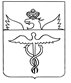 Совет народных депутатовБутурлиновского городского поселенияБутурлиновского муниципального районаВоронежской областиР Е Ш Е Н И Еот 28.12.2021  № 66         г. БутурлиновкаОб утверждении реестра муниципального имущества Бутурлиновского городского поселения	В целях организации учета муниципального имущества в соответствии с требованиями законодательства Российской Федерации, совершенствования механизма управления и распоряжения этим имуществом, Совет народных депутатов Бутурлиновского городского поселенияР Е Ш И Л:Утвердить реестр муниципального имущества Бутурлиновского городского поселения по состоянию на 01.01.2022 года, согласно приложений 1, 2, 3.Контроль за исполнением настоящего решения возложить на постоянную комиссию Совета народных депутатов по аграрной политике, земельным отношениям, муниципальной собственности и охране окружающей среды.Глава Бутурлиновского городского поселения							           Е.Н.КоржоваПриложение 1Приложение 1Приложение 1Приложение 1Приложение 1Приложение 1Приложение 1Приложение 1Приложение 1Приложение 1Приложение 1Приложение 1к решению Совета народных депутатовк решению Совета народных депутатовк решению Совета народных депутатовк решению Совета народных депутатовк решению Совета народных депутатовк решению Совета народных депутатовк решению Совета народных депутатовк решению Совета народных депутатовк решению Совета народных депутатовк решению Совета народных депутатовк решению Совета народных депутатовк решению Совета народных депутатовБутурлиновского городского поселенияБутурлиновского городского поселенияБутурлиновского городского поселенияБутурлиновского городского поселенияБутурлиновского городского поселенияБутурлиновского городского поселенияБутурлиновского городского поселенияБутурлиновского городского поселенияБутурлиновского городского поселенияБутурлиновского городского поселенияБутурлиновского городского поселенияБутурлиновского городского поселенияот 28.12.2021 № 66от 28.12.2021 № 66от 28.12.2021 № 66от 28.12.2021 № 66от 28.12.2021 № 66от 28.12.2021 № 66от 28.12.2021 № 66от 28.12.2021 № 66от 28.12.2021 № 66от 28.12.2021 № 66от 28.12.2021 № 66от 28.12.2021 № 66РЕЕСТР НЕДВИЖИМОГО ИМУЩЕСТВА (ЖИЛИЩНЫЙ ФОНД)РЕЕСТР НЕДВИЖИМОГО ИМУЩЕСТВА (ЖИЛИЩНЫЙ ФОНД)РЕЕСТР НЕДВИЖИМОГО ИМУЩЕСТВА (ЖИЛИЩНЫЙ ФОНД)РЕЕСТР НЕДВИЖИМОГО ИМУЩЕСТВА (ЖИЛИЩНЫЙ ФОНД)РЕЕСТР НЕДВИЖИМОГО ИМУЩЕСТВА (ЖИЛИЩНЫЙ ФОНД)РЕЕСТР НЕДВИЖИМОГО ИМУЩЕСТВА (ЖИЛИЩНЫЙ ФОНД)РЕЕСТР НЕДВИЖИМОГО ИМУЩЕСТВА (ЖИЛИЩНЫЙ ФОНД)РЕЕСТР НЕДВИЖИМОГО ИМУЩЕСТВА (ЖИЛИЩНЫЙ ФОНД)РЕЕСТР НЕДВИЖИМОГО ИМУЩЕСТВА (ЖИЛИЩНЫЙ ФОНД)РЕЕСТР НЕДВИЖИМОГО ИМУЩЕСТВА (ЖИЛИЩНЫЙ ФОНД)РЕЕСТР НЕДВИЖИМОГО ИМУЩЕСТВА (ЖИЛИЩНЫЙ ФОНД)РЕЕСТР НЕДВИЖИМОГО ИМУЩЕСТВА (ЖИЛИЩНЫЙ ФОНД)Бутурлиновского городского поселения Бутурлиновского муниципального района Воронежской областиБутурлиновского городского поселения Бутурлиновского муниципального района Воронежской областиБутурлиновского городского поселения Бутурлиновского муниципального района Воронежской областиБутурлиновского городского поселения Бутурлиновского муниципального района Воронежской областиБутурлиновского городского поселения Бутурлиновского муниципального района Воронежской областиБутурлиновского городского поселения Бутурлиновского муниципального района Воронежской областиБутурлиновского городского поселения Бутурлиновского муниципального района Воронежской областиБутурлиновского городского поселения Бутурлиновского муниципального района Воронежской областиБутурлиновского городского поселения Бутурлиновского муниципального района Воронежской областиБутурлиновского городского поселения Бутурлиновского муниципального района Воронежской областиБутурлиновского городского поселения Бутурлиновского муниципального района Воронежской областиБутурлиновского городского поселения Бутурлиновского муниципального района Воронежской областипо состоянию на 01.01.2022 годапо состоянию на 01.01.2022 годапо состоянию на 01.01.2022 годапо состоянию на 01.01.2022 годапо состоянию на 01.01.2022 годапо состоянию на 01.01.2022 годапо состоянию на 01.01.2022 годапо состоянию на 01.01.2022 годапо состоянию на 01.01.2022 годапо состоянию на 01.01.2022 годапо состоянию на 01.01.2022 годапо состоянию на 01.01.2022 года№ п/пНаименование объекта Город, селоМестонахождениеБалансодержательПлощадь,               кв. мЭтажностьНазначение объекта Год ввода в эксплуатациюБалансовая стоимость Св-во о гос. рег-ции (выписка)Размер  зем. участка, кв. м1Жилой домг.Бутурли-новкапер.9 Января,6Муниципальная казна60,01жилое191729 426,88-1.1квартира№ 131,81.2квартира№ 223,72Жилой домг.Бутурли-новкапер. Красноармейский, 40Муниципальная казна81,71жилое191791 924,565742.1квартира (спец.)3/5 доли49,036:05:0100068:101 от 29.06.20123Жилой домг.Бутурли-новкапл.Воли,15Муниципальная казна189,62жилое1917348 741,12203,13.1квартира№ 16,74Жилой домг.Бутурли-новкапл.Воли,5Муниципальная казна33,61жилое1917168 463,68-5Жилой домг.Бутурли-новкаул.3 Интернационала,10Муниципальная казна654,01жилое19651 125 509,00640,15.1квартира№ 1033,56Жилой домг.Бутурли-новкаул.9 Января,14Муниципальная казна46,61жилое191771 594,8836 АГ 551223 от 05.05.20123006.1квартира№ 16.2квартира№ 27Жилой домг.Бутурли-новкаул.9 Января,24аМуниципальная казна47,71жилое1917100 153,20-7,1квартира8Жилой домг.Бутурли-новкаул.9 Января,69Муниципальная казна189,91жилое1917305 188,805688,1квартира№ 5 (4/50 доли)36 АД 099371 от 16.05.20139Жилой домг.Бутурли-новкаул.9 Января,8Муниципальная казна130,21жилое1917230 158,3212309,1квартира№ 122,110Жилой домг.Бутурли-новкаул.9 Января,8аМуниципальная казна21,01жилое191769 064,8030010,1квартира№ 511Жилой домг.Бутурли-новкаул.Беговая,11Муниципальная казна740,02жилое19773 166 800,0073911,1квартира№ 442,236 АД 888300 от 11.08.201511,2квартира№ 1647,712Жилой домг.Бутурли-новкаул.Блинова,119Муниципальная казна1 253,33жилое19832 660 698,3277912,1квартира№ 2049,013Жилой домг.Бутурли-новкаул.Дзержинского,20Муниципальная казна93,91жилое1917157 372,3251513,1квартира3/10 доли14Жилой домг.Бутурли-новкаул.Дзержинского,7Муниципальная казна138,81жилое1917250 306,5636 АБ 731936 от 08.08.200785214,1квартира№ 2 (2/10 доли)25,215Помещение 1                                 (1 этаж)г.Бутурли-новкаул.Дорожная,16Муниципальная казна575,6жилое1982192 641,9036 АД 395277 от  20.03.201415.1помещение спец.110,136:05:0100129:78 от 05.11.201515.2помещение спец.2, 3, 5, 7-135,436:05:0100129:64 от 05.11.201515.3помещение спец.4, 6, 7-2, 835,036:05:0100129:79 от 05.11.201515.4помещение спец.9, 10, 12, 14-135,8108909 от 05.11.201515.5помещение спец.11, 13, 14-2, 1535,4108910 от 05.11.201515.6помещение спец.1617,1108906 от 05.11.201515.7помещение спец.17, 18, 20, 22-134,536:05:0100129:73 от 05.11.201515.8помещение спец.19, 21, 22/2, 2335,936 АД 939150 от 27.04.201515.9помещение спец.2416,536 АД 939149 от 27.04.201515.10помещение спец.25-2751,836 АД 939148 от 27.04.201515.11помещение спец.29, 30, 31, 3235,6108924 от 05.11.201515.12помещение спец.33, 34, 35, 3634,9108923 от 05.11.201515.13помещение спец.2817,9108922 от 05.11.201515.14помещение спец.39, 41, 42-2, 4335,1108903 от 05.11.201515.15помещение спец.37, 38, 40, 42-136,0108904 от 05.11.201515.16помещение спец.4410,7108902 от 05.11.201516Помещение 2                                  (2 этаж)г.Бутурли-новкаул.Дорожная,16Муниципальная казна579,6жилое1982194 018,5036 АД 395276 от 20.03.201416.1помещение спец.4517,436:05:0100129:71 от 05.11.201516.2помещение спец.46, 47, 48, 4934,536:05:0100129:62 от 05.11.201516.3помещение спец.50, 51, 52, 5335,0108912 от 05.11.201516.4помещение спец.54, 55, 57, 59-135,536:05:0100129:68 от 05.11.201516.5помещение спец.56, 58, 59-2, 6035,936:05:0100129:77 от 05.11.201516.6помещение спец.618,0108917 от 05.11.201516.7помещение спец.6219,6108918 от 05.11.201516.8помещение спец.63-6971,0108921 от 05.11.201516.9помещение спец.70-74, 75-1, 75-271,336:05:0100129:88 от 08.12.201616.10помещение спец.7616,5108925 от 05.11.201516.11помещение спец.77, 78, 81, 82-135,1108926 от 05.11.201516.12помещение спец.79, 80, 82/2, 8336,036 АД 939141 от 27.04.201516.13помещение спец.84-8770,136 АД 939140 от 27.04.201517Помещение 3                                       (3 этаж)г.Бутурли-новкаул.Дорожная,16Муниципальная казна576,9жилое1982423 099,6036 АГ 550734 от 26.03.201217.1квартира№ 117,217.2квартира№ 736,317,3квартира№ 835,318Жилой домг.Бутурли-новкаул.Дорожная,33Муниципальная казна4 917,75жилое197819 772 430,0036:05:0100128:167 от 23.09.201618,1помещение101-10467,218,2помещение101-10467,218,3помещение107-10833,6198,4помещение114-11648,418,5помещение201-20348,418,6помещение201-20233,618,7помещение203-20433,618,8помещение205-20633,618,9помещение207-20833,618,10помещение207-20833,618,11помещение209-21033,618,12помещение209-21267,218,13помещение2011-21233,618,14помещение21533,618,15помещение301-30467,218,16помещение30418,818,17помещение305-30633,618,18помещение305-30867,218,19помещение307-30833,618,20помещение309-31033,618,21помещение309-31267,218,22помещение311-31233,618,23помещение311-31233,618,24помещение40118,818,25помещение401-40467,218,26помещение40314,818,27помещение40314,818,28помещение405-40633,618,29помещение405-40867,218,30помещение40714,818,31помещение40818,818,32помещение409-41267,218,33помещение413-41433,618,34помещение415-41633,618,35помещение41618,818,36помещение501-50233,618,37помещение503-50433,618,38помещение503-50433,618,39помещение505-50633,618,40помещение505-50748,418,41помещение507-50833,618,42помещение509-51033,618,43помещение51218,818,44помещение514-51648,418,45помещение515-51633,619Жилое помещение г.Бутурли-новкаул. Заводская, 22Муниципальная казна313,8жилое19837 292,0036 АД 274746 от 30.10.201319,1квартира№ 1442,936 АД 779764 от 13.02.201519,2квартира№ 2140,736 АД 779760 от 13.02.201519,3квартира№ 2257,736 АД 779763 от 13.02.201520Квартира спец.г.Бутурли-новкаул.Заводская,30/68Муниципальная казна32,1-жилое140 000,00-21Жилой домг.Бутурли-новкаул.Заводская,30АМуниципальная казна3 843,05жилое198633 864 010,80112121,1квартира спец.№ 963,836-36-06/002/2012-006 от 27.01.201221,2квартира№ 1947,721,3квартира№ 3647,1Сведения от 31.01.201721,4квартира№ 5046,636-АД 937285 от 14.07.201522Жилой домг.Бутурли-новкаул.Заводская,32Муниципальная казна3 416,05жилое197621 627 916,80112822,1квартира№ 1663,936:05:0100209:215-36/075/2019-1 от 21.01.201922,2квартира№ 2947,822,3квартира№ 3447,736-36-06/009/2013-060 от 07.02.201323Жилой домг.Бутурли-новкаул.Заводская,34Муниципальная казна3 416,05жилое197521 413 901,60111823,1квартира спец.№ 2247,736-36-06/029/2011-451 от 16.11.201123,2квартира№ 3163,936:05:0100207:1261 от 20.11.201823,3квартира№ 3947,436:05:0100207:1426-36/075/2019-1 от 21.01.201923,4квартира№ 5047,736:05:0100207:1427-36/075/2019-1 от 21.01.201924Жилой домг.Бутурли-новкаул.Заводская,36Муниципальная казна3 416,05жилое197620 625 091,20112124,1квартира№ 2647,6Сведения от 31.01.201724,2квартира№ 3047,636-36-06/011/2013-794 от 07.06.201324,3квартира№ 3747,636:05:0100207:222-36/075/2018-1 от 10.12.201824,4квартира спец.№ 5647,736-36-06/005/2011-466 от 14.11.201124,5квартира№ 6163,936:05:0100207:201-36/075/2018-1 от 10.12.201825Квартираг.Бутурли-новкаул.Заводская, 36/11Муниципальная казна31,2жилое148 463,0036 АГ 917334 от 11.02.201326Жилой домг.Бутурли-новкаул.Заводская,36АМуниципальная казна2 460,05жилое200229 406 853,8090126,1квартира№ 567,336:05:0100207:1431-36/075/2019-1 от 14.02.201926,2квартира№ 1367,336-36/006/018/2016-173/1 от 24.02.201626,3квартира№ 1853,536:05:0100207:1314 от 23.01.201826,4квартира№ 2067,336:05:0100207:1428-36/075/2019-1 от 14.02.201926,5квартира№ 2167,336:05:0100207:1429-36/075/2019-1 от 14.02.201926,6квартира№ 2234,036:05:0100207:1430-36/075/2019-1 от 14.02.201927Жилой домг.Бутурли-новкаул.Заводская,38Муниципальная казна3 416,05жилое197422 704 108,00111427,1квартира (спец.)№ 963,836-36/006/009/2016-199/1 от 29.08.201627,2квартира№ 29-29а48,127,3квартира№ 3647,636:05:0100207:1432-36/075/2019-1 от 14.02.201927,4квартира№ 6047,636-36-06/029/2011-471 от 17.11.201127,5квартира№ 6331,736:05:0100207:1433-36/075/2019-1 от 13.02.201928Жилой домг.Бутурли-новкаул.Заводская,40Муниципальная казна3 416,05жилое197821 137 057,50112128,1квартира№ 2847,436-36-06/004/2013-041 от 30.01.201328,2квартира№ 4830,936:05:0100207:263 от 20.11.201829Жилой домг.Бутурли-новкаул.Заводская,42Муниципальная казна3 667,05жилое198541 303 439,60111629,1квартира№ 748,336:05:0100206:529-36/075/2019-1 от 25.02.201929,2квартира№ 1047,236:05:0100206:528-36/072/2019-1 от 26.02.201929,3квартира№ 5947,436-36-06/027/2011-318 от 15.11.201130Жилой домг.Бутурли-новкаул.Заводская,44Муниципальная казна3 744,55жилое19867 003 632,72154030,1квартира№ 6159,936:05:0100207:1436-36/075/2019-1 от 21.01.201931Жилой домг.Бутурли-новкаул.Заводская,46Муниципальная казна4 013,05жилое198836 943 459,20111831,1квартира№ 1347,136-36-06/030/2011-320 от 19.10.201131,2квартира№ 1748,236-36-06/009/2013-079 от 13.02.201331,3квартира спец.№ 4148,236-36-06/029/2011-450 от 16.11.201131,4квартира спец.№ 5347,436-36-06/029/2011-452 от 16.11.201131,5квартира№ 6246,936:05:0100207:322 от 26.11.201832Жилой домг.Бутурли-новкаул.Заводская,46а Муниципальная казна2 192,05жилое198926 865 216,0069632,1квартира№ 332,136:05:0100207:401-36/006/2018-1 от 07.05.201832,2квартира№ 1548,632,3квартира№ 3647,936-36-06/002/2013-323 от 20.02.201333Жилой домг.Бутурли-новкаул.Заводская,48Муниципальная казна3 879,75жилое19907 071 372,00165133,1квартира№ 6359,736:05:0100207:1434-36/075/2019-1 от 21.01.201933,2квартира№ 7354,036-36-06/001/2010-92 от 31.10.201834Жилой домг.Бутурли-новкаул.Заводская,50Муниципальная казна3 714,55жилое19875 615 448,72152434,1квартира№ 7350,136:05:0100207:1435-36/075/2019-1от 14.02.201935Жилой домг.Бутурли-новкаул.Заводская,50аМуниципальная казна8 250,15жилое199623 031 120,00313935,1квартира№ 2965,336Жилой дом г.Бутурли-новкаул. Заводская, 52Муниципальная казна2 446,55жилое19863 901 849,00166336,1квартира№ А18,036,2квартира№ Б18,036,3квартира№ В25,036,4квартира№ Г9,036,5квартира№ Д9,036,6квартира№ 36/249,136,7квартира№ 5036,436-36-06/010/2009-131 от 22.07.200936,8квартира№ 5533,336,9квартира№ 6149,137Жилой домг.Бутурли-новкаул.Заводская,56аМуниципальная казна2 586,75жилое200011 146 989,84116037,1квартира (спец.)№ 152,336:05:0100208:499 от 21.07.201637,2квартира№ 865,536:05:0100208:617-36/075/2019-1 от 21.01.201937,3квартира№ 1765,936:05:0100208:618-36/075/2019-1 от 21.01.201938Квартираг.Бутурли-новкаул.Заводская,56а/29Муниципальная казна67,24жилое434 962,1139Жилой домг.Бутурли-новкаул.Заводская,64Муниципальная казна1 269,53жилое19863 028 275,6081439,1квартира№ 758,036 АД 938064 от 27.05.201540Жилой домг.Бутурли-новкаул.К.Маркса,13Муниципальная казна153,61жилое1917313 056,2436-АВ 088893 от 08.09.200870240,1квартира№ 1 (1/4 доли)35,741Жилой домг.Бутурли-новкаул.К.Маркса,22Муниципальная казна264,42жилое1964354 527,0421541,1квартира№ 521,441,2квартира№ 621,942Жилой домг.Бутурли-новкаул.К.Маркса,24Муниципальная казна402,32жилое1917638 786,4038042,1квартира№ 155,136-36-06/015/2010-155 от 14.04.201042,2квартира№ 333,736-АГ 638379 от 28.05.201243Жилой домг.Бутурли-новкаул.К.Маркса,26Муниципальная казна185,11жилое1917203 138,8868943,1квартира1/10 доли21,244Жилой домг.Бутурли-новкаул.К.Маркса,26аМуниципальная казна58,51жилое1917128 919,8445044,1квартира45Жилой домг.Бутурли-новкаул.Колодиева,39Муниципальная казна67,71жилое191767 346,1666745,1квартира1/2 доли35,546Жилой домг.Бутурли-новкаул.Красная,21Муниципальная казна210,42жилое1917377 825,28869146,1квартира№ 120,546,2квартира№ 233,847Жилой домг.Бутурли-новкаул.Крупской,20 (1/2)Муниципальная казна21,31жилое19174 925,7622147,1квартира1/4 доли48Жилой дом сиротамг.Бутурли-новкаул.Ленина,152Муниципальная казна42,21жилое1909100 000,00170248,1квартира1/2 доля42,249Жилой домг.Бутурли-новкаул.Ленина,21Муниципальная казна160,41жилое1917341 009,76170149,1квартира№ 150Жилой домг.Бутурли-новкаул.Ленина,22Муниципальная казна308,91жилое1917291 264,96153050,1квартира№ 134,050,2квартира№ 245,236-36-06/001/2008-237 от 03.03.200851Жилой домг.Бутурли-новкаул.Ленина,29Муниципальная казна123,91жилое1941270 394,3284851,1квартира№ 151,2квартира№ 352Жилой домг.Бутурли-новкаул.Ленина,38Муниципальная казна102,01жилое1917182 327,0493352,1квартира№ 340,253Жилой домг.Бутурли-новкаул.Ленина,40Муниципальная казна112,91жилое1917192 544,8098953,1квартира№ 359,654Жилой домг.Бутурли-новкаул.Ленина,48Муниципальная казна83,31жилое1917191 535,1277654,1квартира№ 327,755Жилой домг.Бутурли-новкаул.Ленина,59аМуниципальная казна61,31жилое1917147 366,24167555.1квартира№ 436,956Жилой домг.Бутурли-новкаул.Ленина,91Муниципальная казна4 158,65жилое19877 965 200,88169056.1квартира№ 7580,436-АГ 978485 от 05.04.201357Жилой домг.Бутурли-новкаул.Ленина,95Муниципальная казна499,12жилое1965350 807,0036-АВ 369038 от 27.04.2009101557,1квартира№ 1 (УПП ВОС)52,536-36-06/030/2013-164 от 19.12.201357,2квартира№ 352,736:05:0100050:410 от 04.02.201957,3квартира№ 738,236:05:0100050:411 от 04.02.201957,4квартира№ 937,736:05:0100050:412 от 04.02.201957,5квартира№ 1052,657,6квартира№ 1252,936:05:0100050:407 от 30.01.201958Жилой домг.Бутурли-новкаул.Маяковского,4Муниципальная казна273,22жилое1964417 896,6432358,1квартира№ 637,559Жилой домг.Бутурли-новкаул.Мичурина,23Муниципальная казна166,72жилое1950128 172,0036-АВ 519106 от 13.11.200978059,1квартира№ 169,836-АД 779579 от 02.03.201560Жилой домг.Бутурли-новкаул.Никитина,10Муниципальная казна136,11жилое1958173 752,32102660,1квартира№ 434,436:05:0100087:128 от 29.06.201261Жилой домг.Бутурли-новкаул.Октябрьская,20Муниципальная казна72,91жилое1917130 653,60118,361,1квартира№ 138,762Жилой домг.Бутурли-новкаул.Пристанционная,30Муниципальная казна174,91жилое1978245 280,0027162,1квартира№ 339,736:05:0100184:54 от 22.08.201263Жилой домг.Бутурли-новкаул.Р.Люксембург,62Муниципальная казна47,21жилое195355 759,2030164Жилой домг.Бутурли-новкаул.Р.Люксембург,75Муниципальная казна29,71жилое196957 281,2841065Жилой домг.Бутурли-новкаул.Р.Люксембург,76Муниципальная казна27,11жилое1917174 079,92156266Жилой домг.Бутурли-новкаул.Рабочая,97Муниципальная казна82,51жилое198075 600,0067Жилой домг.Бутурли-новкаул.Речная,30Муниципальная казна847,42жилое19821 573 256,1682367,1квартира№ 948,467,2квартира№ 1443,968Квартираг.Бутурли-новкаул.Совхозная, 38/61Муниципальная казна31,1жилое2014904 115,0036-36-06/028/2014-304 от 10.12.201469Квартираг.Бутурли-новкаул.Совхозная, 38/72Муниципальная казна46,9жилое20141 295 800,0036-36-06/028/2014-314 от 10.12.201470Квартираг.Бутурли-новкаул.Совхозная, 38/145Муниципальная казна51,9жилое20141 295 800,0036-36-06/002/2014-610 от 10.12.201471Квартираг.Бутурли-новкаул.Совхозная, 38/162Муниципальная казна31,7жилое2014918 840,0036-36-06/002/2014-627 от 10.12.201472Квартира спец.г.Бутурли-новкаул.Совхозная, 38/5Муниципальная казна31,1жилое2014915 895,0036-АД 888886 от 03.06.201573Квартира спец.г.Бутурли-новкаул.Совхозная, 38/33Муниципальная казна38,4жилое20141 130 880,0036-АД 888889 от 03.06.201574Квартира спец.г.Бутурли-новкаул.Совхозная, 38/120Муниципальная казна31,1жилое2014915 895,0036-АД 888887 от 03.06.201575Квартираг.Бутурли-новкаул. Студенческая, 5/24Муниципальная казна55,5жилое20182 001 537,6036:05:0100177:559 от 21.04.202076Квартираг.Бутурли-новкаул. Студенческая, 5/21Муниципальная казна28,6жилое2018879 691,1436:05:0100177:556 от 09.06.202077Квартираг.Бутурли-новкаул. Студенческая, 5/33Муниципальная казна53,0жилое20181 630 196,7936:05:0100177:568 от 09.06.202078Квартираг.Бутурли-новкаул. Студенческая, 5/58Муниципальная казна63,7жилое20181 959 312,0736:05:0100177:594 от 09.06.202079Жилой домг.Бутурли-новкаул.Трудовая,26Муниципальная казна49,01жилое191789 754,0078779,1квартира2/5 доли80Жилой домг.Бутурли-новкаул.Ф.Энгельса,5Муниципальная казна80,81жилое1917155 487,36103180,1квартира (спец.)№ 116,3Итого жил. фонд396 023 962,73РЕЕСТР НЕДВИЖИМОГО ИМУЩЕСТВАРЕЕСТР НЕДВИЖИМОГО ИМУЩЕСТВАРЕЕСТР НЕДВИЖИМОГО ИМУЩЕСТВАРЕЕСТР НЕДВИЖИМОГО ИМУЩЕСТВАРЕЕСТР НЕДВИЖИМОГО ИМУЩЕСТВАРЕЕСТР НЕДВИЖИМОГО ИМУЩЕСТВАРЕЕСТР НЕДВИЖИМОГО ИМУЩЕСТВАРЕЕСТР НЕДВИЖИМОГО ИМУЩЕСТВАРЕЕСТР НЕДВИЖИМОГО ИМУЩЕСТВАРЕЕСТР НЕДВИЖИМОГО ИМУЩЕСТВАРЕЕСТР НЕДВИЖИМОГО ИМУЩЕСТВАРЕЕСТР НЕДВИЖИМОГО ИМУЩЕСТВАРЕЕСТР НЕДВИЖИМОГО ИМУЩЕСТВАРЕЕСТР НЕДВИЖИМОГО ИМУЩЕСТВАРЕЕСТР НЕДВИЖИМОГО ИМУЩЕСТВАРЕЕСТР НЕДВИЖИМОГО ИМУЩЕСТВАРЕЕСТР НЕДВИЖИМОГО ИМУЩЕСТВАБутурлиновского городского поселения Бутурлиновского муниципального района Воронежской областиБутурлиновского городского поселения Бутурлиновского муниципального района Воронежской областиБутурлиновского городского поселения Бутурлиновского муниципального района Воронежской областиБутурлиновского городского поселения Бутурлиновского муниципального района Воронежской областиБутурлиновского городского поселения Бутурлиновского муниципального района Воронежской областиБутурлиновского городского поселения Бутурлиновского муниципального района Воронежской областиБутурлиновского городского поселения Бутурлиновского муниципального района Воронежской областиБутурлиновского городского поселения Бутурлиновского муниципального района Воронежской областиБутурлиновского городского поселения Бутурлиновского муниципального района Воронежской областиБутурлиновского городского поселения Бутурлиновского муниципального района Воронежской областиБутурлиновского городского поселения Бутурлиновского муниципального района Воронежской областиБутурлиновского городского поселения Бутурлиновского муниципального района Воронежской областиБутурлиновского городского поселения Бутурлиновского муниципального района Воронежской областиБутурлиновского городского поселения Бутурлиновского муниципального района Воронежской областиБутурлиновского городского поселения Бутурлиновского муниципального района Воронежской областиБутурлиновского городского поселения Бутурлиновского муниципального района Воронежской областиБутурлиновского городского поселения Бутурлиновского муниципального района Воронежской областипо состоянию на 01.01.2022 годапо состоянию на 01.01.2022 годапо состоянию на 01.01.2022 годапо состоянию на 01.01.2022 годапо состоянию на 01.01.2022 годапо состоянию на 01.01.2022 годапо состоянию на 01.01.2022 годапо состоянию на 01.01.2022 годапо состоянию на 01.01.2022 годапо состоянию на 01.01.2022 годапо состоянию на 01.01.2022 годапо состоянию на 01.01.2022 годапо состоянию на 01.01.2022 годапо состоянию на 01.01.2022 годапо состоянию на 01.01.2022 годапо состоянию на 01.01.2022 годапо состоянию на 01.01.2022 года№ п/пНаименование объекта Город, селоМесто нахождениеБалансодержательЕд. изм. показателяЗначение показателяЭтажностьНазначение объекта Год ввода в эксплуата-циюБалансовая стоимость Св-во о гос. рег-цииКадастровый номерКадастровая стоимостьНаименование договораСв-во о гос. рег-цииРазмер  зем. участка, кв. м1Административное здание АБГПг.Бутурли-новкапл. Воли,1АБГПкв. м340,82административное1917273 003,3636-АВ 814703 от 28.04.201036-36-06/015/2010-2966162Гаражг.Бутурли-новкапл. Воли,1АБГПкв. м-1хозяйственное198117 846,6436:05:0100065:863Туалетг.Бутурли-новкапл. Воли,1АБГПкв. м-1подсобное199911 571,8436:05:0100065:874Помещениег.Бутурли-новкапл. Воли, 33Муниципальная казнакв. м115,1культурное1933144 686,3436 АГ 695849 от 13.06.20125Нежилое помещение 1г.Бутурли-новкапер. 9 Января, 4Муниципальная казнакв. м39хозяйственное1917105 156,3336 АД 312981 от 30.01.201436:05:0100064:149117 914,946Нежилое помещение 4 г.Бутурли-новкапер. 9 Января, 4Муниципальная казнакв. м35,7хозяйственное191796 250,9836 АД 312978 от 30.01.201436:05:0100064:148107 937,527Нежилое помещение 5г.Бутурли-новкапер. 9 Января, 4Муниципальная казнакв. м218,1хозяйственное1917587 997,1036 АД 312977 от 30.01.201436:05:0100064:151659 416,638Гаражг.Бутурли-новкапер. ОрджоникидзеМуниципальная казнакв. м26,51хозяйственное199784 981,1236 АГ 195895 от 04.03.201136-36-06/001/2011-247319Нежилое здание (блокпост)г.Бутурли-новкаул. Заводская, 38"Б"Муниципальная казнакв. м21,41хозяйственное200498 778,0036 АД 275468 от 22.10.201336:05:0100207:469315 513,0410Нежилое помещениег.Бутурли-новкаул. Октябрьская, 40/1Муниципальная казнакв. м25,3-хозяйственное145 670,00295067 от 14.03.201636:05:0100063:28163 957,6411Нежилое здание (здание детского сада № 3)г.Бутурли-новкаул. Коммунистическая, 14Муниципальная казнакв. м328,62хозяйственное1902894 863,76231230 от 06.05.201636-36-06/033/2011-23612Нежилое здание г.Бутурли-новкаул. Заводская, 54Муниципальная казнакв. м724,42хозяйственное19952 501 903,04Сведения от 24.11.201736:05:0100208:3217 264 645,4013Мостг.Бутурли-новкаул. РабочаяМуниципальная казнакв. м633,7-хозяйственное19814 279 643,76Сведения от 28.02.201936:05:0000000:1718633,714Подпорная стенка реки Осередьг.Бутурли-новкаул. 40 лет ПобедыМуниципальная казнам327-объект внешнего благоустройства2001339 842,1636 АД 396108 от 14.02.201436:05:0100016:58-15Асфальтированная дорогаг.Бутурли-новкаул. Р. ЛюксембургМуниципальная казнакв. м4340-хозяйственное19905 366 000,00Сведения от 26.03.201936:05:0000000:17193600016Асфальтированная дорогаг.Бутурли-новка"М"Дон"-Бутурлиновка-Воробьевка-Калач" (ул. Попкова)- с. ОтрадноеМуниципальная казнам6161-хозяйственное19819 719 880,0936 АД 889107 от 13.04.201536:05:0000000:103917Асфальтированная дорогаг.Бутурли-новкаул. ЧеховаМуниципальная казнам933хозяйственное19811 471 319,7636 АД 312868 от 24.02.201436:05:0000000:52418Асфальтированная дорогаг.Бутурли-новкаул. Ленина-КалининаМуниципальная казнам4013хозяйственное19816 331 259,8036 АД 313066 от 29.01.201436:05:0000000:51519Асфальтированная дорогаг.Бутурли-новкаул. ЗаводскаяМуниципальная казнам534хозяйственное1981841 945,0236 АД 313067 от 29.01.201436:05:0000000:51620Асфальтированная дорогаг.Бутурли-новкаул. Советская Муниципальная казнам186хозяйственное1981291 763,1236 АД 313068 от 29.01.201436:05:0000000:51721Асфальтированная дорога (бетонная)г.Бутурли-новкаМуниципальная казнап. м1529хозяйственное19933 879 051,0336 АГ 551908 от 26.12.201136-36-06/033/2010-4792480022Автодорогаг.Бутурли-новкаОАО "Бутурлиновкаагропромхимия"Муниципальная казнап. м-хозяйственное748 000,00-23Тротуарг.Бутурли-новкаМуниципальная казнап. м37290-хозяйственное19834 893 818,164474824Скульптура Ленинаг.Бутурли-новкаул. Ленина Муниципальная казнашт.1-культурное1987278 851,4430025Комплекс памятниковг.Бутурли-новкаул. БлиноваМуниципальная казнашт.2-культурное199354 122,8870026Мемориальный комплексг.Бутурли-новкапл. ВолиМуниципальная казнакв. м277-культурное19838 219 397,6336 АД 889177 от 09.04.201536:05:0100048:2880027Памятный знак интернационалистам-землякамг.Бутурли-новкаул. К. Маркса Муниципальная казнакв. м1990-культурное1991394 000,0036 АД 939018 от 05.05.201536:05:0100080:14828Братская могила № 71 погибшим в годы гражданской войны 1918-1920г.Бутурли-новкав 180 м от дома ул. Дорожная, 15Муниципальная казнакв. м250-культурное193424 000,0036 АД 939113 от 29.04.201536:05:0100103:62929Могила № 528 летчику Н.М. Голубевуг.Бутурли-новкав 50 м от дома ул. Блинова, 42Муниципальная казнакв. м16-культурное196118 000,0036 АД 939112 от 29.04.201536:05:0100103:62830Памятник императору АлександруIIг.Бутурли-новкапл. ВолиМуниципальная казнашт.1-культурное2014837 627,5031Скульптурная композиция графа АБ Бутурлинаг.Бутурли-новкапл. ВолиМуниципальная казнашт.1-культурное20174 500 000,0032Скульптурная композиция памятник Материг.Бутурли-новкаул. К. Маркса Муниципальная казнашт.1-культурное20172 200 000,0033Зеленые насажденияг.Бутурли-новкаМуниципальная казнашт.19692-объект внешнего благоустройства19835 177 589,30-34Парки, садыг.Бутурли-новкаМуниципальная казнашт.979-культурное19831 847 557,40-35Площадка придомовой территорииг.Бутурли-новкаул. Заводская, 58, 56, 56аМуниципальная казнашт.1-объект внешнего благоустройства2010480 000,00250036Плотинас. Отрадноес. Отрадное пруд "Мутный"Муниципальная казнакв. м18056-объект внешнего благоустройства466 928,0036 АГ 917201 от 05.02.201336:05:4208014:23537Плотинас. Чулокпруд "Лозовой-1"Муниципальная казнакв. м3751-объект внешнего благоустройства151 128,0036 АГ 978658 от 03.04.201336-36-06/027/2011-32638Плотинас. Чулокпруд "Лозовой-2"Муниципальная казнакв. м647-объект внешнего благоустройства26 148,0036 АГ 978659 от 03.04.201336-36-06/027/2011-32739Плотинас. Чулокпруд "Лозовой-3"Муниципальная казнакв. м1955-объект внешнего благоустройства78 767,0036 АГ 978660 от 03.04.201336-36-06/027/2011-32540Гидротехническое сооружениег.Бутурли-новкаСеверо-восточная часть кадастрового квартала 36:05:4208014Муниципальная казнакв. м3157-объект внешнего благоустройства158 000,00Свидетельство от 22.06.201636:05:4208014:24941Трансформаторная под-цияг.Бутурли-новкаул. РабочаяМуниципальная казнакв. м1,4-хозяйственное2012196 176,0036 АГ 695750 от 13.06.201236-36-06/017/2012-32542Электролиния                  (с-з Мичуринец)г.Бутурли-новкаул. Вавилова, Дорожная,               р-н плодопитомникаМуниципальная казнап. м1311,92-хозяйственное197030 113,0036 АГ 753097 от 25.07.201236-36-06/022/2012-44543Трансформаторная под-ция (311)г.Бутурли-новкаул. Дорожная, 14 (литер 4В)Муниципальная казнакв. м38,3-хозяйственное198235 280,0036 АГ 195928 от 04.03.201136:05:0100129:0001:5668:2004-8-150-44Буровая скважинаг.Бутурли-новкаул. ВорошиловаМуниципальная казнашт.1-хозяйственное19737 898,2445Буровая скважинаг.Бутурли-новкаул. КироваМуниципальная казнашт.1-хозяйственное199934 964,0046Буровая скважинаг.Бутурли-новкаул. ПопковаМуниципальная казнашт.1-хозяйственное1970124 718,7047Водосточные трубыг.Бутурли-новкаМуниципальная казнап. м223-хозяйственное19831 007 512,8048Водонапорная башня Рожновскогог.Бутурли-новкаМуниципальная казнашт.1-хозяйственное198730 148,4849Шахтные колодцыг.Бутурли-новкаМуниципальная казнашт.21-хозяйственное1983185 357,7650Отстойники 2-х ярусныег.Бутурли-новкаМуниципальная казнашт.4-хозяйственное196472 284,0051Башня Рожновскогог.Бутурли-новкаул. Красносельская  Муниципальная казнашт.1-хозяйственное198459 202,0052Башня Рожновскогог.Бутурли-новкаул. ТенистаяМуниципальная казнашт.1-хозяйственное198357 389,0053Теплицаг.Бутурли-новкаул. Ленина, 2Муниципальная казнакв. м269,91хозяйственное191742 733,0036 АГ 550662 от 28.03.201236-36-06/001/2012-32454Главный коллекторг.Бутурли-новкаМуниципальная казнап. м7459,67-хозяйственное1982664 611,0036 АГ 285700 от 20.07.201136-36-06/026/2011-02355Водопроводный колодецг.Бутурли-новкаул. Петровского, 3Муниципальная казнакв. м0,8хозяйственное1 200,0056Иловые площадкиг.Бутурли-новкаМуниципальная казнакв. м18000-подсобное196850 236,5057Здание котельной № 17с. Озеркиул. Октябрьская, 5Муниципальная казнакв. м37,41хозяйственное20013 871,0436 АГ 813778 от 25.08.201236-36-06/027/2010-11158Подсобноег.Бутурли-новкаул. Красная, 47Муниципальная казнакв. м60,31подсобное1936112 000,0036:05:0100063:333118959Нежилое помещениег.Бутурли-новкаул. Заводская, 52Муниципальная казнакв. м6352хозяйственное1986Сведения от 10.06.201936:05:0100208:19710 248 392,0060Часть автомобильной дорогиг.Бутурли-новкаКадастровый номер № 36:05:0000000:1351Муниципальная казнам2824хозяйственное201637 778 840,91Сведения от 03.10.201936:05:0000000:135161Автомобильная дорога IV технической категорииг.Бутурли-новкаКадастровый номер 36:05:0100177:624Муниципальная казнам569хозяйственное201914 011 238,40Сведения от 30.12.201936:05:0100177:62462Автомобильная дорогаг.Бутурли-новкапер.Коммунистический Муниципальная казнам149хозяйственное2019725 000,00Сведения от 11.08.202036:05:0100039:203Итого:123 268 123,3963Административное здание с котельнойг.Бутурли-новкаул. Красная, 49МУП «Водоканал"кв. м127,51административное191779 883,0036 АГ 286932 от 03.06.201136-36-06/008/2011-239Дог. хоз. вед. 03.12.2018164864Нежилое зданиег.Бутурли-новкаул. Красная, 49МУП «Водоканал"кв. м164,61подсобное199751 749,0036 АГ 978661 от 03.04.2013Дог. хоз. вед. 03.12.201865Административное зданиег.Бутурли-новкаЮжная часть кад. квартала 36:05:4208015МУП «Водоканал"кв. м30,31административное201213 445 529,9636 АД 222642 от 12.09.201336:05:4208015:141Дог. хоз. вед. 03.12.201866Здание насосной станции второго подъемаг.Бутурли-новкаЮжная часть кад. квартала 36:05:4208015МУП «Водоканал"кв. м74,71насосная станция20129 764 807,8436 АД 222641 от 12.09.201336:05:4208015:143Дог. хоз. вед. 03.12.201867Станция умягчения и обеззараживания водыг.Бутурли-новкаЮжная часть кад. квартала 36:05:4208015МУП «Водоканал"кв. м35,91насосная станция201215 009 994,4636 АД 222640 от 12.09.201336:05:4208015:140Дог. хоз. вед. 03.12.201868Проходнаяг.Бутурли-новкаЮжная часть кад. квартала 36:05:4208015МУП «Водоканал"кв. м91насосная станция2012724 823,3836 АД 222639 от 12.09.201336:05:4208015:139Дог. хоз. вед. 03.12.201869Сооружение (резервуар для воды литер 5А)г.Бутурли-новкаЮжная часть кад. квартала 36:05:4208015МУП «Водоканал"куб. м700-насосная станция20124 065 565,9236 АД 222633 от 12.09.201336:05:4208015:144Дог. хоз. вед. 03.12.201870Сооружение (резервуар для воды литер 6А)г.Бутурли-новкаЮжная часть кад. квартала 36:05:4208015МУП «Водоканал"куб. м700-насосная станция20124 065 565,9236 АД 222638 от 12.09.201336:05:4208015:149Дог. хоз. вед. 03.12.201871Сооружение (фильтры-поглотители литер 7А)г.Бутурли-новкаЮжная часть кад. квартала 36:05:4208015МУП «Водоканал"куб. м144-насосная станция20121 135 479,9136 АД 222636 от 12.09.201336:05:4208015:142Дог. хоз. вед. 03.12.201872Сооружение (фильтры-поглотители литер 8А)г.Бутурли-новкаЮжная часть кад. квартала 36:05:4208015МУП «Водоканал"куб. м144-насосная станция20121 135 479,9236 АД 222637 от 12.09.201336:05:4208015:148Дог. хоз. вед. 03.12.201873Сооружение (внутриплощадочная сеть электроснабжения)г.Бутурли-новкаЮжная часть кад. квартала 36:05:4208015МУП «Водоканал"м666-хозяйственное20123 769 062,5436 АД 222635 от 12.09.201336:05:4208015:147Дог. хоз. вед. 03.12.201874Водопроводные сетиг.Бутурли-новкаЮжная часть кад. квартала 36:05:4208015 (вдоль улиц Р. Люксембург, Коминтерна, Чехова, Чапаева)МУП «Водоканал"м7539-насосная станция201274 783 239,1536 АД 222634 от 12.09.201336:05:4208015:145Дог. хоз. вед. 03.12.201875Канализационная сетьг.Бутурли-новкаЮжная часть кад. квартала 36:05:4208015МУП «Водоканал"м538-насосная станция2012155 695,2036 АД 222632 от 12.09.201336:05:4208015:146Дог. хоз. вед. 03.12.201876Главный водоводг.Бутурли-новкаул. Блинова, Орджоникидзе, Высоцкого, Ф. Энгельса, Троицкая, Покровская, Ленина, Р. Люксембург, Калинина, Коминтерна, Фрунзе, КомароваМУП «Водоканал"п. м3284,26-хозяйственное1982631 848,0036 АГ 448648 от 29.09.201136-36-06/030/2011-198Дог. хоз. вед. 03.12.201877Артскважины №1г.Бутурли-новкаМУП «Водоканал"шт.1-хозяйственное19821 736 323,78прикреплены к главному водоводу под литерамиДог. хоз. вед. 03.12.201878Артскважина № 2                       г.Бутурли-новкаМУП «Водоканал"шт.1-хозяйственное-963 676,67прикреплены к главному водоводу под литерамиДог. хоз. вед. 03.12.201879Артскважина № 3г.Бутурли-новкаМУП «Водоканал"шт.1-хозяйственное19851 038 293,00прикреплены к главному водоводу под литерамиДог. хоз. вед. 03.12.201880Артскважина № 4г.Бутурли-новкаМУП «Водоканал"шт.1-хозяйственное1985838 509,00прикреплены к главному водоводу под литерамиДог. хоз. вед. 03.12.201881Артскважина № 5                        г.Бутурли-новкаМУП «Водоканал"шт.1-хозяйственное-785 135,29прикреплены к главному водоводу под литерамиДог. хоз. вед. 03.12.201882Артскважина № 6                        г.Бутурли-новкаМУП «Водоканал"шт.1-хозяйственное1982963 676,66прикреплены к главному водоводу под литерамиДог. хоз. вед. 03.12.201883Артскважина № 7                        г.Бутурли-новкаМУП «Водоканал"шт.1-хозяйственное198215 260,00прикреплены к главному водоводу под литерамиДог. хоз. вед. 03.12.201884Артскважина № 8                        г.Бутурли-новкаМУП «Водоканал"шт.1-хозяйственное198215 264,48прикреплены к главному водоводу под литерамиДог. хоз. вед. 03.12.201885Артскважинаг.Бутурли-новкаул. КироваМУП «Водоканал"м32-хозяйственное197177 559,0036 АГ 917047 от 07.02.201336-36-06/031/2011-161Дог. хоз. вед. 03.12.201886Артскважинаг.Бутурли-новкаул. ПетровскогоМУП «Водоканал"м36-хозяйственное198596 859,0036 АГ 917050 от 07.02.201336-36-06/031/2011-153Дог. хоз. вед. 03.12.201887Водозаборг.Бутурли-новкаМУП «Водоканал"кв. м110,5-хозяйственное195965 350,0036 АГ 376306 от 28.07.201136-36-06/029/2011-028Дог. хоз. вед. 03.12.201888Водонапорная башняг.Бутурли-новкаул. Блинова, 50/2МУП «Водоканал"кв. м47,91хозяйственное197771 050,0036 АГ 450050 от 25.11.201136-36-06/003/2011-441Дог. хоз. вед. 03.12.201889Водопроводная линияг.Бутурли-новкаул. Вавилова, Головина,               р-н плодопитомникаМУП «Водоканал"п. м1022,92-хозяйственное199059 696,0036 АГ 753098 от 25.07.201236-36-06/022/2012-144Дог. хоз. вед. 03.12.201890ГКНСг.Бутурли-новкаул. Фруктовая, 14МУП «Водоканал"кв. м3261насосная станция19811 590 130,0036 АГ 286852 от 07.06.201136-36-06/008/2011-234Дог. хоз. вед. 03.12.201891КНС г.Бутурли-новкаул. Красная, 218аМУП «Водоканал"кв. м1371насосная станция1980923 460,0036 АГ 376346 от 27.07.201136-36-06/029/2011-007Дог. хоз. вед. 03.12.201892КНС № 1г.Бутурли-новкаул. Рабочая, 84МУП «Водоканал"кв. м27,11насосная станция1968242 596,7336 АГ 285783 от 16.07.201136-36-06/026/2011-001Дог. хоз. вед. 03.12.201893КНС  № 2г.Бутурли-новкаул. БлиноваМУП «Водоканал"кв. м251насосная станция196582 248,0036 АГ 285792 от 16.07.201136-36-06/026/2011-002Дог. хоз. вед. 03.12.201894КНС  № 4г.Бутурли-новкаул. Ленина, 147МУП «Водоканал"кв. м39,71насосная станция1968471 956,0036 АГ 385933 от 14.07.201136-36-06/024/2011-087Дог. хоз. вед. 03.12.201895КНС  № 5г.Бутурли-новкаул. Речная, 2 "А"МУП «Водоканал"кв. м99,22насосная станция19811 100 132,0036 АГ 385932 от 14.07.201136-36-06/024/2011-083Дог. хоз. вед. 03.12.201896КНС (педучилище)г.Бутурли-новкаул. Ленина, 281/1МУП «Водоканал"кв. м8,41насосная станция1984319 236,0036 АД 098559 от 25.04.201336-36-06/024/2011-086Дог. хоз. вед. 03.12.201897Поля фильтрацииг.Бутурли-новкаул. 3 Интернационала МУП «Водоканал"кв. м384204подсобное1964505 762,9036 АВ 049958 от 27.10.200836:05:4405009:65Дог. хоз. вед. 03.12.201898Станция (водонасосная второго подъема)г.Бутурли-новкаул. ЗаводскаяМУП «Водоканал"кв. м640,6-насосная станция19752 214 493,0036 АГ 449459 от 07.10.201136-36-06/030/2011-326Дог. хоз. вед. 03.12.201899КНСг.Бутурли-новкаул. Речная, 36МУП «Водоканал"кв. м4,2насосная станция2014158 000,0036:05:01:00215:180Дог. хоз. вед. 03.12.2018100Артскважинаг.Бутурли-новкаул. БлиноваМУП «Водоканал"м30-хозяйственное198570 932,0036 АГ 917048 от 07.02.201336-36-06/009/2013-058Дог. хоз. вед. 03.12.2018101КНС № 8г.Бутурли-новкаул. ЗаводскаяМУП «Водоканал"кв. м161,8-насосная станция19753 372 714,0036 АД 93819836:05:0100179:5Дог. хоз. вед. 03.12.2018102КНСг.Бутурли-новкаул. ДорожнаяМУП «Водоканал"кв. м16,4-насосная станция5 975 478,3236/072/2018-5 от 19.11.201836:05:0100177:287Дог. хоз. вед. 03.12.2018103Водозабор(Ii этап строительства системы водоснабжения)г.Бутурли-новкаМУП «Водоканал"кв. м12034хозяйственное201815 555 148,93Сведения от 16.10.201936:05:0100229:119Дог. хоз. вед. 03.12.2018104Водопроводные сетиг.Бутурли-новкаМУП «Водоканал"м18769хозяйственное201841 616 630,07Сведения от 23.10.201936:05:0000000:1766Дог. хоз. вед. 03.12.2018105Артскважинаг.Бутурли-новкаул. КрасносельскаяМУП «Водоканал"м30-хозяйственное19811 944 315,5336 АГ 917051 от 07.02.201336-36-06/031/2011-123Дог. хоз. вед. 10.12.2020106Артскважинаг.Бутурли-новкаул. Оршанская МУП «Водоканал"м40-хозяйственное19851 690 295,1736 АГ 917049 от 07.02.201336-36-06/031/2011-124Дог. хоз. вед. 10.12.2020107Артскважинаг.Бутурли-новкаул. 40 лет ОктябряМУП «Водоканал"м36-хозяйственное19852 099 877,7036 АГ 917053 от 07.02.201336-36-06/031/2011-154Дог. хоз. вед. 10.12.2020108Артскважинаг.Бутурли-новкаул. 40 лет ОктябряМУП «Водоканал"м36-хозяйственное198585 664,0036 АГ 917052 от 07.02.201336-36-06/031/2011-162Дог. хоз. вед. 10.12.2020Итого:215 564 447,43109Здание спорткомплекса для детей и юношестваг.Бутурли-новкапл. Воли, 35МКУ "БФОЦ"кв. м349,81спортивное1965644 994,0036 АГ 550740 от 21.03.201236:05:0100047:112Дог. опер. упр. 02.04.201536 АГ 812666 от 17.09.2012437110Стадионг.Бутурли-новкаул. Ленина, 35МКУ "БФОЦ"кв. м523,82спортивное19831 359 123,3636 АГ 042591 от 13.01.201136-36-06/029/2010-351Дог. опер. упр. 02.04.201536 АГ 854612 от 03.10.201231295111Помещениег.Бутурли-новкапл. Воли, 33МКУ "БФОЦ"кв. м326,7спортивное1933410 770,8536 АГ 638447 от 24.05.2012Дог. опер. упр. 02.04.201536 АД 150693 от 12.08.2013112Лыжероллерная трассаг.Бутурли-новка"Лес Победы", ул. Промышленная, 1МКУ "БФОЦ"м3403сооружения спортивно-оздоровительные202061 455 000,0036/075/2021-1 от 28.09.202136:05:0100177:931 Дог. опер. упр. 10.09.202136/075/2021-2 от 08.10.2021 3403Итого:4603,363 869 888,21113Административное здание горпаркаг.Бутурли-новкаул. Красная, 46аМКУ "БКЦ"кв. м120,21административное2006290 391,2436 АД 937194 от 27.07.201536:05:0100037:207Дог. опер. упр. 06.04.201520137114Нежилое помещение 3г.Бутурли-новкапер. 9 Января, 4МКУ "БКЦ"кв. м85,5хозяйственное1917230 441,1936 АД 312979 от 30.01.201436:05:0100064:150258 505,83Дог. опер. упр. 06.04.201536 АД 395082 от 24.03.2014115Фонтанг.Бутурли-новкаул. Красная, 46АМКУ "БКЦ"шт.1культурное20151 876 740,85Дог. опер. упр. 06.04.2015116Автодорогаг.Бутурли-новкаул. Красная, 46АМКУ "БКЦ"кв. м1651хозяйственное20151 759 353,2636:05:0100037:461Дог. опер. упр. 06.04.2015117Тротуары и площадкиг.Бутурли-новкаул. Красная, 46АМКУ "БКЦ"кв. м1965,9хозяйственное20153 357 282,6936:05:0100037:462Дог. опер. упр. 06.04.2015118Туалетг.Бутурли-новкаул. Красная, 46АМКУ "БКЦ"хозяйственное2015698 260,99Дог. опер. упр. 06.04.2015119Отдельно стоящее здание (кордон Б. Оскочный)Козловское лесничествокв. 97 выд. 12МКУ "БКЦ"кв. м67,71хозяйственное194832 503,00Сведения от 28.07.201736:05:4405004:40Дог. опер. упр. 06.04.2015Сведения от 01.11.2017120Отдельно стоящее нежилое здание (Сарай кордона)Козловское лесничествокв. 97 выд. 12МКУ "БКЦ"кв. м451хозяйственное19482 994,0036:05:0000000:46946 269,00Дог. опер. упр. 06.04.2015121Отдельно стоящее нежилое здание (Детский сад)г.Бутурли-новкапл. Воли, 11МКУ "БКЦ"кв.м276,11производственно административное1938713 687,5236:05:0100064:66Дог.опер.упр 02.12.2020.122Отдельно стоящее нежилое здание (пищеблок)г.Бутурли-новкапл. Воли, 11МКУ "БКЦ"кв.м52,31производственно административное196079 716,0036:05:0100064:65Дог.опер.упр. 02.12.2020Итого:9 041 370,74123Административное зданиег.Бутурли-новкаул. Ленина, 2ООО «Коммунальщик"кв. м210,61административное191787 910,0036 АГ 550790 от 22.03.201236-36-06/001/2012-30236 АГ 551185 от 11.05.2012-124Котельнаяг.Бутурли-новкаул. Ленина, 2ООО «Коммунальщик"кв. м18,31хозяйственное2003111 482,00-125Бытовкаг.Бутурли-новкаул. Ленина, 2ООО «Коммунальщик"кв. м229,51хозяйственное196844 252,0036 АГ 550799 от 22.03.201236-36-06/001/2012-3006694126Гаражг.Бутурли-новкаул. Ленина, 2ООО «Коммунальщик"кв. м447,41хозяйственное197354 526,0036 АГ 550792 от 22.03.201236-36-06/001/2012-301-127Складг.Бутурли-новкаул. Ленина, 2ООО «Коммунальщик"кв. м177,81складское198444 669,0036 АГ 550661 от 28.03.201236-36-06/001/2012-323-128Баняг.Бутурли-новкаул. Блинова, 50/1ООО «Коммунальщик"кв. м6292хозяйственное1983746 792,0036 АГ 450051 от 25.11.201136-36-06/003/2011-2893761129Баня сухого пара (сауна)г.Бутурли-новкаул. Блинова, 50/1ООО «Коммунальщик"кв. м93,31хозяйственное1983163 052,0036 АГ 450049 от 25.11.201136-36-06/003/2011-290130Котельнаяг.Бутурли-новкаул. Блинова, 50ООО «Коммунальщик"кв. м160,21хозяйственное1984171 779,0036:05:0100103:1851 064 358,322353131Прачечнаяг.Бутурли-новкаул. Блинова, 50ООО «Коммунальщик"кв. м1067,92хозяйственное1984866 201,0036 АГ 195840 от 05.03.20116000132Скотомогильникг.Бутурли-новкаЮжная часть кад. квартала 36:05:4303008ООО «Коммунальщик"шт.1-хозяйственное100 931,0036 АГ 980338 от 14.03.201336-36-06/034/2011-018Итого:2 391 594,00133Административное зданиег.Бутурли-новкапер. 9 Января, 6МУП "БТС"кв. м3012админист-ративное1917134 947,0036 АГ 637598 от 24.04.201236-36-06/001/2012-425Дог. хоз. вед. 21.09.20062022134Производствен-ное здание (1/3 часть)г.Бутурли-новкапер. 9 Января, 4/2МУП "БТС"кв. м166,21производственное1955540 966,0036 АГ 042974 от 22.12.2010Дог. хоз. вед. 21.09.2006135Нежилое помещение 2г.Бутурли-новкапер. 9 Января, 4МУП "БТС"кв. м74,2хозяйственное1917200 065,4036 АД 312980 от 30.01.201436:05:0100064:152224 340,73Дог. хоз. вед. 21.09.2006136Гостиница  г.Бутурли-новкаул. Красная, 5МУП "БТС"кв. м6802гостиничное1965168 395,0036 АВ 519087 от 16.11.200936-36-06/021/2009-458Дог. хоз. вед. 21.09.2006137Здание котельной № 12г.Бутурли-новкаул. Совхозная, 9/14МУП "БТС"кв. м193,51хозяйственное20041 487 599,4236 АД 151629 от 08.07.201336:05:0100223:50Дог. хоз. вед. 21.09.200636 АГ 449226 от 19.10.2011545138Блочная котельная № 16г.Бутурли-новкаул. Заводская, 58аМУП "БТС"кв. м110,41хозяйственное200814 298 000,0036 АГ 386558 от 18.06.201136-36-06/008/2011-340Дог. хоз. вед. 21.09.200636 АГ 449223 от 19.10.2011900139ШРП-ГСГО/25 с регулятором РДБК-1-50г.Бутурли-новкаул. Заводская, 58аМУП "БТС"шт.1хозяйственное20080,0036 АГ 286516 от 18.06.201136-36-06/008/2011-337Дог. хоз. вед. 21.09.2006140Подземный газопровод высокого давленияг.Бутурли-новкаул. ЗаводскаяМУП "БТС"п.м222,1хозяйственное20080,0036 АГ 386557 от 18.06.2011Дог. хоз. вед. 21.09.2006141Подземный газопровод среднего давленияг.Бутурли-новкаул. ЗаводскаяМУП "БТС"п.м25,5хозяйственное20080,0036 АГ 386559 от 18.06.2011Дог. хоз. вед. 21.09.2006142Газовая котельная № 18г.Бутурли-новкаул. Заводская, 38"А"МУП "БТС"кв. м150,41хозяйственное200935 080 877,0036 АГ 753746 от 10.08.201236-36-06/002/2012-199Дог. хоз. вед. 21.09.200636 АГ 813849 от 24.08.2012143Здание котельной № 2г.Бутурли-новкаул. Дорожная, 19 "А"МУП "БТС"кв. м638,93хозяйственное19742 157 111,0036 АД 098931 от 24.04.201336:05:0100103:317Дог. хоз. вед. 21.09.200636 АД 099994 от 29.05.20132681144Здание котельной № 3г.Бутурли-новкапл. Воли, 33 "Б"МУП "БТС"кв. м278,31хозяйственное1977104 725,0036 АД 099519 от 30.04.201336:05:0100047:125Дог. хоз. вед. 21.09.200636 АД 099995 от 29.05.20131039145Часть здания котельной № 4г.Бутурли-новкаул. 3 Интернационала, 1аМУП "БТС"кв. м352,21хозяйственное19792 679 836,3236 АГ 450982 от 26.11.201136-36-06/027/2011-012Дог. хоз. вед. 21.09.200636 АГ 550109 от 11.01.2012146Здание котельной № 5г.Бутурли-новкаул. Ленина, 93 "Б"МУП "БТС"кв. м136,21хозяйственное19821 328 198,0036 АГ 980103 от 18.03.201336-36-06/023/2010-073Дог. хоз. вед. 21.09.200636 АГ 978674 от 03.04.2013595147Здание котельной № 6г.Бутурли-новкаул. Ленина, 281/2МУП "БТС"кв. м146,51хозяйственное19846 429 843,7836 АД 151632 от 08.07.201336:05:0100109:97Дог. хоз. вед. 21.09.2006148Здание котельной № 7г.Бутурли-новкаул. Кирова, 3"Б"МУП "БТС"кв. м1351хозяйственное1999390 721,0036 АГ 695797 от 14.06.201336-36-06/023/2010-074Дог. хоз. вед. 21.09.200636 АГ 449483 от 06.10.2011377149Здание котельной № 8г.Бутурли-новкапер. Тимирязева, 15АМУП "БТС"кв. м13,21хозяйственное19974 500,0036 АГ 979497 от 06.03.201336:05:0100163:70Дог. хоз. вед. 21.09.200636 АГ 978673 от 03.04.201340150Здание котельной № 11г.Бутурли-новкаул. Ленина, 12МУП "БТС"кв. м15,51хозяйственное2001214 420,0036 АГ 813771 от 25.08.201236-36-06/006/2010-513Дог. хоз. вед. 21.09.200636 АГ 813484 от 06.09.2012151Нежилое помещение (котельная)г.Бутурли-новкапл. Воли, 3МУП "БТС"кв. м341хозяйственное36 675,1236:05:0100065:191Дог. хоз. вед. 21.09.2006152Здание котельной № 15п. Зеленыйул. Ленина, 4МУП "БТС"кв. м17,91хозяйственное2004312 199,0036 АГ 813769 от 25.08.201236-36-06/006/2010-514Дог. хоз. вед. 21.09.200636 АГ 813490 от 06.09.2012153Здание котельнойс. Козловкаул. Дзержинского, 28МУП "БТС"кв. м13,71хозяйственное20102 855 000,0036 АГ 813775 от 25.08.201236-36-06/007/2010-497Дог. хоз. вед. 21.09.200636 АГ 813487 от 06.09.2012154Здание котельнойс. Козловкаул. Октябрьская, 21МУП "БТС"кв. м11,91хозяйственное20106 088 810,0036 АГ 813776 от 25.08.201236-36-06/010/2010-412Дог. хоз. вед. 21.09.200636 Аг 813488 от 06.09.2012155Здание котельнойс. Козловкаул. Октябрьская, 37/3МУП "БТС"кв. м13,81хозяйственное20103 765 234,6636 АГ 813777 от 25.08.201236-36-06/029/2010-260Дог. хоз. вед. 21.09.200636 АГ 813491 от 06.09.2012156Здание блочной котельнойс. Куче-ряевкаул. Ленина, 93МУП "БТС"кв. м9,51хозяйственное20105 232 000,0036 АГ 813774 от 25.08.201236-36-06/007/2010-499Дог. хоз. вед. 21.09.200636 АГ 813486 от 06.09.2012157Здание котельной № 14с. Озеркиул. Октябрьская, 19МУП "БТС"кв. м15,21хозяйственное2004543 752,0036 АГ 813770 от 25.08.201236-36-06/006/2010-568Дог. хоз. вед. 21.09.200636 АГ 813481 от 06.09.2012158Здание котельной № 13с. Чулокул. Советская, 2МУП "БТС"кв. м55,81хозяйственное2004184 266,1536 АГ 813768 от 25.08.201236-36-06/006/2010-515Дог. хоз. вед. 21.09.200636 АГ 813482 от 06.09.2012159Сооружениес. Васильевкаул. Ленина, 42МУП "БТС"кв. м10,81хозяйственное20141 750 700,0036 АД 778269 от 28.01.201536:05:1400013:27Дог. хоз. вед. 21.09.2006160Зданиеу. Колодеевкаул. Советская, 118МУП "БТС"кв. м11,91хозяйственное20141 556 200,0036 АД 778268 от 28.01.201536:05:2700002:48Дог. хоз. вед. 21.09.2006161Здание блочной котельнойс. Гваздаул. И. Бочарникова, 41аМУП "БТС"кв. м10,81хозяйственное20141 450 500,0036 АД 778267 от 28.01.201536:05:1700036:101Дог. хоз. вед. 21.09.2006162Здание автономной блочной котельной № 28г.Бутурли-новкаул. 40 лет Октября, 66МУП "БТС"кв. м292,91хозяйственное201493 450 263,24295425 от 24.03.201636:05:0100177:200Дог. хоз. вед. 21.09.2006163Газовая блочная котельная КБТа-1,26р.п. Н. Кисляйул. Школьная, 18МУП "БТС"кв. м33,61хозяйственное20159 678 178,8036:05:0200013:259Дог. хоз. вед. 21.09.2006164Газопровод среднего давленияс. Пузевоул. Ленина, 103МУП "БТС"п.м.199хозяйственное472 127,3936:05:3100014:329Дог. хоз. вед. 27.04.2021165Блочная котельная и сети теплоснабжения с. Пузевоул. Ленина, 103МУП "БТС"кв.м.59,4хозяйственное8 581 706,3436:05:3100014:328Дог. хоз. вед. 27.04.2021166Помещениег.Бутурли-новкаул. Октябрьская, 24/2МУП "БТС"кв. м121,92гостиничное1978224 537,0036:05:0100063:348Дог.хоз.вед. 30.08.2021Итого:201 402 354,62167Административное зданиег.Бутурли-новкапер. 9 Января,4/1ОАО "БЭСК"кв. м124,51административное2003834 000,0036 АД 313677 от 14.11.201336-36-06/015/2010-235168Производствен-ное здание (1/3 часть)г.Бутурли-новкапер. 9 Января,4/2, пом. 3ОАО "БЭСК"кв. м2211производственное1955467 000,0036 АД 313690 от 13.11.201336-36-06/029/2010-1945404,5169Здание гаражаг.Бутурли-новкапер. 9 Января,4/3ОАО "БЭСК"кв. м611хозяйственное1953241 000,0036 АД 313669 от 14.11.201336-36-06/015/2010-268170Здание гаражаг.Бутурли-новкапер. 9 Января,4/4ОАО "БЭСК"кв. м32,41хозяйственное196596 000,0036 АД 313668 от 14.11.201336-36-06/015/2010-179171Здание гаражаг.Бутурли-новкапер. 9 Января,4/5ОАО "БЭСК"кв. м113,71хозяйственное1961473 000,0036 АД 313667 от 14.11.201336-36-06/016/2010-167172ВЛ – 0,4 кВг.Бутурли-новкаул. ОктябрьскаяОАО "БЭСК"п. м2145,21хозяйственное196291 000,0036 АД 313436 от 20.11.201336-36-06/026/2011-337173ВЛ – 10 кВ  №1 Б-1г.Бутурли-новкаОАО "БЭСК"п.м.7641,98хозяйственное196189 000,0036 АД 313585 от 13.11.201336:05:0100050:104174ВЛ – 10 кВ  №2 Б-1г.Бутурли-новкаОАО "БЭСК"п.м.4337,96хозяйственное196150 000,0036 АД 313571 от 14.11.201336-36-06/022/2010-294175ВЛ – 10 кВ  №3 Б-1г.Бутурли-новкаОАО "БЭСК"п.м.14544,86хозяйственное1964225 000,0036 АД 313570 от 14.11.201336-36-06/023/2010-151176ВЛ – 10 кВ  №5 Б-1г.Бутурли-новкаОАО "БЭСК"п.м.8641,23хозяйственное1968200 000,0036 АД 313569 от 14.11.201336-36-06/023/2010-137177ВЛ –10 кВ №15 Б-1г.Бутурли-новкаОАО "БЭСК"п.м.6601,02хозяйственное1992408 000,0036 АД 313568 от 14.11.201336-36-06/023/2010-175178ВЛ – 10 кВ  №6 Б-2г.Бутурли-новкаОАО "БЭСК"п.м.3809,6хозяйственное196459 000,0036 АД 313567 от 14.11.201336:05:0100051:68179ВЛ – 10 кВ  №1 Б-2г.Бутурли-новкаОАО "БЭСК"п.м.16110,61хозяйственное1964249 000,0036 АД 313673 от 14.11.201336-36-06/022/2010-296180ВЛ-10 кВг.Бутурли-новкаул. Подгорная, ул. КомароваОАО "БЭСК"м300хозяйственное20125 000,0036 АД 313663 от 14.11.201336:05:0000000:349181Кабельная линия ВЛ-10 кВг.Бутурли-новкапер. Красноармейский, ул. ТрудоваяОАО "БЭСК"м380хозяйственное20129 000,0036 АД 313446 от 20.11.201336:05:0000000:350182Трансформаторная под-ция (608)г.Бутурли-новкаул. КомароваОАО "БЭСК"кв. м1,4хозяйственное201235 000,0036 АД 313308 от 20.11.201336-36-06/017/2012-3261,4183Трансформаторная под-ция (215)г.Бутурли-новкаул. СовхознаяОАО "БЭСК"кв. м12,4хозяйственное201252 000,0036 АД 313307 от 20.11.201336-36-06/017/2012-32412,4184Трансформаторная под-ция (336)г.Бутурли-новкаул. ТрудоваяОАО "БЭСК"кв. м4,6хозяйственное201240 000,0036 АД 313440 от 20.11.2013185Трансформаторная под-ция (112/2)г.Бутурли-новкаДОЛ «Салют» Куцанский кардон (юго-восточная часть кадастрового квартала 36:05:4208013) ОАО "БЭСК"кв. м5,8хозяйственное197765 000,0036 АД 313674 от 14.11.201336-36-06/029/2010-3265,8186Трансформаторная под-ция (102/2)г.Бутурли-новкапер. 40 лет Победы (кирпичный завод)ОАО "БЭСК"кв. м9хозяйственное197245 000,0036 АД 313672 от 14.11.20139187Трансформаторная под-ция (510)г.Бутурли-новкаул. Блинова (КНС-2)ОАО "БЭСК"кв. м8,2хозяйственное198484 000,0036 АД 313553 от 14.11.20138,2188Трансформаторная под-ция (111/2)г.Бутурли-новкаул. Лесная ОАО "БЭСК"кв. м0,9хозяйственное196720 000,0036 АД 313685 от 13.11.20130,9189Трансформаторная под-ция (105/2)г.Бутурли-новкаОАО "Заречье"ОАО "БЭСК"кв. м41хозяйственное196939 000,0036 АД 313557 от 14.11.201341190Трансформаторная под-ция (501)г.Бутурли-новкаул. ОрджоникидзеОАО "БЭСК"кв. м95,5хозяйственное198562 000,0036 АД 313586 от 13.11.201395,5191Трансформаторная под-ция (513)г.Бутурли-новкапер. 9 Января, 4/2, пом. 1 (т-рия МУП БГЭС)ОАО "БЭСК"кв. м78,1хозяйственное195710 000,0036 АД 313565 от 14.11.201336-36-06/016/2010-49878,1192Трансформаторная под-ция (117/2)г.Бутурли-новкапл. Воли, 39ОАО "БЭСК"кв. м43,5хозяйственное197765 000,0036 АД 313566 от 14.11.201336-36-06/016/2010-32643,5193Трансформаторная под-ция (304)г.Бутурли-новкаул. ВавиловаОАО "БЭСК"кв. м3,7хозяйственное197145 000,0036 АД 313682 от 13.11.201336-36-06/002/2011-0893,7194Трансформаторная под-ция (104)г.Бутурли-новкапер. ИльичаОАО "БЭСК"кв. м8,2хозяйственное197543 000,0036 АД 313683 от 13.11.201336-36-06/029/2010-3058,2195Трансформаторная под-ция (203)г.Бутурли-новкаул. Победы (район ж/д вокзала)ОАО "БЭСК"кв. м9,2хозяйственное197230 000,0036 АД 313684 от 13.11.201336-36-06/029/2010-3049,2196Трансформаторная под-ция (116/2)г.Бутурли-новкаул. Красная (сквер Победы)ОАО "БЭСК"кв. м34,8хозяйственное196632 000,0036 АД 313661 от 14.11.201336-36-06/016/2010-32434,8197Трансформаторная под-ция (602)г.Бутурли-новкаВ 15 м по направлению на север от здания главного водозабораОАО "БЭСК"кв. м2хозяйственное198378 000,0036 АД 313660 от 14.11.201336-36-06/002/2011-0852198Трансформаторная под-ция (323)г.Бутурли-новкаул. 3 ИнтернационалОАО "БЭСК"кв. м9,2хозяйственное196526 000,0036 АД 313666 от 14.11.201336-36-06/002/2011-0889,2199Трансформаторная под-ция (332)г.Бутурли-новкаул. 3 ИнтернационалОАО "БЭСК"кв. м1,4хозяйственное198348 000,0036 АД 313665 от 14.11.201336-36-06/002/2011-0861,4200Трансформаторная под-ция (329)г.Бутурли-новкаул. ЛомоносоваОАО "БЭСК"кв. м1,3хозяйственное19608 000,0036 АД 313580 от 13.11.201336-36-06/002/2011-0691,3201Трансформаторная под-ция (322)г.Бутурли-новкаул. БуденногоОАО "БЭСК"кв. м7,2хозяйственное197747 000,0036 АД 313562 от 14.11.201336-36-06/002/2011-0957,2202Трансформаторная под-ция (104/2)г.Бутурли-новкаул. 40 лет ПобедыОАО "БЭСК"кв. м1,6хозяйственное196312 000,0036 АД 313597 от 13.11.201336-36-06/002/2011-0941,6203Трансформаторная под-ция (509)г.Бутурли-новкаул. Блинова (кафе "Осередь")ОАО "БЭСК"кв. м24,4хозяйственное197547 000,0036 АД 313596 от 13.11.201336-36-06/016/2010-32524,4204Трансформаторная под-ция (512)г.Бутурли-новкаул. 9 ЯнваряОАО "БЭСК"кв. м8,4хозяйственное196119 000,0036 АД 313558 от 14.11.201336-36-06/002/2011-0968,4205Трансформаторная под-ция (119/2)г.Бутурли-новкаул. ВорошиловаОАО "БЭСК"кв. м1,4хозяйственное196314 000,0036 АД 313686 от 13.11.201336-36-06/029/2010-4281,4206Трансформаторная под-ция (205)г.Бутурли-новкаул. ПристанционнаяОАО "БЭСК"кв. м1,3хозяйственное197128 000,0036 АД 313664 от 14.11.201336-36-06/002/2011-0971,3207Трансформаторная под-ция (204)г.Бутурли-новкаул. ПристанционнаяОАО "БЭСК"кв. м0,8хозяйственное198971 000,0036 АД 313598 от 13.11.201336-36-06/002/2011-0980,8208Трансформаторная под-ция (303)г.Бутурли-новкаул. ДорожнаяОАО "БЭСК"кв. м2хозяйственное197045 000,0036 АД 313555 от 13.11.201336-36-06/016/2010-4922209Трансформаторная под-ция (522)г.Бутурли-новкаул. Дорожная, 14ОАО "БЭСК"кв. м24,3хозяйственное196752 000,0036 АД 313590 от 13.11.201336:05:0100129:824,3210Трансформаторная под-ция (523)г.Бутурли-новкаул. ДорожнаяОАО "БЭСК"кв. м49,4хозяйственное198278 000,0036 АД 313594 от 13.11.201336-36-06/020/2010-14849,4211Трансформаторная под-ция (333)г.Бутурли-новкаул. Фруктовая, 15ОАО "БЭСК"кв. м0,9хозяйственное197452 000,0036 АД 313554 от 13.11.201336-36-06/016/2010-4930,9212Трансформаторная под-ция (310)г.Бутурли-новкаул. Блинова, 145 (территория БМТК)ОАО "БЭСК"кв. м21,2хозяйственное1983126 000,0036 АД 313592 от 13.11.201336-36-06/016/2010-49121,2213Трансформаторная под-ция (212)г.Бутурли-новкаул. ЗаводскаяОАО "БЭСК"кв. м43,9хозяйственное197273 000,0036 АД 313591 от 13.11.201336-36-06/016/2010-34843,9214Трансформаторная под-ция (211)г.Бутурли-новкаул. ЗаводскаяОАО "БЭСК"кв. м40,6хозяйственное196652 000,0036 АД 313445 от 20.11.201336:05:0100206:10140,6215Трансформаторная под-ция (210)г.Бутурли-новкаул. ЗаводскаяОАО "БЭСК"кв. м33,2хозяйственное198674 000,0036 АД 313662 от 14.11.201336-36-06/029/2010-29333,2216Трансформаторная под-ция (109/2)г.Бутурли-новкаул. ЗаречнаяОАО "БЭСК"кв. м3,9хозяйственное196526 000,0036 АД 313659 от 14.11.201336-36-06/002/2011-0993,9217Трансформаторная под-ция (110/2)г.Бутурли-новкаул. ЗаречнаяОАО "БЭСК"кв. м2,2хозяйственное196416 000,0036 АД 313658 от 14.11.201336-36-06/002/2011-1002,2218Трансформаторная под-ция (105)г.Бутурли-новкаул. Ленина, 281/3ОАО "БЭСК"кв. м29,8хозяйственное197558 000,0036 АД 888380 от 05.08.201536:05:0100108:34529,8219Трансформаторная под-ция (502)г.Бутурли-новкаул. ОрджоникидзеОАО "БЭСК"кв. м0,9хозяйственное198484 000,0036 АД 313680 от 13.11.201336-36-06/029/2010-3030,9220Трансформаторная под-ция (107/2)г.Бутурли-новкаул. КироваОАО "БЭСК"кв. м1,6хозяйственное198462 000,0036 АД 313679 от 14.11.201336-36-06/020/2010-1471,6221Трансформаторная под-ция (106/2)г.Бутурли-новкаул. КироваОАО "БЭСК"кв. м1,5хозяйственное196319 000,0036 АД 313678 от 14.11.201336-36-06/002/2011-0681,5222Трансформаторная под-ция (518)г.Бутурли-новкаул. БлиноваОАО "БЭСК"кв. м41,6хозяйственное196732 000,0036 АД 313676 от 14.11.201336-36-06/029/2010-29441,6223Трансформаторная под-ция (507)г.Бутурли-новкаул. Ф. ЭнгельсаОАО "БЭСК"кв. м2хозяйственное197558 000,0036 АД 313675 от 14.11.201336-36-06/007/2011-0022224Трансформаторная под-ция (109)г.Бутурли-новкаул. КолодиеваОАО "БЭСК"кв. м22,6хозяйственное195913 000,0036 АД 313442 от 20.11.201336-36-06/020/2010-13922,6225Трансформаторная под-ция (106)г.Бутурли-новкаул. КоминтернаОАО "БЭСК"кв. м2хозяйственное198656 000,0036 АД 313452 от 20.11.201336-36-06/029/2010-3292226Трансформаторная под-ция (107)г.Бутурли-новкаул. КоминтернаОАО "БЭСК"кв. м1,5хозяйственное196828 000,0036 АД 313453 от 20.11.201336-36-06/029/2010-3281,5227Трансформаторная под-ция (120/2)г.Бутурли-новкаул. КомсомольскаяОАО "БЭСК"кв. м1,6хозяйственное197028 000,0036 АД 313564 от 14.11.201336-36-06/002/2011-0701,6228Трансформаторная под-ция (111)г.Бутурли-новкаул. ПоляковаОАО "БЭСК"кв. м2,3хозяйственное197245 000,0036 АД 313297 от 20.11.201336-36-06/007/2011-0012,3229Трансформаторная под-ция (320)г.Бутурли-новкаул. КраснаяОАО "БЭСК"кв. м35,8хозяйственное196732 000,0036 АД 313437 от 20.11.201336-36-06/020/2010-14635,8230Трансформаторная под-ция (123/2)г.Бутурли-новкаул. ЛенинаОАО "БЭСК"кв. м37,4хозяйственное197971 000,0036 АД 313306 от 20.11.201336-36-06/029/2010-29637,4231Трансформаторная под-ция (125/2)г.Бутурли-новкаул. Ленина (дом 93)ОАО "БЭСК"кв. м24,4хозяйственное1982113 000,0036 АД 313438 от 20.11.201336:05:0100110:2924,4232Трансформаторная под-ция (122/2)г.Бутурли-новкаул. Ленина (УПП ВОС)ОАО "БЭСК"кв. м7,8хозяйственное198897 000,0036 АД 313556 от 14.11.20137,8233Трансформаторная под-ция (202)г.Бутурли-новкаул. МаяковскогоОАО "БЭСК"кв. м3хозяйственное196214 000,0036 АД 313455 от 20.11.201336-36-06/029/2010-4233234Трансформаторная под-ция (206)г.Бутурли-новкаул. МичуринаОАО "БЭСК"кв. м24,3хозяйственное198960 000,0036 АД 313441 от 20.11.201336-36-06/020/2010-14424,3235Трансформаторная под-ция (114/2)г.Бутурли-новкаул. НабережнаяОАО "БЭСК"кв. м7,2хозяйственное198278 000,0036 АД 313454 от 20.11.201336-36-06/002/2011-0877,2236Трансформаторная под-ция (118/2)г.Бутурли-новкапл. ВолиОАО "БЭСК"кв. м20,6хозяйственное195919 000,0036 АД 313439 от 20.11.201336-36-06/016/2010-48920,6237Трансформаторная под-ция (520)г.Бутурли-новкаул. ОрджоникидзеОАО "БЭСК"кв. м23,6хозяйственное197552 000,0036 АД 313561 от 14.11.201336-36-06/029/2010-29523,6238Трансформаторная под-ция (521)г.Бутурли-новкаул. ОрджоникидзеОАО "БЭСК"кв. м41,6хозяйственное197758 000,0036 АД 313560 от 14.11.201336-36-06/016/2010-48041,6239Трансформаторная под-ция (504)г.Бутурли-новкаул. ОрджоникидзеОАО "БЭСК"кв. м25,7хозяйственное197565 000,0036 АД 313559 от 14.11.201336-36-06/020/2010-14525,7240Трансформаторная под-ция (318)г.Бутурли-новкаул. П. КоммуныОАО "БЭСК"кв. м1,95хозяйственное198036 000,0036 АД 313579 от 14.11.201336-36-06/007/2011-0031,95241Трансформаторная под-ция (325)г.Бутурли-новкаул. П. КоммуныОАО "БЭСК"кв. м5,9хозяйственное197145 000,0036 АД 313449 от 20.11.201336-36-06/029/2010-4265,9242Трансформаторная под-ция (516)г.Бутурли-новкаул. ПетровскогоОАО "БЭСК"кв. м1,1хозяйственное196939 000,0036 АД 313448 от 20.11.201336-36-06/005/2011-0061,1243Трансформаторная под-ция (201)г.Бутурли-новкаул. ПобедыОАО "БЭСК"кв. м7,6хозяйственное196219 000,0036 АД 313450 от 20.11.201336-36-06/005/2011-0077,6244Трансформаторная под-ция (108/2)г.Бутурли-новкаул. ПопковаОАО "БЭСК"кв. м2,6хозяйственное198971 000,0036 АД 313451 от 20.11.201336-36-06/005/2011-0082,6245Трансформаторная под-ция (124/2)г.Бутурли-новкаул. Рабочая (УПП ВОС)ОАО "БЭСК"кв. м19,6хозяйственное196632 000,0036 АД 313443 от 20.11.201336:05:4000004:5019,6246Трансформаторная под-ция (113)г.Бутурли-новкаул. ТельманаОАО "БЭСК"кв. м7,2хозяйственное198960 000,0036 АД 313588 от 13.11.201336-36-06/005/2011-0097,2247Трансформаторная под-ция (511)г.Бутурли-новкаул. ЛенинаОАО "БЭСК"кв. м5хозяйственное196720 000,0036 АД 313589 от 13.11.201336-36-06/005/2011-0105248Трансформаторная под-ция (209)г.Бутурли-новкаул. ФурмановаОАО "БЭСК"кв. м1хозяйственное197133 000,0036 АД 313584 от 13.11.201336-36-06/029/2010-4251249Трансформаторная под-ция (110)г.Бутурли-новкаул. ЧеховаОАО "БЭСК"кв. м8,5хозяйственное197558 000,0036 АД 313578 от 14.11.201336-36-06/005/2011-0118,5250Трансформаторная под-ция (331)г.Бутурли-новкаул. ШереметовкаОАО "БЭСК"кв. м2,7хозяйственное196526 000,0036 АД 313575 от 14.11.201336-36-06/002/2011-0462,7251Трансформаторная под-ция (319)г.Бутурли-новкаул. ШолоховаОАО "БЭСК"кв. м7,2хозяйственное198484 000,0036 АД 313581 от 13.11.201336-36-06/002/2011-0457,2252Трансформаторная под-ция (309)г.Бутурли-новкаул. Дорожная (ЦРБ)ОАО "БЭСК"кв. м62,9хозяйственное1987132 000,0036 АД 313574 от 14.11.201336-36-06/016/2010-49462,9253Трансформаторная под-ция (321)г.Бутурли-новкаул. 1 МаяОАО "БЭСК"кв. м7,3хозяйственное1996117 000,0036 АД 313583 от 13.11.201336-36-06/029/2010-4217,3254Трансформатор тока 160 кВа (302)г.Бутурли-новкаул. 40 лет ОктябряОАО "БЭСК"кв. м3,3хозяйственное198666 000,0036 АД 313576 от 14.11.201336-36-06/005/2011-0043,3255Трансформаторная под-ция (208)г.Бутурли-новкаул. РечнаяОАО "БЭСК"кв. м5,1хозяйственное198698 000,0036 АД 313577 от 14.11.201336-36-06/005/2011-0055,1256Трансформаторная под-ция (505)г.Бутурли-новкаул. ЛенинаОАО "БЭСК"кв. м22,3хозяйственное1998110 000,0036 АД 313582 от 13.11.201336-36-06/029/2010-29922,3257Трансформаторная под-ция (519)г.Бутурли-новкаул. БлиноваОАО "БЭСК"кв. м0,2хозяйственное1997134 000,0036 АД 313689 от 13.11.201336-36-06/007/2011-0250,2258Трансформаторная под-ция (517)г.Бутурли-новкаул. ДружбыОАО "БЭСК"кв. м1хозяйственное199087 000,0036 АД 313688 от 13.11.201336-36-06/029/2010-2981259Трансформаторная под-ция (515)г.Бутурли-новкаул. КрупскаяОАО "БЭСК"кв. м5,7хозяйственное198698 000,0036 АД 313687 от 13.11.201336-36-06/029/2010-2975,7260Трансформаторная под-ция (514)г.Бутурли-новкаул. 9 ЯнваряОАО "БЭСК"кв. м5,7хозяйственное1996104 000,0036 АД 313563 от 14.11.201336-36-06/002/2011-0845,7261Трансформаторная под-ция (121/2)г.Бутурли-новкаул. КоммунистическаяОАО "БЭСК"кв. м1,8хозяйственное1997110 000,0036 АД 313671 от 14.11.201336-36-06/029/2010-4221,8262Трансформаторная под-ция (113/2)г.Бутурли-новкаул. ЗаречнаяОАО "БЭСК"кв. м3,2хозяйственное199790 000,0036 АД 313670 от 14.11.201336:05:0100026:1523,2263Трансформаторная под-ция (313)г.Бутурли-новкаул. ФруктоваяОАО "БЭСК"кв. м50хозяйственное1997129 000,0036 АД 313447 от 20.11.201336-36-06/029/2010-42450264Трансформаторная под-ция (324)г.Бутурли-новкаул. Парижской КоммуныОАО "БЭСК"кв. м42,6хозяйственное1992112 000,0036 АД 313444 от 20.11.201336-36-06/012/2013-97942,6Итого:66342,228 207 000,00РЕЕСТР НЕДВИЖИМОГО ИМУЩЕСТВА (земельные участки),РЕЕСТР НЕДВИЖИМОГО ИМУЩЕСТВА (земельные участки),РЕЕСТР НЕДВИЖИМОГО ИМУЩЕСТВА (земельные участки),РЕЕСТР НЕДВИЖИМОГО ИМУЩЕСТВА (земельные участки),РЕЕСТР НЕДВИЖИМОГО ИМУЩЕСТВА (земельные участки),РЕЕСТР НЕДВИЖИМОГО ИМУЩЕСТВА (земельные участки),РЕЕСТР НЕДВИЖИМОГО ИМУЩЕСТВА (земельные участки),РЕЕСТР НЕДВИЖИМОГО ИМУЩЕСТВА (земельные участки),РЕЕСТР НЕДВИЖИМОГО ИМУЩЕСТВА (земельные участки),РЕЕСТР НЕДВИЖИМОГО ИМУЩЕСТВА (земельные участки),РЕЕСТР НЕДВИЖИМОГО ИМУЩЕСТВА (земельные участки),РЕЕСТР НЕДВИЖИМОГО ИМУЩЕСТВА (земельные участки),РЕЕСТР НЕДВИЖИМОГО ИМУЩЕСТВА (земельные участки),РЕЕСТР НЕДВИЖИМОГО ИМУЩЕСТВА (земельные участки),РЕЕСТР НЕДВИЖИМОГО ИМУЩЕСТВА (земельные участки),РЕЕСТР НЕДВИЖИМОГО ИМУЩЕСТВА (земельные участки),РЕЕСТР НЕДВИЖИМОГО ИМУЩЕСТВА (земельные участки),находящегося в постоянном (бессрочном) пользовании администрациинаходящегося в постоянном (бессрочном) пользовании администрациинаходящегося в постоянном (бессрочном) пользовании администрациинаходящегося в постоянном (бессрочном) пользовании администрациинаходящегося в постоянном (бессрочном) пользовании администрациинаходящегося в постоянном (бессрочном) пользовании администрациинаходящегося в постоянном (бессрочном) пользовании администрациинаходящегося в постоянном (бессрочном) пользовании администрациинаходящегося в постоянном (бессрочном) пользовании администрациинаходящегося в постоянном (бессрочном) пользовании администрациинаходящегося в постоянном (бессрочном) пользовании администрациинаходящегося в постоянном (бессрочном) пользовании администрациинаходящегося в постоянном (бессрочном) пользовании администрациинаходящегося в постоянном (бессрочном) пользовании администрациинаходящегося в постоянном (бессрочном) пользовании администрациинаходящегося в постоянном (бессрочном) пользовании администрациинаходящегося в постоянном (бессрочном) пользовании администрацииБутурлиновского городского поселения Бутурлиновского муниципального района Воронежской областиБутурлиновского городского поселения Бутурлиновского муниципального района Воронежской областиБутурлиновского городского поселения Бутурлиновского муниципального района Воронежской областиБутурлиновского городского поселения Бутурлиновского муниципального района Воронежской областиБутурлиновского городского поселения Бутурлиновского муниципального района Воронежской областиБутурлиновского городского поселения Бутурлиновского муниципального района Воронежской областиБутурлиновского городского поселения Бутурлиновского муниципального района Воронежской областиБутурлиновского городского поселения Бутурлиновского муниципального района Воронежской областиБутурлиновского городского поселения Бутурлиновского муниципального района Воронежской областиБутурлиновского городского поселения Бутурлиновского муниципального района Воронежской областиБутурлиновского городского поселения Бутурлиновского муниципального района Воронежской областиБутурлиновского городского поселения Бутурлиновского муниципального района Воронежской областиБутурлиновского городского поселения Бутурлиновского муниципального района Воронежской областиБутурлиновского городского поселения Бутурлиновского муниципального района Воронежской областиБутурлиновского городского поселения Бутурлиновского муниципального района Воронежской областиБутурлиновского городского поселения Бутурлиновского муниципального района Воронежской областиБутурлиновского городского поселения Бутурлиновского муниципального района Воронежской областипо состоянию на 01.01.2022 годпо состоянию на 01.01.2022 годпо состоянию на 01.01.2022 годпо состоянию на 01.01.2022 годпо состоянию на 01.01.2022 годпо состоянию на 01.01.2022 годпо состоянию на 01.01.2022 годпо состоянию на 01.01.2022 годпо состоянию на 01.01.2022 годпо состоянию на 01.01.2022 годпо состоянию на 01.01.2022 годпо состоянию на 01.01.2022 годпо состоянию на 01.01.2022 годпо состоянию на 01.01.2022 годпо состоянию на 01.01.2022 годпо состоянию на 01.01.2022 годпо состоянию на 01.01.2022 год№ п/пНаименование объекта Город, селоМесто нахождениеБалансодержательЕд. изм. показателяЗначение показателяЭтажностьНазначение объекта Год ввода в эксплуата-циюБалансовая стоимость Св-во о гос. рег-цииКадастровый номерКадастроая стоимостьНаименование договораСв-во о гос. рег-цииРазмер  зем. участка, кв. м1земельный участокгород БутурлиновкаВоронежская область, Бутурлиновский район, город Бутурлиновка, в 80 метрах на юг от жилого дома № 33 по улице Дорожнаямуниципальная казнакв.м.9991-отдых (рекреация)--36-АД № 887919 от 18.03.2015 года, 18.03.2015 года сделана запись регистрации № 36-36/006-36/006/007/2015-397/136:05:0000000:9914560391,95распоряжение администрации Бутурлиновского городского поселения от 20.03.2015 г. № 17-р-99912земельный участокгород БутурлиновкаВоронежская область, р-н Бутурлиновский, г. Бутурлиновка, в 31 метре на северо-запад от нежилого здания № 69 по ул. Дорожнаяадминистрация Бутурлиновского городского поселения Бутурлиновского муниципального района Воронежской областикв.м.6475-обслуживание автотранспорта--выписка из Единого государственного реестра прав на недвижимое имущество об основных характеристиках и зарегистрированных правах на объект недвижимости от 15.06.2018 года, запись регистрации № 36:05:0000000:1424-36/006/2018-1 от 15.06.201836:05:0000000:14245724612,25постановление администрации Бутурлиновского городского поселения Бутурлиновского муниципального района Воронежской области от 04.06.2018 года № 281-64753земельный участокгород БутурлиновкаВоронежская область, р-н Бутурлиновский, г. Бутурлиновка, ул. Орджоникидзеадминистрация Бутурлиновского городского поселения Бутурлиновского муниципального района Воронежской областикв.м.21680-ритуальная деятельность--выписка из Единого государственного реестра недвижимости об основных характеристиках и зарегистрированных правах на объект недвижимости от 06.04.2018 года, запись регистрации № 36:05:0000000:1421-36/006/2018-1 от 06.04.201836:05:0000000:142119167504,80постановление администрации Бутурлиновского городского поселения Бутурлиновского муниципального района Воронежской области от 26.03.2018 года № 156-216804земельный участокгород БутурлиновкаВоронежская область, р-н Бутурлиновский, г. Бутурлиновка, ул. Заводскаяадминистрация Бутурлиновского городского поселения Бутурлиновского муниципального района Воронежской областикв.м.12792-автомобильный транспорт--выписка из Единого государственного реестра недвижимости об основных характеристиках и зарегистрированных правах на объект недвижимости от 18.02.2019 года, запись регистрации № 36:05:0000000:1686-36/075/2019-1 от 18.02.201936:05:0000000:16867606251,12постановление администрации Бутурлиновского городского поселения Бутурлиновского муниципального района Воронежской области от 29.01.2019 года № 68-127925земельный участокгород БутурлиновкаВоронежская область, р-н Бутурлиновский, г. Бутурлиновка, пер. 9 Январяадминистрация Бутурлиновского городского поселения Бутурлиновского муниципального района Воронежской областикв.м.1695-автомобильный транспорт, для размещения и эксплуатации объектов автомобильного транспорта и объектов дорожного хозяйства--выписка из Единого государственного реестра недвижимости об основных характеристиках и зарегистрированных правах на объект недвижимости от 18.03.2019 года, запись регистрации № 36:05:0000000:1725-36/075/2019-1 от 18.03.201936:05:0000000:17251007863,95постановление администрации Бутурлиновского городского поселения Бутурлиновского муниципального района Воронежской области от 11.03.2019 года № 186-16956земельный участокгород БутурлиновкаВоронежская область, р-н Бутурлиновский, г. Бутурлиновка, в 40 метрах на северо-запад от жилого дома № 244 по ул. Кироваадминистрация Бутурлиновского городского поселения Бутурлиновского муниципального района Воронежской областикв.м.200-блокированная жилая застройка--выписка из Единого государственного реестра недвижимости об основных характеристиках и зарегистрированных правах на объект недвижимости от 24.04.2019 года, запись регистрации № 36:05:0100003:235-36/075/2019-1 от 24.04.201936:05:0100003:23573054,00постановление администрации Бутурлиновского городского поселения Бутурлиновского муниципального района Воронежской области от 09.04.2019 года № 227-2007земельный участокгород БутурлиновкаВоронежская область, р-н Бутурлиновский, г. Бутурлиновка, ул. Красносельскаяадминистрация Бутурлиновского городского поселения Бутурлиновского муниципального района Воронежской областикв.м.9358-ритуальная деятельность--выписка из Единого государственного реестра недвижимости об основных характеристиках и зарегистрированных правах на объект недвижимости от 16.04.2018 года, запись регистрации № 36:05:0100010:97-36/006/2018-1 от 16.04.201836:05:0100010:9712152298,80постановление администрации Бутурлиновского городского поселения Бутурлиновского муниципального района Воронежской области от 09.04.2018 года № 183-93588земельный участокгород БутурлиновкаВоронежская область, р-н Бутурлиновский, г. Бутурлиновка, ул. Попковаадминистрация Бутурлиновского городского поселения Бутурлиновского муниципального района Воронежской областикв.м.21305-ритуальная деятельность--выписка из Единого государственного реестра недвижимости об основных характеристиках и зарегистрированных правах на объект недвижимости от 17.04.2018 года, запись регистрации № 36:05:0100013:63-36/006/2018-1 от 17.04.201836:05:0100013:6340269432,70постановление администрации Бутурлиновского городского поселения Бутурлиновского муниципального района Воронежской области от 09.04.2018 года № 185-213059земельный участокгород БутурлиновкаВоронежская область, город Бутурлиновка, примерно в 30 метрах на юго-восток от жилого дома № 101 по улице Комсомольскаямуниципальная казнакв.м.300-для размещения детской площадки--36-АД № 703643 от 23.12.2014 года, 23.12.2014 года сделана запись регистрации № 36-36-06/028/2014-50936:05:0100019:1011351383,00распоряжение администрации Бутурлиновского городского поселения от 12.01.2015 г. № 02-р-30010земельный участокгород БутурлиновкаВоронежская область, р-н Бутурлиновский, г. Бутурлиновка, восточная часть кадастрового квартала 36:05:0100023администрация Бутурлиновского городского поселения Бутурлиновского муниципального района Воронежской областикв.м.3036-ритуальная деятельность--выписка из Единого государственного реестра недвижимости об основных характеристиках и зарегистрированных правах на объект недвижимости от 17.04.2018 года, запись регистрации № 36:05:0100023:51-36/006/2018-1 от 17.04.201836:05:0100023:513942549,60постановление администрации Бутурлиновского городского поселения Бутурлиновского муниципального района Воронежской области от 09.04.2018 года № 186-303611земельный участокгород БутурлиновкаВоронежская область, р-н Бутурлиновский, г. Бутурлиновка, ул. Подгорнаяадминистрация Бутурлиновского городского поселения Бутурлиновского муниципального района Воронежской областикв.м.24303-ритуальная деятельность--выписка из Единого государственного реестра недвижимости об основных характеристиках и зарегистрированных правах на объект недвижимости от 17.04.2018 года, запись регистрации № 36:05:0100030:160-36/006/2018-1 от 17.04.201836:05:0100030:16031559875,80постановление администрации Бутурлиновского городского поселения Бутурлиновского муниципального района Воронежской области от 09.04.2018 года № 184-2430312земельный участокгород БутурлиновкаВоронежская область, город Бутурлиновка, улица Комарова, примерно в 10 метрах по направлению на север от ориентира жилой дом № 81муниципальная казнакв.м.100-Земельные участки, предназначенные для размещения воздушных линий электропередачи конструктивных элементов и сооружений--36-АГ № 550211 от 18.01.2012 года, 18.01.2012 года сделана запись регистрации № 36-36-06/004/2011-37536:05:0100032:7588411,00распоряжение администрации Бутурлиновского городского поселения от 23.01.2013 г. № 13-р-10013земельный участокгород БутурлиновкаВоронежская область, город Бутурлиновка, в 90 метрах на северо-восток от нежилого здания № 2 по улице Ленинамуниципальная казнакв.м.6500-для размещения объектов (территорий) рекреационного назначения--36-АД № 490939 от 05.05.2014 года, 05.05.2014 года сделана запись регистрации № 36-36-06/002/2014-20536:05:0100039:894178330,00распоряжение администрации Бутурлиновского городского поселения от 14.05.2014 г. № 48-р-650014земельный участокгород БутурлиновкаВоронежская область, город Бутурлиновка, улица Рабочая, примерно в 70 метрах по направлению на юго-восток от ориентира жилой дом № 80муниципальная казнакв.м.25-Земельные участки, предназначенные для размещения воздушных линий электропередачи конструктивных элементов и сооружений--36-АГ № 550209 от 19.11.2012 года, 19.11.2012 года сделана запись регистрации № 36-36-06/004/2011-37636:05:0100041:2622102,75распоряжение администрации Бутурлиновского городского поселения от 23.01.2013 г. № 13-р-2515земельный участокгород БутурлиновкаВоронежская область, Бутурлиновский район, город Бутурлиновка, в 30 метрах на юг от жилого дома № 20 по улице Краснаямуниципальная казнакв.м.4440-для размещения сквера--36-АД № 222087 от 22.08.2013 года, 22.08.2013 года сделана запись регистрации № 36-36-06/020/2013-29336:05:0100048:235505,60распоряжение администрации Бутурлиновского городского поселения от 26.08.2013 г. № 97-р-444016земельный участокгород БутурлиновкаВоронежская область, город Бутурлиновка,улица Ленинамуниципальная казнакв.м.1705-для размещения скверов, парков, городских садов--36-АД № 489564 от 16.07.2014 года, 16.07.2014 года сделана запись регистрации № 36-36-06/007/2014-57836:05:0100050:2562114,20распоряжение администрации Бутурлиновского городского поселения от 21.07.2014 г. № 83-р-170517земельный участокгород БутурлиновкаВоронежская область, город Бутурлиновка, в 10 метрах на юго-восток от жилого дома № 132 по улице Трудоваямуниципальная казнакв.м.45-земельные участки, предназначенные для размещения воздушных линий электропередач конструктивных элементов и сооружений--36-АГ № 854944 от 31.10.2012 года, 31.10.2012 года сделана запись регистрации № 36-36-06/004/2012-36236:05:0100058:4839784,95распоряжение администрации Бутурлиновского городского поселения от 23.01.2013 г. № 13-р-4518земельный участокгород БутурлиновкаВоронежская область, р-н Бутурлиновский, г. Бутурлиновка, в 30 метрах на юг от жилого дома № 178 по улице Трудоваяадминистрация Бутурлиновского городского поселения Бутурлиновского муниципального района Воронежской областикв.м.580-блокированная жилая застройка--выписка из Единого государственного реестра недвижимости об основных характеристиках и зарегистрированных правах на объект недвижимости от 31.05.2018 года, запись регистрации № 36:05:0100066:202-36/006/2018-1 от 21.05.201836:05:0100066:202263743,40постановление администрации Бутурлиновского городского поселения от 03.05.2018 г. № 224-58019земельный участокгород БутурлиновкаВоронежская область, р-н Бутурлиновский, г. Бутурлиновка, в 22 метрах на юг от жилого дома № 182 по улице Трудоваяадминистрация Бутурлиновского городского поселения Бутурлиновского муниципального района Воронежской областикв.м.443-блокированная жилая застройка (обустройство спортивных и детских площадок)--выписка из Единого государственного реестра недвижимости об основных характеристиках и зарегистрированных правах на объект недвижимости от 19.02.2019 года, запись регистрации № 36:05:0100066:413-36/075/2019-1 от 19.02.201936:05:0100066:413201445,39постановление администрации Бутурлиновского городского поселения от 08.02.2019 г. № 112-44320земельный участокгород БутурлиновкаВоронежская область, город Бутурлиновка,улица Карла Марксамуниципальная казнакв.м.3500-для размещения скверов, парков, городских садов--36-АД № 489563 от 16.07.2014 года, 16.07.2014 года сделана запись регистрации № 36-36-06/007/2014-57936:05:0100080:1414340,00распоряжение администрации Бутурлиновского городского поселения от 21.07.2014 г. № 83-р-350021земельный участокгород БутурлиновкаВоронежская область, Бутурлиновский район, г. Бутурлиновка, в 40 метрах на юго-восток от жилого дома № 41 по ул. Шолоховаадминистрация Бутурлиновского городского поселения Бутурлиновского муниципального района Воронежской областикв.м.911-Блокированная жилая застройка (обустройство спортивных и детских площадок, площадок отдыха)--выписка из Единого государственного реестра недвижимости об основных характеристиках и зарегистрированных правах на объект недвижимости от 18.12.2018 года, запись регистрации № 36:05:0100096:402-36/075/2018-1 от 18.12.201836:05:0100096:402408036,90постановление администрации Бутурлиновского городского поселения Бутурлиновского муниципального района Воронежской области от 23.11.2018 года № 602-91122земельный участокгород БутурлиновкаВоронежская область, Бутурлиновский район, город Бутурлиновка, примерно в 180 метрах по направлению на север от дома № 15 по улице Дорожнаямуниципальная казнакв.м.250-для размещения объектов историко-культурного назначения--36-АД № 592819 от 08.10.2014 года, 08.10.2014 года сделана запись регистрации № 36-36-06/026/2014-06436:05:0100103:5941168210,00распоряжение администрации Бутурлиновского городского поселения от 14.10.2014 г. № 115-р-25023земельный участокгород БутурлиновкаВоронежская область, Бутурлиновский район, город Бутурлиновка, центральна часть кадастрового квартала 36:05:0100103-кв.м.50449-историко-культурная деятельность--от 17.01.2018 года, 17.01.2018 года сделана запись регистрации № 36:05:0100103:693-36/006/2018-136:05:0100103:693111506920,21--5044924земельный участокгород БутурлиновкаВоронежская область, Бутурлиновский район, г. Бутурлиновка, в 1 метре по направлению на север от жилого дома № 26 по ул. Блинова-кв.м.106-коммунальное обслуживание--выписка из Единого государственного реестра недвижимости об основных характеристиках и зарегистрированных правах на объект недвижимости от 24.05.2019 года, запись регистрации № 36:05:0100103:823-36/075/2019-1 от 24.05.201936:05:0100103:823209972,22--10625земельный участокгород БутурлиновкаВоронежская область, р-н Бутурлиновский, г. Бутурлиновка, в 30 метрах на юго-запад от жилого дома № 86 по ул. Троицкая-кв.м.665-обустройство спортивных и детских площадок--Выписка из ЕГРН от 01.02.2017 года, 01.02.2017 года сделана запись регистрации № 36:05:0100107:94-36/006/2017-136:05:0100107:941963432,45--66526земельный участокгород БутурлиновкаВоронежская область, Бутурлиновский район, город Бутурлиновка, в 25 метрах на юг от жилого дома № 149 по улице Калининамуниципальная казнакв.м.200-обустройство спортивных и детских площадок--от 08.10.2015 года, 08.10.2015 года сделана запись регистрации № 36-36/006-36/006/002/2015-1539/136:05:0100112:161442058,00распоряжение администрации Бутурлиновского городского поселения от 06.11.2015 г. № 121-р-20027земельный участокгород БутурлиновкаВоронежская область, р-н Бутурлиновский, г. Бутурлиновка, центральная часть кадастрового квартала 36:05:0100113администрация Бутурлиновского городского поселения Бутурлиновского муниципального района Воронежской областикв.м.22064-ритуальная деятельность--выписка из Единого государственного реестра недвижимости об основных характеристиках и зарегистрированных правах на объект недвижимости от 16.04.2018 года, запись регистрации № 36:05:0100113:128-36/006/2018-1 от 16.04.201836:05:0100113:12828652310,40постановление администрации Бутурлиновского городского поселения Бутурлиновского муниципального района Воронежской области от 05.04.2018 года № 177-2206428земельный участокгород БутурлиновкаВоронежская область, р-н Бутурлиновский, г. Бутурлиновка, северо-восточная часть кадастрового квартала 36:05:0100121администрация Бутурлиновского городского поселения Бутурлиновского муниципального района Воронежской областикв.м.37104-ритуальная деятельность --выписка из Единого государственного реестра недвижимости об основных характеристиках и зарегистрированных правах на объект недвижимости от 06.04.2018 года, запись регистрации № 36:05:0100121:69-36/006/2018-1 от 06.04.201836:05:0100121:6948183254,40постановление администрации Бутурлиновского городского поселения Бутурлиновского муниципального района Воронежской области от 26.03.2018 года № 155-3710429земельный участокгород БутурлиновкаВоронежская область, р-н Бутурлиновский, г. Бутурлиновка, примерно в 10 метрах по направлению на юго-запад от дома № 37 по ул. Дорожнаяадминистрация Бутурлиновского городского поселения Бутурлиновского муниципального района Воронежской областикв.м.4400-отдых (рекреация)--выписка из Единого государственного реестра недвижимости об основных характеристиках и зарегистрированных правах на объект недвижимости от 05.04.2019 года, запись регистрации № 36:05:0100128:290-36/075/2019-1 от 05.04.201936:05:0100128:2901398496,00постановление администрации Бутурлиновского городского поселения Бутурлиновского муниципального района Воронежской области от 28.03.2019 года № 210выписка из Единого государственного реестра недвижимости об основных характеристиках и зарегистрированных правах на объект недвижимости от 05.04.2019 года, запись регистрации № 36:05:0100128:290-36/075/2019-1 от 05.04.2019440030земельный участокгород БутурлиновкаВоронежская область, р-н Бутурлиновский, г. Бутурлиновка, юго-восточная часть кадастрового квартала 36:05:0100151администрация Бутурлиновского городского поселения Бутурлиновского муниципального района Воронежской областикв.м.15584-ритуальная деятельность --выписка из Единого государственного реестра недвижимости об основных характеристиках и зарегистрированных правах на объект недвижимости от 09.04.2018 года, запись регистрации № 36:05:0100151:44-36/006/2018-1 от 09.04.201836:05:0100151:4425877855,36постановление администрации Бутурлиновского городского поселения Бутурлиновского муниципального района Воронежской области от 26.03.2018 года № 157-1558431земельный участокгород БутурлиновкаВоронежская область, р-н Бутурлиновский, г. Бутурлиновка, ул. Королева, 2администрация Бутурлиновского городского поселения Бутурлиновского муниципального района Воронежской областикв.м.26101-для строительства объекта "Спортивный комплекс с плавательным бассейном и унивесальным игровым залом в г. Бутурлиновка Воронежской области"--выписка из Единого государственного реестра недвижимости об основных характеристиках и зарегистрированных правах на объект недвижимости от 05.03.2019 года, запись регистрации № 36:05:0100163:41-36/075/2019-1 от 05.03.201936:05:0100163:4155251379,83постановление администрации Бутурлиновского городского поселения Бутурлиновского муниципального района Воронежской области от 22.02.2019 года № 159-2610132земельный участокгород БутурлиновкаВоронежская область, р-н Бутурлиновский, г. Бутурлиновка, в 65 метрах на юго-запад от жилого дома № 21 по ул. Сентябрьская-кв.м.328-обустройство спортивных и детских площадок--Выписка из ЕГРН от 16.02.2017 года, 15.02.2017 года сделана запись регистрации № 36:05:0100174:65-36/006/2017-136:05:0100174:65968429,84--32833земельный участокгород БутурлиновкаВоронежская область, Бутурлиновский район, город Бутурлиновка, улица Героев лётчиков, 19муниципальная казнакв.м.31820-для размещения парка--36-АД № 778206 от 03.02.2015 года, 03.02.2015 года сделана запись регистрации № 36-36-06/007/2015-86/136:05:0100177:19439456,80распоряжение администрации Бутурлиновского городского поселения от 04.02.2015 г. № 07-р-3182034земельный участокгород БутурлиновкаВоронежская область, Бутурлиновский район, город Бутурлиновка, в 260 метрах на юго-восток от нежилого дома № 71 по ул. Дорожнаямуниципальная казнакв.м.9676-для размещения скверов, парков, городских садов--36-АД № 889115 от 13.04.2015 года, 13.04.2015 года сделана запись регистрации № 36-36/006-36/006/002/2015-579/136:05:0100177:23311998,24распоряжение администрации Бутурлиновского городского поселения от 24.04.2015 г. № 28-р-967635земельный участокгород БутурлиновкаВоронежская область, Бутурлиновский район, г. Бутурлиновка, ул. Гончарова, 1-кв.м.1200-отдых (рекреация)--выписка из Единого государственного реестра прав на недвижимое имущество и сделок с ним, удостоверяющая проведенную государственную регистрацию прав от 07.10.2016 года, 07.10.2016 года сделана запись регистрации № 36-36/003-36/006/012/2016-435/136:05:0100177:2501699008,00--120036земельный участокгород БутурлиновкаВоронежская область, р-н Бутурлиновский, г. Бутурлиновка, в 100 метрах на северо-запад от нежилого здания № 73 по ул. Дорожнаяадминистрация Бутурлиновского городского поселения Бутурлиновского муниципального района Воронежской областикв.м.4501-отдых (рекреация)--выписка из Единого государственного реестра прав на недвижимое имущество об основных характеристиках и зарегистрированных правах на объект недвижимости от 07.03.2018 года, запись регистрации № 36:05:0100177:391-36/006/2018-1 от 07.03.201836:05:0100177:3915581,24постановление администрации Бутурлиновского городского поселения Бутурлиновского муниципального района Воронежской области от 21.02.2018 года № 101-450137земельный участокгород БутурлиновкаВоронежская область, р-н Бутурлиновский, г. Бутурлиновка, ул. Промышленная, 1администрация Бутурлиновского городского поселения Бутурлиновского муниципального района Воронежской областикв.м.390066-отдых (рекреация)--выписка из Единого государственного реестра недвижимости об основных характеристиках и зарегистрированных правах на объект недвижимости от 17.09.2020 года, запись регистрации № 36:05:0100177:633-36/075/2020-1 от 17.09.202036:05:0100177:633316831108,50постановления администрации Бутурлиновского городского поселения Бутурлиновского муниципального района Воронежской области от 10.09.2020 года № 456-39006638земельный участокгород БутурлиновкаВоронежская область, Бутурлиновский район, г. Бутурлиновка, в 62 метрах на юго-восток от жилого дома № 16 по ул. Юбилейнаямуниципальная казнакв.м.320-обустройство спортивных и детских площадок--от 22.04.2016 года, 21.04.2016 года сделана запись регистрации № 36-36/003-36/006/017/2016-383/136:05:0100192:182944809,60распоряжение администрации Бутурлиновского городского поселения от 04.05.2016 г. № 42-р-32039земельный участокгород БутурлиновкаВоронежская область, город Бутурлиновка, улица Совхозная, примерно в 16 метрах по направлению на юго-восток от ориентира дом № 7муниципальная казнакв.м.57-для размещения трансформаторных подстанций--36-АГ № 550210 от 19.11.2012 года, 19.11.2012 года сделана запись регистрации № 36-36-06/004/2011-37436:05:0100223:2450394,27распоряжение администрации Бутурлиновского городского поселения от 23.01.2013 г. № 13-р-5740земельный участоксело ОтрадноеВоронежская область, Бутурлиновский район, с. Отрадное, в 55 метрах на север от жилого дома № 33 по ул. Пригороднаямуниципальная казнакв.м.1800-обустройство спортивных и детских площадок--от 21.09.2015 года, 21.09.2015 года сделана запись регистрации № 36-36/006-36/006/002/2015-1403/136:05:0500001:9994752,00распоряжение администрации Бутурлиновского городского поселения от 23.09.2015 г. № 99-р-180041земельный участок-Воронежская область, Бутурлиновский район, Бутурлиновское городское поселение, центральная часть кадастрового квартала 36:05:4208014-кв.м.39711-земельный участок кладбищ--от 08.07.2016 года, 08.07.2016 года сделана запись регистрации № 36-36/003-36/006/016/2016-609/136:05:4208014:2143893266,44--3971142земельный участок-Воронежская область, Бутурлиновский район, Бутурлиновское городское поселение, юго-западная часть кадастрового квартала 36:05:4208014муниципальная казнакв.м.16914-защитные лесные насаждения--36-АГ № 979688 от 26.02.2013 года, 26.02.2013 года сделана запись регистрации № 36-36-06/011/2013-01236:05:4208014:22589136,78распоряжение администрации Бутурлиновского городского поселения от 16.05.2013 г. № 53-р-1691443земельный участок-Воронежская область, Бутурлиновский район, Бутурлиновское городское поселение, юго-западная часть кадастрового квартала 36:05:4208014муниципальная казнакв.м.33428-защитные лесные насаждения--36-АГ № 979685 от 27.02.2013 года, 27.02.2013 года сделана запись регистрации № 36-36-06/011/2013-01536:05:4208014:226176165,56распоряжение администрации Бутурлиновского городского поселения от 16.05.2013 г. № 53-р-3342844земельный участок-Воронежская область, Бутурлиновский район, Бутурлиновское городское поселение, северо-восточная часть кадастрового квартала 36:05:4208014муниципальная казнакв.м.37757-защитные лесные насаждения--36-АД № 098577 от 26.04.2013 года, 26.04.2013 года сделана запись регистрации № 36-36-06/012/2013-15136:05:4208014:227198979,39распоряжение администрации Бутурлиновского городского поселения от 16.05.2013 г. № 53-р-3775745земельный участок-Воронежская область, Бутурлиновский район, Бутурлиновское городское поселение, северная часть кадастрового квартала 36:05:4208014муниципальная казнакв.м.17734-защитные лесные насаждения--36-АД № 098576 от 26.04.2013 года, 26.04.2013 года сделана запись регистрации № 36-36-06/012/2013-15236:05:4208014:22893458,18распоряжение администрации Бутурлиновского городского поселения от 16.05.2013 г. № 53-р-1773446земельный участок-Воронежская область, Бутурлиновский район, Бутурлиновское городское поселение, южная часть кадастрового квартала 36:05:4208014муниципальная казнакв.м.15453-защитные лесные насаждения--36-АД № 098575 от 26.04.2013 года, 26.04.2013 года сделана запись регистрации № 36-36-06/012/2013-15336:05:4208014:22981437,31распоряжение администрации Бутурлиновского городского поселения от 16.05.2013 г. № 53-р-1545347земельный участок-Воронежская область, Бутурлиновский район, Бутурлиновское городское поселение, юго-западная часть кадастрового квартала 36:05:4208014муниципальная казнакв.м.12734-защитные лесные насаждения--36-АГ № 979686 от 27.02.2013 года, 27.02.2013 года сделана запись регистрации № 36-36-06/011/2013-01436:05:4208014:23067108,18распоряжение администрации Бутурлиновского городского поселения от 16.05.2013 г. № 53-р-1273448земельный участок-Воронежская область, Бутурлиновский район, Бутурлиновское городское поселение, юго-западная часть кадастрового квартала 36:05:4208014муниципальная казнакв.м.6507-защитные лесные насаждения--36-АГ № 979687 от 27.02.2013 года, 27.02.2013 года сделана запись регистрации № 36-36-06/011/2013-01336:05:4208014:23134291,89распоряжение администрации Бутурлиновского городского поселения от 16.05.2013 г. № 53-р-650749земельный участок-Воронежская область, Бутурлиновский район, северная часть кадастрового квартала 36:05:4208014муниципальная казнакв.м.7000-для размещения места массового отдыха у водного объекта — пляжа--36-АД № 314069 от 25.12.2013 года, 31.01.2013 года сделана запись регистрации № 36-36-06/004/2013-04236:05:4208014:23443610,00распоряжение администрации Бутурлиновского городского поселения от 16.05.2013 г. № 53-р-700050земельный участок-Воронежская область, Бутурлиновский район, юго-западная часть кадастрового квартала 36:05:4208014администрация Бутурлиновского городского поселения Бутурлиновского муниципального района Воронежской областикв.м.1471-ритуальная деятельность--выписка из Единого государственного реестра недвижимости об основных характеристиках и зарегистрированных правах на объект недвижимости от 02.04.2019 г., запись регистрации № 36:05:4208014:374-36/075/2019-136:05:4208014:3741721,07постановление администрации Бутурлиновского городского поселения от 25.03.2019 г. № 206-147151земельный участок-Воронежская область, Бутурлиновский район, южная часть кадастрового квартала 36:05:4208015муниципальная казнакв.м.12000-под водозаборные сооружения и санитарно-охранные зоны--36-АВ № 369024 от 04.05.2009 года (повторное, взамен свидетельства о государственной регистрации права серии 36-АВ № 267008 от 28.02.2009 года) , 28.02.2009 года сделана запись регистрации № 36-36-06/003/2009-6336:05:4208015:962242320,00распоряжение администрации Бутурлиновского городского поселения от 23.01.2013 г. № 13-р-1200052земельный участок-Воронежская область, Бутурлиновский район, Бутурлиновское городское поселение, западная часть кадастрового квартала 36:05:4208015муниципальная казнакв.м.9298-защитные лесные насаждения--36-АД № 098584 от 26.04.2013 года, 26.04.2013 года сделана запись регистрации № 36-36-06/012/2013-14436:05:4208015:10549000,46распоряжение администрации Бутурлиновского городского поселения от 16.05.2013 г. № 53-р-929853земельный участок-Воронежская область, Бутурлиновский район, Бутурлиновское городское поселение, западная часть кадастрового квартала 36:05:4208015муниципальная казнакв.м.10214-защитные лесные насаждения--36-АД № 098585 от 26.04.2013 года, 26.04.2013 года сделана запись регистрации № 36-36-06/012/2013-14336:05:4208015:10653827,78распоряжение администрации Бутурлиновского городского поселения от 16.05.2013 г. № 53-р-1021454земельный участок-Воронежская область, Бутурлиновский район, Бутурлиновское городское поселение, западная часть кадастрового квартала 36:05:4208015муниципальная казнакв.м.53702-защитные лесные насаждения--36-АД № 098672 от 24.04.2013 года, 24.04.2013 года сделана запись регистрации № 36-36-06/012/2013-13836:05:4208015:107283009,54распоряжение администрации Бутурлиновского городского поселения от 16.05.2013 г. № 53-р-5370255земельный участок-Воронежская область, Бутурлиновский район, Бутурлиновское городское поселение, западная часть кадастрового квартала 36:05:4208015муниципальная казнакв.м.24579-защитные лесные насаждения--36-АД № 098673 от 24.04.2013 года, 24.04.2013 года сделана запись регистрации № 36-36-06/012/2013-13736:05:4208015:108129531,33распоряжение администрации Бутурлиновского городского поселения от 16.05.2013 г. № 53-р-2457956земельный участок-Воронежская область, Бутурлиновский район, Бутурлиновское городское поселение, юго-западная часть кадастрового квартала 36:05:4208015муниципальная казнакв.м.20891-защитные лесные насаждения--36-АД № 098674 от 24.04.2013 года, 24.04.2013 года сделана запись регистрации № 36-36-06/012/2013-13636:05:4208015:109110095,57распоряжение администрации Бутурлиновского городского поселения от 16.05.2013 г. № 53-р-2089157земельный участок-Воронежская область, Бутурлиновский район, Бутурлиновское городское поселение, юго-западная часть кадастрового квартала 36:05:4208015муниципальная казнакв.м.12667-защитные лесные насаждения--36-АД № 098678 от 24.04.2013 года, 24.04.2013 года сделана запись регистрации № 36-36-06/012/2013-12936:05:4208015:11066755,09распоряжение администрации Бутурлиновского городского поселения от 16.05.2013 г. № 53-р-1266758земельный участок-Воронежская область, Бутурлиновский район, Бутурлиновское городское поселение, северо-восточная часть кадастрового квартала 36:05:4208015муниципальная казнакв.м.36476-защитные лесные насаждения--36-АД № 098679 от 24.04.2013 года, 24.04.2013 года сделана запись регистрации № 36-36-06/012/2013-12836:05:4208015:111192228,52распоряжение администрации Бутурлиновского городского поселения от 16.05.2013 г. № 53-р-3647659земельный участок-Воронежская область, Бутурлиновский район, Бутурлиновское городское поселение, северо-восточная часть кадастрового квартала 36:05:4208015муниципальная казнакв.м.8750-защитные лесные насаждения--36-АД № 098680 от 24.04.2013 года, 24.04.2013 года сделана запись регистрации № 36-36-06/012/2013-12736:05:4208015:11246112,50распоряжение администрации Бутурлиновского городского поселения от 16.05.2013 г. № 53-р-875060земельный участок-Воронежская область, Бутурлиновский район, Бутурлиновское городское поселение, северо-восточная часть кадастрового квартала 36:05:4208015муниципальная казнакв.м.20888-защитные лесные насаждения--36-АД № 098681 от 24.04.2013 года, 24.04.2013 года сделана запись регистрации № 36-36-06/012/2013-12636:05:4208015:113110079,76распоряжение администрации Бутурлиновского городского поселения от 16.05.2013 г. № 53-р-2088861земельный участок-Воронежская область, Бутурлиновский район, Бутурлиновское городское поселение, северная часть кадастрового квартала 36:05:4208015муниципальная казнакв.м.63151-защитные лесные насаждения--36-АД № 098682 от 24.04.2013 года, 24.04.2013 года сделана запись регистрации № 36-36-06/012/2013-12536:05:4208015:114332805,77распоряжение администрации Бутурлиновского городского поселения от 16.05.2013 г. № 53-р-6315162земельный участок-Воронежская область, Бутурлиновский район, Бутурлиновское городское поселение, северо-восточная часть кадастрового квартала 36:05:4208015муниципальная казнакв.м.37195-защитные лесные насаждения--36-АД № 098683 от 24.04.2013 года, 24.04.2013 года сделана запись регистрации № 36-36-06/012/2013-12436:05:4208015:115196017,65распоряжение администрации Бутурлиновского городского поселения от 16.05.2013 г. № 53-р-3719563земельный участок-Воронежская область, Бутурлиновский район, Бутурлиновское городское поселение, северо-западная часть кадастрового квартала 36:05:4208015муниципальная казнакв.м.26762-защитные лесные насаждения--36-АД № 098684 от 24.04.2013 года, 24.04.2013 года сделана запись регистрации № 36-36-06/012/2013-12336:05:4208015:116141035,74распоряжение администрации Бутурлиновского городского поселения от 16.05.2013 г. № 53-р-2676264земельный участок-Воронежская область, Бутурлиновский район, Бутурлиновское городское поселение, северо-западная часть кадастрового квартала 36:05:4208015муниципальная казнакв.м.15371-защитные лесные насаждения--36-АД № 098685 от 24.04.2013 года, 24.04.2013 года сделана запись регистрации № 36-36-06/012/2013-12236:05:4208015:11781005,17распоряжение администрации Бутурлиновского городского поселения от 16.05.2013 г. № 53-р-1537165земельный участок-Воронежская область, Бутурлиновский район, Бутурлиновское городское поселение, северо-западная часть кадастрового квартала 36:05:4303008муниципальная казнакв.м.13291-защитные лесные насаждения--36-АД № 098583 от 26.04.2013 года, 26.04.2013 года сделана запись регистрации № 36-36-06/012/2013-14536:05:4303008:1868182,83распоряжение администрации Бутурлиновского городского поселения от 16.05.2013 г. № 53-р-1329166земельный участок-Воронежская область, Бутурлиновский район, Бутурлиновское городское поселение, северо-западная часть кадастрового квартала 36:05:4303008муниципальная казнакв.м.16638-защитные лесные насаждения--36-АД № 098582 от 26.04.2013 года, 26.04.2013 года сделана запись регистрации № 36-36-06/012/2013-14636:05:4303008:1985352,94распоряжение администрации Бутурлиновского городского поселения от 16.05.2013 г. № 53-р-1663867земельный участок-Воронежская область, Бутурлиновский район, Бутурлиновское городское поселение, северо-западная часть кадастрового квартала 36:05:4303008муниципальная казнакв.м.6917-защитные лесные насаждения--36-АД № 098581 от 26.04.2013 года, 26.04.2013 года сделана запись регистрации № 36-36-06/012/2013-14736:05:4303008:2035484,21распоряжение администрации Бутурлиновского городского поселения от 16.05.2013 г. № 53-р-691768земельный участок-Воронежская область, Бутурлиновский район, Бутурлиновское городское поселение, северо-восточная часть кадастрового квартала 36:05:4303008муниципальная казнакв.м.7740-защитные лесные насаждения--36-АД № 098580 от 26.04.2013 года, 26.04.2013 года сделана запись регистрации № 36-36-06/012/2013-14836:05:4303008:2139706,20распоряжение администрации Бутурлиновского городского поселения от 16.05.2013 г. № 53-р-774069земельный участок-Воронежская область, Бутурлиновский район, Бутурлиновское городское поселение, северо-западная часть кадастрового квартала 36:05:4303008муниципальная казнакв.м.8878-защитные лесные насаждения--36-АД № 098579 от 26.04.2013 года, 26.04.2013 года сделана запись регистрации № 36-36-06/012/2013-14936:05:4303008:2245544,14распоряжение администрации Бутурлиновского городского поселения от 16.05.2013 г. № 53-р-887870земельный участок-Воронежская область, Бутурлиновский район, Бутурлиновское городское поселение, западная часть кадастрового квартала 36:05:4303008муниципальная казнакв.м.24279-защитные лесные насаждения--36-АД № 098578 от 26.04.2013 года, 26.04.2013 года сделана запись регистрации № 36-36-06/012/2013-15036:05:4303008:23124551,27распоряжение администрации Бутурлиновского городского поселения от 16.05.2013 г. № 53-р-2427971земельный участок-Воронежская область, Бутурлиновский район, восточная часть кадастрового квартала 36:05:4405009муниципальная казнакв.м.384204-под объектами очистных сооружений (поля фильтрации)--36-АВ № 049958 от 27.10.2008 года, 27.10.2008 года сделана запись регистрации № 36-36-06/005/2008-47536:05:4405009:6571792359,44распоряжение администрации Бутурлиновского городского поселения от 23.01.2013 г. № 13-р-384204Итого:16175401617540РЕЕСТР НЕДВИЖИМОГО ИМУЩЕСТВА (земельные участки)РЕЕСТР НЕДВИЖИМОГО ИМУЩЕСТВА (земельные участки)РЕЕСТР НЕДВИЖИМОГО ИМУЩЕСТВА (земельные участки)РЕЕСТР НЕДВИЖИМОГО ИМУЩЕСТВА (земельные участки)РЕЕСТР НЕДВИЖИМОГО ИМУЩЕСТВА (земельные участки)РЕЕСТР НЕДВИЖИМОГО ИМУЩЕСТВА (земельные участки)РЕЕСТР НЕДВИЖИМОГО ИМУЩЕСТВА (земельные участки)РЕЕСТР НЕДВИЖИМОГО ИМУЩЕСТВА (земельные участки)РЕЕСТР НЕДВИЖИМОГО ИМУЩЕСТВА (земельные участки)РЕЕСТР НЕДВИЖИМОГО ИМУЩЕСТВА (земельные участки)РЕЕСТР НЕДВИЖИМОГО ИМУЩЕСТВА (земельные участки)РЕЕСТР НЕДВИЖИМОГО ИМУЩЕСТВА (земельные участки)РЕЕСТР НЕДВИЖИМОГО ИМУЩЕСТВА (земельные участки)РЕЕСТР НЕДВИЖИМОГО ИМУЩЕСТВА (земельные участки)РЕЕСТР НЕДВИЖИМОГО ИМУЩЕСТВА (земельные участки)РЕЕСТР НЕДВИЖИМОГО ИМУЩЕСТВА (земельные участки)РЕЕСТР НЕДВИЖИМОГО ИМУЩЕСТВА (земельные участки)Бутурлиновского городского поселения Бутурлиновского муниципального района Воронежской областиБутурлиновского городского поселения Бутурлиновского муниципального района Воронежской областиБутурлиновского городского поселения Бутурлиновского муниципального района Воронежской областиБутурлиновского городского поселения Бутурлиновского муниципального района Воронежской областиБутурлиновского городского поселения Бутурлиновского муниципального района Воронежской областиБутурлиновского городского поселения Бутурлиновского муниципального района Воронежской областиБутурлиновского городского поселения Бутурлиновского муниципального района Воронежской областиБутурлиновского городского поселения Бутурлиновского муниципального района Воронежской областиБутурлиновского городского поселения Бутурлиновского муниципального района Воронежской областиБутурлиновского городского поселения Бутурлиновского муниципального района Воронежской областиБутурлиновского городского поселения Бутурлиновского муниципального района Воронежской областиБутурлиновского городского поселения Бутурлиновского муниципального района Воронежской областиБутурлиновского городского поселения Бутурлиновского муниципального района Воронежской областиБутурлиновского городского поселения Бутурлиновского муниципального района Воронежской областиБутурлиновского городского поселения Бутурлиновского муниципального района Воронежской областиБутурлиновского городского поселения Бутурлиновского муниципального района Воронежской областиБутурлиновского городского поселения Бутурлиновского муниципального района Воронежской областипо состоянию на 01.01.2022 годпо состоянию на 01.01.2022 годпо состоянию на 01.01.2022 годпо состоянию на 01.01.2022 годпо состоянию на 01.01.2022 годпо состоянию на 01.01.2022 годпо состоянию на 01.01.2022 годпо состоянию на 01.01.2022 годпо состоянию на 01.01.2022 годпо состоянию на 01.01.2022 годпо состоянию на 01.01.2022 годпо состоянию на 01.01.2022 годпо состоянию на 01.01.2022 годпо состоянию на 01.01.2022 годпо состоянию на 01.01.2022 годпо состоянию на 01.01.2022 годпо состоянию на 01.01.2022 год№ п/пНаименование объекта Город, селоМесто нахождениеБалансодержательЕд. изм. показателяЗначение показателяЭтажностьНазначение объекта Год ввода в эксплуата-циюБалансовая стоимость Св-во о гос. рег-цииКадастровый номерКадастроая стоимостьНаименование договораСв-во о гос. рег-цииРазмер  зем. участка, кв. м1земельный участокгород БутурлиновкаВоронежская область, Бутурлиновский кадастровый районмуниципальная казнакв.м.255575-для размещения объектов КЭЧ района--36-АГ № 450007 от 25.11.2011 года, 25.11.2011 года сделана запись регистрации № 36-36-06/033/2011-28836:05:0000000:9225956413,25распоряжение администрации Бутурлиновского городского поселения от 25.12.2014 г. № 151-р-2555752земельный участокгород БутурлиновкаВоронежская область, город Бутурлиновка, улица Советскаямуниципальная казнакв.м.2080-для размещения автомобильных дорог и их конструктивных элементов--36-АД № 313063 от 29.01.2014 года, 29.01.2014 года сделана запись регистрации № 36-36-06/004/2014-08236:05:0000000:5081838948,80распоряжение администрации Бутурлиновского городского поселения от 25.12.2014 г. № 151-р-20803земельный участокгород БутурлиновкаВоронежская область, город Бутурлиновка, улица Кировамуниципальная казнакв.м.22844-для размещения автомобильных дорог и их конструктивных элементов--36-АД № 313064 от 29.01.2014 года, 29.01.2014 года сделана запись регистрации № 36-36-06/004/2014-07836:05:0000000:50920196608,84распоряжение администрации Бутурлиновского городского поселения от 25.12.2014 г. № 151-р-228444земельный участокгород БутурлиновкаВоронежская область, город Бутурлиновка, улица Ленина, улица Калининамуниципальная казнакв.м.45997-для размещения автомобильных дорог и их конструктивных элементов--36-АД № 313062 от 29.01.2014 года, 29.01.2014 года сделана запись регистрации № 36-36-06/004/2014-08036:05:0000000:51040666407,67распоряжение администрации Бутурлиновского городского поселения от 25.12.2014 г. № 151-р-459975земельный участокгород БутурлиновкаВоронежская область, город Бутурлиновка, улица Заводскаямуниципальная казнакв.м.4021-для размещения автомобильных дорог и их конструктивных элементов--36-АД № 313061 от 29.01.2014 года, 29.01.2014 года сделана запись регистрации № 36-36-06/004/2014-07636:05:0000000:5113555006,31распоряжение администрации Бутурлиновского городского поселения от 25.12.2014 г. № 151-р-40216земельный участокгород БутурлиновкаВоронежская область, город Бутурлиновка, улица Чеховамуниципальная казнакв.м.9740-для размещения автомобильных дорог и их конструктивных элементов--36-АД № 312867 от 04.02.2014 года, 04.02.2014 года сделана запись регистрации № 36-36-06/007/2014-05036:05:0000000:5195791501,40распоряжение администрации Бутурлиновского городского поселения от 25.12.2014 г. № 151-р-97407земельный участоксело ОтрадноеВоронежская область, Бутурлиновский район, село Отрадное, улица Пригородная, улица Светлаямуниципальная казнакв.м.14697-для размещения автомобильных дорог и их конструктивных элементов--36-АД № 394987 от 27.03.2014 года, 27.03.2014 года сделана запись регистрации № 36-36-06/002/2014-15236:05:0000000:5918738983,17распоряжение администрации Бутурлиновского городского поселения от 25.12.2014 г. № 151-р-146978земельный участок-Воронежская область, р-н Бутурлиновский, Бутурлиновское городское поселениемуниципальная казнакв.м.20010-для размещения автомобильных дорог и их конструктивных элементов--от 16.11.2015 года, 16.11.2015 года сделана запись регистрации № 36-36/006-36/006/002/2015-1783/136:05:0000000:648106053,00распоряжение администрации Бутурлиновского городского поселения от 03.12.2015 г. № 135-р-200109земельный участокгород БутурлиновкаВоронежская область, город Бутурлиновка, улица Кирова, дом 190муниципальная казнакв.м.2709-для ведения личного подсобного хозяйства--36-АД № 704084 от 04.12.2014 г., 11.11.2014 года сделана запись регистрации № 36-36-06/026/2014-28736:05:0100003:119929241,18распоряжение администрации Бутурлиновского городского поселения от 25.12.2014 г. № 151-р-270910земельный участокгород БутурлиновкаВоронежская область, город Бутурлиновка, улица Кирова, дом 109муниципальная казнакв.м.2387-под жилую застройку--36-АД № 937037 от 27.07.2015 г., 21.07.2015 года сделана запись регистрации № 36-36/006-36/006/006/2015-522/236:05:0100006:54943270,79распоряжение администрации Бутурлиновского городского поселения от 23.09.2015 г. № 99-р-238711земельный участокгород БутурлиновкаВоронежская область, город Бутурлиновка, улица Кирова, дом 3 «Б»Муниципальное унитарное предприятие "Бутурлиновская теплосеть"кв.м.377-для размещения котельной--36-АГ № 695756 от 13.06.2012 года, 13.06.2012 года сделана запись регистрации № 36-36-06/017/2012-31736:05:0100013:22710871,20договор аренды № 09-16 от 07.04.2016 г.01.07.2016 г. сделана запись регистрации № 36-36/003-36/006/017/2016-654/237712земельный участокгород БутурлиновкаВоронежская область, Бутурлиновский район, город Бутурлиновка, улица 40 лет Победы, 37муниципальная казнакв.м.795-для индивидуального жилищного строительства--уведомление о регистрации права собственности на земельный участок от 07.11.2016 г. № 36/006/010/2016-441, запись регистрации № 36-36/006-36/006/010/2016-441 от 07.11.2016 года36:05:0100015:64395782,80распоряжение администрации Бутурлиновского городского поселения от 15.12.2016 г. № 158-р-79513земельный участокгород БутурлиновкаВоронежская область, город Бутурлиновка, улица Комарова, дом 22муниципальная казнакв.м.1218-для индивидуального жилищного строительства--36-АГ № 979592 от 05.03.2013 года, 05.03.2013 года сделана запись регистрации № 36-36-06/011/2013-06236:05:0100034:128595053,90распоряжение администрации Бутурлиновского городского поселения от 25.12.2014 г. № 151-р-121814земельный участокгород БутурлиновкаВоронежская область, город Бутурлиновка, улица Красная, дом 46 «А»Муниципальное казенное учреждение "Бутурлиновский культурный центр"кв.м.18811-земельные участки парков--выписка из Единого государственного реестра прав на недвижимое имущество и сделок с ним, удостоверяющая проведенную государственную регистрацию прав от 20.09.2016 года, 20.09.2016 года сделана запись регистрации № 36-36/003-36/006/011/2016-468/136:05:0100037:24823325,64постановление администрации Бутурлиновского городского поселения от 25.07.2016 г. № 588-1881115земельный участокгород БутурлиновкаВоронежская область, город Бутурлиновка, улица Красная, дом 46 «Б»муниципальная казнакв.м.2000-земельные участки парков--выписка из Единого государственного реестра прав на недвижимое имущество и сделок с ним, удостоверяющая проведенную государственную регистрацию прав от 20.09.2016 года, 20.09.2016 года сделана запись регистрации № 36-36/003-36/006/011/2016-467/136:05:0100037:2492480,00распоряжение администрации Бутурлиновского городского поселения от 26.09.2016 № 120-р-200016земельный участокгород БутурлиновкаВоронежская область, город Бутурлиновка, улица Ленина, дом 2МУП «Коммунальщик»кв.м.6694-для общественно-деловых целей--36-АГ № 551403 от 15.05.2012 года, 15.05.2012 года сделана запись регистрации № 36-36-06/002/2012-23436:05:0100038:1016107370,56договор аренды № 09-12 от 18.12.2012 г.11.01.2013 г. сделана запись регистрации № 36-36-06/033/2012-519669417земельный участокгород БутурлиновкаВоронежская область, город Бутурлиновка, улица Рабочая, 84муниципальная казнакв.м.154-земельные участки, предназначенные для размещения производственных и административных зданий, строений, сооружений промышленности, коммунального хозяйства, материально-технического, продовольственного снабжения, сбыта и заготовок--36-АГ № 550997 от 14.03.2012 года, 14.03.2012 года сделана запись регистрации № 36-36-06/015/2012-12536:05:0100041:27302756,30распоряжение администрации Бутурлиновского городского поселения от 25.12.2014 г. № 151-р-15418земельный участок (18/100 доли)город БутурлиновкаВоронежская область, город Бутурлиновка, площадь Воли, дом 33муниципальная казнакв.м.2129-для размещения объектов торговли, общественного питания и бытового обслуживания--36-АГ № 813614 от 30.08.2012 года, 30.08.2012 года сделана запись регистрации № 36-36-06/010/2012-276 (13/100 доли); 36-АГ № 813615 от 30.08.2012 года, 30.08.2012 года сделана запись регистрации № 36-36-06/010/2012-275 (5/100 доли)36:05:0100047:3216358363,11распоряжение администрации Бутурлиновского городского поселения от 25.12.2014 г. № 151-р-212919земельный участокгород БутурлиновкаВоронежская область, город Бутурлиновка, площадь Воли, 33 «Б»МУП «Бутурлиновская теплосеть»кв.м.1039-для размещения котельной--36-АД № 099518 от 30.04.2013 года, 22.12.2010 года сделана запись регистрации № 36-36-06/029/2010-16536:05:0100047:372500083,36договор аренды № 07-12 от 20.08.2012 г., дополнительное соглашение к договору аренды от 05.09.2012 г.23.05.2013 г. сделана запись регистрации № 36-36-06/012/2013-342, 23.05.2013 г. сделана запись регистрации № 36-36-06/012/2013-343103920земельный участокгород БутурлиновкаВоронежская область, город Бутурлиновка, улица Красная, дом 5МУП «Бутурлиновская теплосеть»кв.м.910-для размещения гостиниц--36-АГ № 917079 от 06.02.2013 года, 06.02.2013 года сделана запись регистрации № 36-36-06/004/2013-09636:05:0100048:214236104,60договор аренды № 07-16 от 07.04.2016 г.04.07.2016 г. сделана запись регистрации № 36-36/003-36/006/017/2016-652/291021земельный участокгород БутурлиновкаВоронежская область, город Бутурлиновка, площадь Воли, дом 35МКУ «Бутурлиновский физкультурно-оздоровительный центр»кв.м.700-спорт--выписка из Единого государственного реестра прав на недвижимое имущество и сделок с ним от 05.07.2017 г. № 36/000/003/2017-311055, 25.05.2017 года сделана запись регистрации № 36:05:0100048:34-36/006/2017-136:05:0100048:343970057,00постановление администрации Бутурлиновского городского поселения от 16.05.2017 г. № 285выписка из Единого государственного реестра прав на недвижимое имущество и сделок с ним от 05.07.2017 г. № 36/000/003/2017-311055, 05.06.2017 года сделана запись регистрации № 36:05:0100048:34-36/006/2017-270022земельный участокгород БутурлиновкаРоссийская Федерация, Воронежская область, Бутурлиновский район, г. Бутурлиновка, улица Ленина, 33Муниципальное казенное учреждение "Бутурлиновский культурный центр"кв.м.1600-для учебных целей--выписка из Единого государственного реестра прав на недвижимое имущество и сделок с ним от 18.04.2017 года, запись регистрации № 36-36/003-36/999/001/2016-4587/2 от 22.12.2016 года36:05:0100049:19082176,00постановление администрации Бутурлиновского городского поселения от 09.10.2017 года № 679выписка из Единого государственного реестра прав на недвижимое имущество и сделок с ним от 14.02.2018 г. № 36/000/003/2018-121522, 05.12.2017 года сделана запись регистрации № 36:05:0100049:1-36/006/2017-3160023земельный участокгород БутурлиновкаВоронежская область, Бутурлиновский район, город Бутурлиновка, улица Коммунистическая, 14муниципальная казнакв.м.1576-земельные участки детских дошкольных учреждений--от 04.04.2016 года, 04.04.2016 года сделана запись регистрации № 36-36/006-36/006/018/2016-350/236:05:0100049:448196224,40распоряжение администрации Бутурлиновского городского поселения от 13.04.2016 г. № 35-р-157624земельный участокгород БутурлиновкаВоронежская область, город Бутурлиновка, улица Ленина, дом 95муниципальная казнакв.м.472-много-квартирные малоэтажные жилые дома--36-АВ № 088710 от 25.09.2008 года, 25.09.2008 года сделана запись регистрации № 36-36-06/005/2008-447, уведомление от 27.05.2013 г. № 06/001/2013-25136:05:0100050:51777679,44распоряжение администрации Бутурлиновского городского поселения от 25.12.2014 г. № 151-р-47225земельный участокгород БутурлиновкаВоронежская область, город Бутурлиновка, улица Ленина, 93 «Б»МУП «Бутурлиновская теплосеть»кв.м.595-для размещения котельной--36-АГ № 980104 от 18.03.2013 года, 22.12.2010 года сделана запись регистрации № 36-36-06/029/2010-16636:05:0100050:281313801,65договор аренды № 05-12 от 20.08.2012 г., дополнительное соглашение к договору аренды от 05.09.2012 г.03.04.2013 года сделана запись регистрации № 36-36-06/011/2013-414, 03.04.2013 года сделана запись регистрации № 36-36-06/011/2013-41559526земельный участокгород БутурлиновкаВоронежская область, город Бутурлиновка, улица Ленина, дом 35МКУ «Бутурлиновский физкультурно-оздоровительный центр»кв.м.31295-земельные участки, предназначенные для размещения административных и офисных зданий, объектов образования, науки, здравоохранения и социального обеспечения, физической культуры и спорта, культуры, искусства, религии--36-АГ № 101561 от 26.05.2011 года, 26.05.2011 года сделана запись регистрации № 36-36-06/023/2011-23536:05:0100050:43175453539,80постановление администрации Бутурлиновского городского поселения от 02.11.2012 г. № 50936-АГ № 918205, 20.12.2012 года сделана запись регистрации № 36-36-06/033/2012-3723129527земельный участокгород БутурлиновкаВоронежская область, город Бутурлиновка, улица Коминтерна, дом 25муниципальная казнакв.м.1500-для индивидуального жилищного строительства--от 21.03.2016 года, 15.03.2016 года сделана запись регистрации № 36-36/006-36/006/017/2016-189/236:05:0100053:1707205,00распоряжение администрации Бутурлиновского городского поселения от 24.03.2016 № 26-р-150028земельный участокгород БутурлиновкаВоронежская область, город Бутурлиновка, улица Красная, дом 49муниципальная казнакв.м.2554-Земельные участки, предназначенные для размещения производственных и административных зданий, строений, сооружений промышленности, коммунального хозяйства, материально-технического, продовольственного снабжения, сбыта и заготовок--36-АГ № 917738 от 29.11.2012 года, 29.11.2012 года сделана запись регистрации № 36-36-06/033/2012-20136:05:0100063:3446092209,44распоряжение администрации Бутурлиновского городского поселения от 20.12.2016 № 166-р-255429земельный участокгород БутурлиновкаВоронежская область, город Бутурлиновка, площадь Воли, дом 10 «А»муниципальная казнакв.м.918-для общественно-деловых целей (под складами)--36-АВ № 891557 от 06.08.2010 года, 06.08.2010 года сделана запись регистрации № 36-36-06/022/2010-10136:05:0100064:302205752,04распоряжение администрации Бутурлиновского городского поселения от 25.12.2014 г. № 151-р-91830земельный участокгород БутурлиновкаВоронежская область, город Бутурлиновка, площадь Воли, дом 1муниципальная казнакв.м.616-для размещения административно-управленческих объектов--36-АГ № 195685 от 18.03.2011 года, 18.03.2011 года сделана запись регистрации № 36-36-06/001/2011-33436:05:0100065:303452889,44распоряжение администрации Бутурлиновского городского поселения от 25.12.2014 г. № 151-р-61631земельный участокгород БутурлиновкаРоссийская Федерация, Воронежская область, Бутурлиновский район, г. Бутурлиновка, пер. 9 Января, 6МУП "Бутурлиновская теплосеть"кв.м.6800-общественное управление--выписка из Единого государственного реестра прав на недвижимое имущество и сделок с ним, удостоверяющая проведенную государственную регистрацию прав от 28.10.2016 года, запись регистрации № 36-36/003-36/999/001/2016-1662/1 от 28.10.2016 года36:05:0100065:18836410192,00договор аренды № 27-16 от 02.12.2016 г.-680032земельный участок (2/10 доли)город БутурлиновкаРоссийская Федерация, Воронежская область, Бутурлиновский район, г. Бутурлиновка, ул. Карла Маркса, 18муниципальная казнакв.м.1537-индивидуальное жилищное строительство--Выписка из ЕГРП от 28.12.2016 года, 28.12.2016 года сделана запись регистрации № 36-36/006-36/006/006/2016-629/4 (2/10 доли)36:05:0100077:151127650,79распоряжение администрации Бутурлиновского городского поселения от 10.04.2017 г. № 81-р-153733земельный участок (1/10 доли)город БутурлиновкаВоронежская область, город Бутурлиновка, улица Ленина, дом 52муниципальная казнакв.м.935-для индивидуального жилищного строительства--36-АВ № 814257 от 28.05.2010 года, 28.05.2010 года сделана запись регистрации № 36-36-06/016/2010-236 (1/10 доли)36:05:0100079:1540084,05распоряжение администрации Бутурлиновского городского поселения от 25.12.2014 г. № 151-р-93534земельный участок (¼ доли)город БутурлиновкаВоронежская область, город Бутурлиновка, улица Ленина, дом 50муниципальная казнакв.м.1140-для индивидуального жилищного строительства--36-АГ № 812740 от 11.09.2012 года, 11.09.2012 года сделана запись регистрации № 36-36-06/010/2012-322 (¼ доли)36:05:0100079:27658498,20распоряжение администрации Бутурлиновского городского поселения от 25.12.2014 г. № 151-р-114035земельный участокгород БутурлиновкаВоронежская область, город Бутурлиновка, улица Ленина, дом 147муниципальная казнакв.м.480-земельные участки, предназначенные для размещения производственных и административных зданий, строений, сооружений промышленности, коммунального хозяйства, материально-технического, продовольственного снабжения, сбыта и заготовок--36-АГ № 550998 от 14.03.2012 года, 14.03.2012 года сделана запись регистрации № 36-36-06/015/2012-12336:05:0100083:64959707,20распоряжение администрации Бутурлиновского городского поселения от 25.12.2014 г. № 151-р-48036земельный участокгород БутурлиновкаВоронежская область, Бутурлиновский район, город Бутурлиновка, улица Ленина, 153муниципальная казнакв.м.4757-для размещения объектов народного образования--от 04.04.2016 года, 04.04.2016 года сделана запись регистрации № 36-36/0-36/006/018/2016-353/236:05:0100084:5414448340,96распоряжение администрации Бутурлиновского городского поселения от 13.04.2016 г. № 35-р-475737земельный участокгород БутурлиновкаВоронежская область, город Бутурлиновка, улица Весенняя, 11муниципальная казнакв.м.600-под индивидуальную жилую застройку--от 29.01.2016 г. , 15.12.2015 года сделана запись регистрации № 36-36/006-36/006/002/2015-1968/136:05:0100093:69155490,00распоряжение администрации Бутурлиновского городского поселения от 18.12.2015 г. № 150-р-60038земельный участокгород БутурлиновкаВоронежская область, город Бутурлиновка, улица Дорожная, 19 «А»МУП «Бутурлиновская теплосеть»кв.м.2681-для строительства котельных--36-АД № 098932 от 24.04.2013 года, 31.10.2011 года сделана запись регистрации № 36-36-06/030/2011-45736:05:0100103:1015208164,22договор аренды № 06-12 от 20.08.2012 г., дополнительное соглашение к договору аренды от 05.09.2012 г.22.05.2013 г. сделана запись регистрации № 36-36-06/012/2013-333, 22.05.2013 г. сделана запись регистрации № 36-36-06/012/2013-334268139земельный участокгород БутурлиновкаВоронежская область, город Бутурлиновка, улица Блинова, дом 50муниципальная казнакв.м.2353-земельные участки, предназначенные для размещения объектов торговли, общественного питания и бытового обслуживания--36-АГ № 450179 от 17.11.2011 года, 17.11.2011 года сделана запись регистрации № 36-36-06/029/2011-47036:05:0100103:10414560481,65распоряжение администрации Бутурлиновского городского поселения от 25.12.2014 г. № 151-р-235340земельный участокгород БутурлиновкаВоронежская область, город Бутурлиновка, улица Блинова, дом 50/1муниципальная казнакв.м.3761-земельные участки, предназначенные для размещения объектов торговли, общественного питания и бытового обслуживания--36-АГ № 551898 от 26.12.2011 года, 26.12.2011 года сделана запись регистрации № 36-36-06/031/2011-48036:05:0100103:10523196531,65распоряжение администрации Бутурлиновского городского поселения от 25.12.2014 г. № 151-р-376141земельный участокгород БутурлиновкаВоронежская область, город Бутурлиновка, улица Блинова, дом 50/2МУП «Коммунальщик»кв.м.2530-земельные участки, предназначенные для размещения производственных и административных зданий, строений, сооружений промышленности, коммунального хозяйства, материально-технического, продовольственного снабжения, сбыта и заготовок--36-АГ № 551899 от 26.12.2011 года, 26.12.2011 года сделана запись регистрации № 36-36-06/031/2011-47936:05:0100103:1065114066,10договор аренды № 02-12 от 26.03.2012 г.06.06.2012 г. сделана запись регистрации № 36-36-06/021/2012-095253042земельный участок (1/2 доли)город БутурлиновкаВоронежская область, город Бутурлиновка, улица Ленина, дом 152муниципальная казнакв.м.1702-для индивидуального жилищного строительства--Выписка из Единого государственного реестра недвижимости об основных характеристиках и зарегистрированных правах на объект недвижимости от 02.08.2017 года, запись регистрации № 36:05:0100106:26-36/006/2017-3 от 02.08.2017 года36:05:0100106:26811037,04постановление администрации Бутурлиновского городского поселения Бутурлиновского муниципального района Воронежской области от 04.07.2017 года № 435-170243земельный участокгород БутурлиновкаВоронежская область, город Бутурлиновка, улица Ленина, дом 281/2МУП "Бутурлиновская теплосеть"кв.м.595-земельные участки средних специальных учебных заведений--36-АД № 151631 от 08.07.2013 года, 08.07.2013 года сделана запись регистрации № 36-36-06/020/2013-06836:05:0100109:92962811,15договор аренды № 06-16 от 07.04.2016 г.01.07.2016 г. сделана запись регистрации № 36-36/003-36/006/017/2016-653/259544земельный участокгород БутурлиновкаВоронежская область, город Бутурлиновка, улица Ленина, дом 281/1муниципальная казнакв.м.133-земельные участки, предназначенные для размещения производственных и административных зданий, строений, сооружений промышленности, коммунального хозяйства, материально-технического, продовольственного снабжения, сбыта и заготовок--36-АД № 098670 от 25.04.2013 года, 25.04.2013 года сделана запись регистрации № 36-36-06/011/2013-59336:05:0100109:94208001,36распоряжение администрации Бутурлиновского городского поселения от 25.12.2014 г. № 151-р-13345земельный участокгород БутурлиновкаРоссийская Федерация, Воронежская область, г. Бутурлиновка, ул. Спортивная, 12муниципальная казнакв.м.800-земельные участки, предназначенные для размещения домов индивидуальной жилой застройки--Выписка из ЕГРП № 36/000/003/2017-8121 от 16.01.2017 года, 30.12.2016 года сделана запись регистрации № 36-36/006-36/006/012/2016-605/236:05:0100125:28357496,00распоряжение администрации Бутурлиновского городского поселения от 10.04.2017 г. № 81-р-80046земельный участокгород БутурлиновкаВоронежская область, город Бутурлиновка, улица Фруктовая, дом 14муниципальная казнакв.м.610-земельные участки, предназначенные для размещения производственных и административных зданий, строений, сооружений промышленности, коммунального хозяйства, материально-технического, продовольственного снабжения, сбыта и заготовок--36-АГ № 551000 от 14.03.2012 года, 14.03.2012 года сделана запись регистрации № 36-36-06/015/2012-12136:05:0100125:311128859,90распоряжение администрации Бутурлиновского городского поселения от 25.12.2014 г. № 151-р-61047земельный участокгород БутурлиновкаВоронежская область, город Бутурлиновка, переулок Орджоникидзе, примерно в 21 метре по направлению на северо-запад от ориентира жилой дом № 10муниципальная казнакв.м.31-для индивидуального гаражного строительства--36-АГ № 285791 от 16.07.2011 года, 16.07.2011 года сделана запись регистрации № 36-36-06/026/2011-00336:05:0100128:4450989,11распоряжение администрации Бутурлиновского городского поселения от 25.12.2014 г. № 151-р-3148земельный участокгород БутурлиновкаВоронежская область, Бутурлиновский район, г. Бутурлиновка, ул. Дорожная, 33муниципальная казнакв.м.5789-для общественно-деловых целей (земельные участки общежитий)--выписка из Единого государственного реестра прав на недвижимое имущество и сделок с ним, удостоверяющая проведенную государственную регистрацию прав от 23.09.2016 года, 23.09.2016 года сделана запись регистрации № 36-36/003-36/006/010/2016-376/236:05:0100128:15620264683,95постановление администрации Бутурлиновского городского поселения от 04.05.2016 г. № 331-578949земельный участокгород БутурлиновкаВоронежская область, город Бутурлиновка, улица Фруктовая, 1 "А"муниципальная казнакв.м.3059-для учебных целей--25.06.2015 года сделана запись регистрации № 36-36/006-36/006/002/2015-950/236:05:0100129:417783747,86распоряжение администрации Бутурлиновского городского поселения -305950земельный участокгород БутурлиновкаВоронежская область, город Бутурлиновка, улица Дорожная, 16муниципальная казнакв.м.2369-среднеэтажная жилая застройка--от 21.09.2015 года, 25.06.2015 года сделана запись регистрации № 36-36/006-36/006/002/2015-952/236:05:0100129:437010558,01распоряжение администрации Бутурлиновского городского поселения от 23.09.2015 г. № 99-р-236951земельный участокгород БутурлиновкаВоронежская область, город Бутурлиновка, улица Дорожная, 18муниципальная казнакв.м.2608-среднеэтажная жилая застройка--от 21.09.2015 года, 25.06.2015 года сделана запись регистрации № 36-36/006-36/006/002/2015-951/236:05:0100129:446964872,64распоряжение администрации Бутурлиновского городского поселения от 23.09.2015 г. № 99-р-260852земельный участокгород БутурлиновкаВоронежская область, город Бутурлиновка, улица Фруктовая, 1 "А"муниципальная казнакв.м.3807-для учебных целей--от 12.12.2017 года, 12.12.2017 года сделана запись регистрации № 36:05:0100129:91-36/006/2017-136:05:0100129:919277773,21распоряжение администрации Бутурлиновского городского поселения -380753земельный участокгород БутурлиновкаВоронежская область, Бутурлиновский район, город Бутурлиновка, переулок Тимирязева, 7муниципальная казнакв.м.721-для размещения домов многоэтажной застройки--от 30.06.2016 года, 30.06.2016 года сделана запись регистрации № 36-36/006-36/006/018/2016-790/136:05:0100163:42413944,05распоряжение администрации Бутурлиновского городского поселения от 05.07.2016 г. № 80-р-72154земельный участокгород БутурлиновкаВоронежская область, город Бутурлиновка, переулок Тимирязева, 15 «А»МУП «Бутурлиновская теплосеть»кв.м.40-для размещения котельной--36-АГ № 979496 от 06.03.2013 года, 26.12.2011 года сделана запись регистрации № 36-36-06/033/2011-47636:05:0100163:4468182,40договор аренды № 04-12 от 20.08.2012 г., дополнительное соглашение к договору аренды от 05.09.2012 г.03.04.2013 г. сделана запись регистрации № 36-36-06/011/2013-412, 03.04.2013 г. сделана запись регистрации № 36-36-06/011/2013-4134055земельный участокгород БутурлиновкаВоронежская область, город Бутурлиновка, улица Речная, дом 2 «А»муниципальная казнакв.м.167-земельные участки, предназначенные для размещения производственных и административных зданий, строений, сооружений промышленности, коммунального хозяйства, материально-технического, продовольственного снабжения, сбыта и заготовок--36-АГ № 550999 от 14.03.2012 года, 14.03.2012 года сделана запись регистрации № 36-36-06/015/2012-12236:05:0100189:5152734,86распоряжение администрации Бутурлиновского городского поселения от 25.12.2014 г. № 151-р-16756земельный участокгород БутурлиновкаВоронежская область, город Бутурлиновка, улица Заводская, дом 58 «а»МУП «Бутурлиновская теплосеть»кв.м.900-для размещения районных котельных--36-АГ № 550907 от 19.03.2012 года, 19.03.2012 года сделана запись регистрации № 36-36-06/015/2012-12436:05:0100206:21919872,00договор аренды № 03-12 от 20.08.2012 г.26.10.2012 г. сделана запись регистрации № 36-36-06/024/2012-52290057земельный участокгород БутурлиновкаВоронежская область, город Бутурлиновка, примерно в 24 метрах по направлению на юго-восток от ориентира  газовая котельная по ул. Заводская, дом № 58 "А"муниципальная казнакв.м.18-для размещения объектов газоснабжения--36-АГ № 551906 от 26.12.2011 года, 26.12.2011 года сделана запись регистрации № 36-36-06/033/2011-47736:05:0100206:2215913,98распоряжение администрации Бутурлиновского городского поселения от 25.12.2014 г. № 151-р-1858земельный участокгород БутурлиновкаВоронежская область, Бутурлиновский район, г. Бутурлиновка, ул. Заводская, 54муниципальная казнакв.м.3305-для размещения объектов здравоохранения--от 24.01.2018 года, 24.11.2017 года сделана запись регистрации № 36:05:0100208:10-36/006/2017-236:05:0100208:101206126,70распоряжение администрации Бутурлиновского городского поселения -330559земельный участокгород БутурлиновкаВоронежская область, Бутурлиновский район, г. Бутурлиновка, ул. Шереметовка, 280муниципальная казнакв.м.2287-для индивидуального жилищного строительства--от 14.03.2016 года, 16.02.2016 года сделана запись регистрации № 36-36/006-36/006/018/2016-130/236:05:0100216:217652115,18распоряжение администрации Бутурлиновского городского поселения от 21.03.2016 г. № 24-р-228760земельный участокгород БутурлиновкаВоронежская область, город Бутурлиновка, улица Совхозная, 9/14МУП "Бутурлиновская теплосеть"кв.м.545-для размещения котельной--36-АД № 151630 от 08.07.2013 года, 13.06.2012 года сделана запись регистрации № 36-36-06/017/2012-31536:05:0100223:25515204,85договор аренды № 08-16 от 07.04.2016 г.04.07.2016 г. сделана запись регистрации № 36-36/003-36/006/016/2016-576/254561земельный участокпоселок КруглыйВоронежская область, Бутурлиновский район, поселок Круглый, улица Звезднаямуниципальная казнакв.м.8435-для размещения автомобильных дорог и их конструктивных элементов--36-АД № 394989 от 27.03.2014 года, 27.03.2014 года сделана запись регистрации № 36-36-06/002/2014-15036:05:0400001:225434754,85распоряжение администрации Бутурлиновского городского поселения от 25.12.2014 г. № 151-р-843562земельный участоксело ОтрадноеВоронежская область, Бутурлиновский район, село Отрадное, улица Пригородная, дом 25муниципальная казнакв.м.3810-для ведения личного подсобного хозяйства--36-АГ № 978473 от 09.04.2013 года, 12.07.2011 года сделана запись регистрации № 36-36-06/008/2011-48036:05:0500001:8200558,40распоряжение администрации Бутурлиновского городского поселения от 25.12.2014 г. № 151-р-381063земельный участок-Воронежская область, р-н Бутурлиновский, садово-огородническое товарищество "Земледелец"муниципальная казнакв.м.600-для индивидуального садоводства и огородничества--выписка из Единого государственного реестра прав на недвижимое имущество и сделок с ним от 30.08.2016 года № 36/006/002/2016-196, 22.08.2016 года сделана запись регистрации № 36-36/003-36/006/010/2016-195/236:05:4205000:1153600,00распоряжение администрации Бутурлиновского городского поселения от 19.09.2016 г. № 117-р-60064земельный участок-Воронежская область, Бутурлиновский район, северная часть кадастрового квартала 36:05:4208014муниципальная казнакв.м.18056-для сельскохозяйственного производства--36-АГ № 917347 от 05.02.2013 года, 05.02.2013 года сделана запись регистрации № 36-36-06/009/2013-02436:05:4208014:13095155,12распоряжение администрации Бутурлиновского городского поселения от 23.05.2013 г. № 59-р-1805665земельный участок-Воронежская область, Бутурлиновский район, северная часть кадастрового квартала 36:05:4208014муниципальная казнакв.м.143905-для сельскохозяйственного использования--36-АД № 099443 от 06.05.2013 года, 06.05.2013 года сделана запись регистрации № 36-36-06/011/2013-61336:05:4208014:233758379,35распоряжение администрации Бутурлиновского городского поселения от 25.12.2014 г. № 151-р-14390566земельный участок-Воронежская область, Бутурлиновский район, южная часть кадастрового квартала 36:05:4208015муниципальная казнакв.м.22150-под водозаборные сооружения и санитарно-охранные зоны--36-АГ № 376858 от 13.08.2011 года, 13.08.2011 года сделана запись регистрации № 36-36-06/027/2011-12336:05:4208015:474138949,00распоряжение администрации Бутурлиновского городского поселения от 20.12.2016 г. № 166-р-2215067земельный участок-Воронежская область, Бутурлиновский район, южная часть кадастрового квартала 36:05:4208015муниципальная казнакв.м.24800-земельные участки, предназначенные для размещения автомобильных дорог--36-АГ № 551905 от 26.12.2011 года, 26.12.2011 года сделана запись регистрации № 36-36-06/033/2011-47836:05:4208015:118125240,00распоряжение администрации Бутурлиновского городского поселения от 25.12.2014 г. № 151-р-2480068земельный участок-Воронежская область, Бутурлиновский район, южная часть кадастрового квартала 36:05:4303008муниципальная казнакв.м.2692-для размещения скотомогильников--36-АД № 150872 от 09.08.2013 года, 09.08.2013 года сделана запись регистрации № 36-36-06/012/2013-80736:05:4303008:343149,64распоряжение администрации Бутурлиновского городского поселения от 25.12.2014 г. № 151-р-269269земельный участок-Воронежская область, Бутурлиновский районОбщество с ограниченной ответственностью «Бутурлиновский Агрокомплекс»кв.м.559781-для сельскохозяйственного использования--выписка из Единого государственного реестра прав на недвижимое имущество и сделок с ним, удостоверяющая проведенную государственную регистрацию прав от 03.08.2016 года , запись регистрации № 36-36/011-36/011/031/2016-360/1 от 03.08.201636:05:4303008:643139699,67договор аренды № 45-17 от 27.11.2017 г.-55978170земельный участок-Воронежская область, Бутурлиновский районОбщество с ограниченной ответственностью «Бутурлиновский Агрокомплекс»кв.м.64219-для сельскохозяйственного использования--выписка из Единого государственного реестра прав на недвижимое имущество и сделок с ним, удостоверяющая проведенную государственную регистрацию прав от 03.08.2016 года , запись регистрации № 36-36/011-36/011/031/2016-361/1 от 03.08.201636:05:4303008:65360191,53договор аренды № 44-17 от 27.11.2017 г.6421971земельный участок2Воронежская область, р-н Бутурлиновский, г. Бутурлиновкакв.м..133248-трубопроводный транспорт---36:05:0100229:1117805889,00постановление администрация Бутурлиновского городского поселения от 25.09.2019г. № 51702.09.2019 г. сделана запись регистрации 36:05:0100229:1-36/075/2019-413324872земельный участок-Воронежская область, город Бутурлиновка, улица Кирова, 186муниципальная казнакв.м.2086-для индивидуальной жилой застройки--36:05:0100003:237784336,00распоряжение администрации Бутурлиновского городского поселения от 01.08.2019г. № 119-р-208673земельный участок-Воронежская область, город Бутурлиновка, улица Красносельская, 72муниципальная казнакв.м.1271-для ведения личного подсобного хозяйства и обслуживания жилого дома--36:05:0100018:192600242,00распоряжение администрации Бутурлиновского городского поселения от 11.02.2019г. № 28-р74земельный участок-Воронежская обл., г. Бутурлиновка, в 10 метрах на запад от дома № 35 по площади Волимуниципальная казнакв.м.1277-для размещения объектов историко-культурного назначения--36:05:0100048:227256603,58распоряжение администрации Бутурлиновского городского поселения от 11.02.2019г. № 28-р127775земельный участок-Воронежская область, город Бутурлиновка, улица Шереметовка, 118муниципальная казнакв.м.1653-под индивидуальную жилую застройку--36:05:0100047:398604402,00распоряжение администрации Бутурлиновского городского поселения от 15.10.2019г. № 156-р18.10.2019 г. сделана запись регистрации 36:05:0100117:398-36/075/2019-376земельный участок-Воронежская область,Бутурлиновский район город Бутурлиновка, улица Совхозная, 42муниципальная казнакв.м.3687-для производственных целей-36:05:0100206:473900956, 61распоряжение администрации Бутурлиновского городского поселения от 25.12.2019г. № 196-р368777земельный участок Воронежская область, Бутурлиновский район, город Бутурлиновка, пер Зеленый, ул. 1 Маямуниципальная казнакв.м13435-автомобильный транспортСведения из Единого государственного реестра прав на недвижимое имущество и сделок с ним, запись регистрации № 36:05:0000000:1775-36/075/2020-3 от 09.04.20 г.36:05:0000000:17757988585,35распоряжение администрации Бутурлиновского городского поселения от 10.07.2020г. № 111-р1343578земельный участокВоронежская область, Бутурлиновский район, город Бутурлиновка, ул. Победы, 44муниципальная казнакв.м262‐для размещения объектов торговлиСведения из Единого государственного реестра прав на недвижимое имущество и сделок с ним, запись регистрации № 36:05:0100147:194-36/075/2020-3 от 06.10.20 г.36:05:0100147:194822763,84распоряжение администрации Бутурлиновского городского поселения от 21.12.2020г. № 188-р26279земельный участокВоронежская область, Бутурлиновский р-н, г. Бутурлиновка, в 90 метрах на северо-восток от нежилого здания № 2 по ул. Ленинамуниципальная казнакв.м6500‐для размещения объектов (территорий) рекреационного назначения, для рекреационных целейСведения из Единого государственного реестра прав на недвижимое имущество и сделок с ним, запись регистрации № 36:05:0100039:89-36/075/2020-1 от 08.09.20 г.36:05:0100039:8992020960,00распоряжение администрации Бутурлиновского городского поселения от 21.12.2020г. № 1889-р650080земельный участокРоссийская Федерация, Воронежская область, Бутурлиновский муниципальный район, Бутурлиновское городское поселение, г. Бутурлиновка, пер. Коммунистическиймуниципальная казнакв.м1800‐земельные участки (территории) общего пользования, для иных видов использования, характерных для населенных пунктовСведения из Единого государственного реестра прав на недвижимое имущество и сделок с ним, запись регистрации № 36:05:0100092:179-36/075/2021-1 от 14.04.21 г.36:05:0100039:201,00распоряжение администрации Бутурлиновского городского поселения от 21.12.2020г. № 188-р180081земельный участокгород БутурлиновкаВоронежская область, Бутурлиновский район, г. Бутурлиновка, ул. Чехова, 16муниципальная казнакв.м7874‐земельные участки общеобразовательных школСведения из Единого государственного реестра прав на недвижимое имущество и сделок с ним, запись регистрации № 36:05:0100039:20-36/075/2020-2 от 15.10.20 г.36:05:0100092:17921044052,40распоряжение администрации Бутурлиновского городского поселения от 19.05.2021г. № 72-рСведения из Единого государственного реестра прав на недвижимое имущество и сделок с ним, запись регистрации № 36:05:0100039:20-36/075/2020-2 от 15.10.20 г.7874Итого:1 534 614,001531690Приложение 2Приложение 2Приложение 2Приложение 2Приложение 2Приложение 2Приложение 2Приложение 2Приложение 2Приложение 2Приложение 2Приложение 2к решению Совета народных депутатовк решению Совета народных депутатовк решению Совета народных депутатовк решению Совета народных депутатовк решению Совета народных депутатовк решению Совета народных депутатовк решению Совета народных депутатовк решению Совета народных депутатовк решению Совета народных депутатовк решению Совета народных депутатовк решению Совета народных депутатовк решению Совета народных депутатовБутурлиновского городского поселенияБутурлиновского городского поселенияБутурлиновского городского поселенияБутурлиновского городского поселенияБутурлиновского городского поселенияБутурлиновского городского поселенияБутурлиновского городского поселенияБутурлиновского городского поселенияБутурлиновского городского поселенияБутурлиновского городского поселенияБутурлиновского городского поселенияБутурлиновского городского поселенияот 28.12.2021 № 66от 28.12.2021 № 66от 28.12.2021 № 66от 28.12.2021 № 66от 28.12.2021 № 66от 28.12.2021 № 66от 28.12.2021 № 66от 28.12.2021 № 66от 28.12.2021 № 66от 28.12.2021 № 66от 28.12.2021 № 66от 28.12.2021 № 66РЕЕСТР ДВИЖИМОГО ИМУЩЕСТВАРЕЕСТР ДВИЖИМОГО ИМУЩЕСТВАРЕЕСТР ДВИЖИМОГО ИМУЩЕСТВАРЕЕСТР ДВИЖИМОГО ИМУЩЕСТВАРЕЕСТР ДВИЖИМОГО ИМУЩЕСТВАРЕЕСТР ДВИЖИМОГО ИМУЩЕСТВАРЕЕСТР ДВИЖИМОГО ИМУЩЕСТВАРЕЕСТР ДВИЖИМОГО ИМУЩЕСТВАРЕЕСТР ДВИЖИМОГО ИМУЩЕСТВАРЕЕСТР ДВИЖИМОГО ИМУЩЕСТВАРЕЕСТР ДВИЖИМОГО ИМУЩЕСТВАРЕЕСТР ДВИЖИМОГО ИМУЩЕСТВАБутурлиновского городского поселения Бутурлиновского муниципального района Воронежской областиБутурлиновского городского поселения Бутурлиновского муниципального района Воронежской областиБутурлиновского городского поселения Бутурлиновского муниципального района Воронежской областиБутурлиновского городского поселения Бутурлиновского муниципального района Воронежской областиБутурлиновского городского поселения Бутурлиновского муниципального района Воронежской областиБутурлиновского городского поселения Бутурлиновского муниципального района Воронежской областиБутурлиновского городского поселения Бутурлиновского муниципального района Воронежской областиБутурлиновского городского поселения Бутурлиновского муниципального района Воронежской областиБутурлиновского городского поселения Бутурлиновского муниципального района Воронежской областиБутурлиновского городского поселения Бутурлиновского муниципального района Воронежской областиБутурлиновского городского поселения Бутурлиновского муниципального района Воронежской областиБутурлиновского городского поселения Бутурлиновского муниципального района Воронежской областипо состоянию на 01.01.2022 годапо состоянию на 01.01.2022 годапо состоянию на 01.01.2022 годапо состоянию на 01.01.2022 годапо состоянию на 01.01.2022 годапо состоянию на 01.01.2022 годапо состоянию на 01.01.2022 годапо состоянию на 01.01.2022 годапо состоянию на 01.01.2022 годапо состоянию на 01.01.2022 годапо состоянию на 01.01.2022 годапо состоянию на 01.01.2022 года№ п/пНаименование объекта ГородМесто нахождениеБалансодержательЕд. изм. показателяЗначение показателяГод ввода в эксплуатациюБалансовая стоимость Документ-основаниеГос. номерНаименование договора1Автомобиль Шевроле Нива 212300-55г.Бутурли-новкаАБГПшт.12010499 000,00ДКП № 68ТАК431 от 28.08.2010к 658 схИтого:499 000,002Экскаватор ЭО 2621г.Бутурли-новкаМуниципальная казнашт.1199350 000,00РСНД БМР № 30 от 27.12.20053Кабельная линия 10 кВг.Бутурли-новкаот мясокомбината до ул. ПривокзальнаяМуниципальная казна1976129 200,00Р СНД БГП от 20.11.2013 № 2364Кабельная линия 10 кВг.Бутурли-новкаот мясокомбината до ул. ПривокзальнаяМуниципальная казна1976217 570,00Р СНД БГП от 20.11.2013 № 2365Уличное освещениег.Бутурли-новкаул. 3 ИнтернационалМуниципальная казна1977316 592,24Р СНД БГП от 20.11.2013 № 2366Уличное освещениег.Бутурли-новкаул. БлиноваМуниципальная казна196972 840,00Р СНД БГП от 20.11.2013 № 2367Уличное освещениег.Бутурли-новкаул. КраснаяМуниципальная казна196993 816,00Р СНД БГП от 20.11.2013 № 2368Уличное освещениег.Бутурли-новкаул. ЛенинаМуниципальная казна1968146 995,00Р СНД БГП от 20.11.2013 № 2369Уличное освещениег.Бутурли-новкаул. Победы – пер. ИльичаМуниципальная казна197364 495,00Р СНД БГП от 20.11.2013 № 23610Уличное освещениег.Бутурли-новкаул. ПопковаМуниципальная казна1985129 788,00Р СНД БГП от 20.11.2013 № 23611Сети наружного освещенияс. ОтрадноеМуниципальная казна201374 311,48Р АБГП № 36-р от 10.04.201412Светодиодный светильник наружного освещенияг.Бутурли-новкаМуниципальная казнашт.20020142 324 985,50Р АБГП № 05-р от 20.01.201513Светодиодный светильник наружного освещенияг.Бутурли-новкаМуниципальная казнашт.80020147 071 627,13Р АБГП № 05-р от 20.01.201514Светодиодный светильник наружного освещенияг.Бутурли-новкаМуниципальная казнашт.40020143 535 813,56Р АБГП № 05-р от 20.01.201515Светодиодный светильник наружного освещенияг.Бутурли-новкаМуниципальная казнашт.14120141 246 370,05Р АБГП № 05-р от 20.01.201516Светодиодный светильник наружного освещенияг.Бутурли-новкаМуниципальная казнашт.28220143 278 136,59Р АБГП № 05-р от 20.01.201517Блок АСУН-НФЛ с АСК и учета электроэнергииг.Бутурли-новкаМуниципальная казнашт.102014438 250,42Р АБГП № 05-р от 20.01.201518Блок АСУН-НФЛ с АСК и учета электроэнергииг.Бутурли-новкаМуниципальная казнашт.4620142 015 951,93Р АБГП № 05-р от 20.01.201519Сети уличного освещенияс. Отрадноеул. Светлая, ул. ПодгорнаяМуниципальная казна2012244 432,69Р АБМР № 82 от 19.02.201320Сети уличного освещенияп. Земледелецул. Оскошная, ул. СадоваяМуниципальная казна2012116 505,72Р АБМР № 82 от 19.02.201321Уличное освещение жилой застройкиг.Бутурли-новкаМикрор-н МичуринецМуниципальная казна20174 664 071,00Р АБГП № 233-р от 27.11.201722Светофорный объектг.Бутурли-новкаул. Блинова (р-н автовокзала)Муниципальная казнашт.12016261 480,80Р АБГП № 137-р от 07.11.201623Светофорный объектг.Бутурли-новкаул. Блинова, перекресток ул. Ленина, ул. РабочаяМуниципальная казнашт.12016163 519,20Р АБГП № 137-р от 07.11.201624Светофорный объектг.Бутурли-новкаул. Блинова-ул. ОктябрьскаяМуниципальная казнашт.1201659 005,72Р АБГП № 162-р от 19.12.201625Светофорный объектг.Бутурли-новкаул. Блинова-ул. 9 ЯнваряМуниципальная казнашт.1201660 231,68Р АБГП № 162-р от 19.12.201626Водоповодная сетьг.Бутурли-новкаМуниципальная казнам139812016106 656 217,24П АБГП № 326 от 01.06.201727Тепловые сетиг.Бутурли-новкаМуниципальная казнам557201628 378 439,94П АБГП № 326 от 01.06.201728Сети связиг.Бутурли-новкаМуниципальная казнам134620165 897 847,53П АБГП № 326 от 01.06.201729Канализация напорнаяг.Бутурли-новкаМуниципальная казнам72820166 991 684,46П АБГП № 326 от 01.06.201730Канализацм самотечнаяг.Бутурли-новкаМуниципальная казнам50720162 994 140,94П АБГП № 326 от 01.06.201731Водопроводная сетьг.Бутурли-новкаМикрорайон МичуринецМуниципальная казнам2227,520172 977 661,00Р АБГП № 233-р от 27.11.201732Фрезерованный композит (арка в лес Победы)г.Бутурли-новкаул. ДорожнаяМуниципальная казнашт.1201583 000,00Р АБГП № 54-р от 22.06.201533Металлическое ограждениег.Бутурли-новкаул. БлиноваМуниципальная казнашт.1200987 339,14Р СНД БГП № 367 от 28.08.201534Детская площадкаг.Бутурли-новкаул. ПионеровМуниципальная казнашт.12009326 402,00Р СНД БГП № 367 от 28.08.201535Хоккейная коробкаг.Бутурли-новкаул. Заводская, 46А, 46, 42, 48Муниципальная казнашт.120151 410 908,78Р АБГП № 112-р от 23.12.201536Ворота и ограждение кладбищаг.Бутурли-новкаул. ЧеховаМуниципальная казнашт.12015310 833,64Р АБГП № 148-р от 18.12.201537Ворота и ограждение кладбищаг.Бутурли-новкаул. ОрджоникидзеМуниципальная казнашт.12015519 074,20Р АБГП № 148-р от 18.12.201538Ворота и ограждение кладбищаг.Бутурли-новкаул. 3 Интернационала (хлебозавод)Муниципальная казнашт.12015217 097,82Р АБГП № 148-р от 18.12.201539Ворота и ограждение кладбищаг.Бутурли-новкаул. 3 Интернационала (горгаз)Муниципальная казнашт.1201552 848,94Р АБГП № 148-р от 18.12.201540Выездной знакг.Бутурли-новкаМуниципальная казнашт.1201695 495,00Р АБГП № 137-р от 07.11.201641Ель искусственная "Эверест" 13 м с игрушками и гирляндамиг.Бутурли-новкаМуниципальная казнашт.12013350 800,00Р АБГП № 137-р от 07.11.201642Комплект игрового оборудования (ТОС "Отрадное")с.Отрадноеул. ПригороднаяМуниципальная казнашт.1201693 000,00Р АБГП № 179-р от 29.12.201643Ограждение территории площадки (ТОС "Отрадное")с.Отрадноеул. ПригороднаяМуниципальная казнашт.1201657 000,00Р АБГП № 179-р от 29.12.201644Металлическое ограждение палисадников МКД (ТОС "Возрождение")г.Бутурли-новкаул. ЗаводскаяМуниципальная казнам3452016165 717,50Р АБГП № 179-р от 29.12.201645Комплект игрового оборудования (ТОС "Сентябрь")г.Бутурли-новкаул. СентябрьскаяМуниципальная казнашт.12016164 451,65Р АБГП № 179-р от 29.12.201646Комплект игрового оборудования (ТОС "Надежда")г.Бутурли-новкаул. ЮбилейнаяМуниципальная казнашт.12016130 086,64Р АБГП № 179-р от 29.12.201647Спортивный комплекс параллельный брус с рукоходом СО 1.013г.Бутурли-новкаТОС ПервомайскийМуниципальная казнашт.1201847 051,55П АБГП № 457 от 31.08.201848Качалка-балансир ДИО 3.07г.Бутурли-новкаТОС ПервомайскийМуниципальная казнашт.1201811 678,94П АБГП № 457 от 31.08.201849ДИО 2.06-16-карусель с рулем г.Бутурли-новкаТОС ПервомайскийМуниципальная казнашт.1201835 036,82П АБГП № 457 от 31.08.201850Лиана малая СО 1.24г.Бутурли-новкаТОС ПервомайскийМуниципальная казнашт.120186 093,36П АБГП № 457 от 31.08.201851Спортивный комплекс параллельный брус с рукоходом СО 1.013г.Бутурли-новкаПокровский храмМуниципальная казнашт.1201847 051,55П АБГП № 457 от 31.08.201852Качалка-балансир ДИО 3.07г.Бутурли-новкаПокровский храмМуниципальная казнашт.1201811 678,94П АБГП № 457 от 31.08.201853ДИО 2.06-16-карусель с рулем г.Бутурли-новкаПокровский храмМуниципальная казнашт.1201835 036,82П АБГП № 457 от 31.08.201854Лиана малая СО 1.24г.Бутурли-новкаПокровский храмМуниципальная казнашт.120186 093,36П АБГП № 457 от 31.08.201855Спортивный комплекс Рукоход со спиралью СО 1.09-15г.Бутурли-новкаТОС РостокМуниципальная казнашт.1201863 885,00П АБГП № 457 от 31.08.201856Качели 6-001г.Бутурли-новкаТОС РостокМуниципальная казнашт.1201817 460,00П АБГП № 457 от 31.08.201857Качалка 8-001г.Бутурли-новкаТОС РостокМуниципальная казнашт.1201813 192,00П АБГП № 457 от 31.08.201858Горка 13-002г.Бутурли-новкаТОС РостокМуниципальная казнашт.1201836 860,00П АБГП № 457 от 31.08.201859Качели 6-002г.Бутурли-новкаТОС РостокМуниципальная казнашт.1201825 220,00П АБГП № 457 от 31.08.201860Карусель 14-001г.Бутурли-новкаТОС РостокМуниципальная казнашт.1201836 860,00П АБГП № 457 от 31.08.201861Автомобильная стоянка у парка "Лес Победы"г.Бутурли-новкаМуниципальная казна4 754 292,51Р АБГП № 204-р от 29.10.201862Сквер "Дружбы"г.Бутурли-новкаМуниципальная казнашт.19 799 718,50Р АБГП № 204-р от 29.10.201863Территория прилегающая к стадионуг.Бутурли-новкаМуниципальная казна2 532 100,30Р АБГП № 204-р от 29.10.201864Автостоянка у здания поликлиникиг.Бутурли-новкаМуниципальная казнашт.15 000 646,22Р АБГП № 204-р от 29.10.201865Уличное освещение у здания поликлиникиг.Бутурли-новкаМуниципальная казна646 620,91Р АБГП № 204-р от 29.10.201866Сквер "Афганцев"г.Бутурли-новкаМуниципальная казнашт.13 111 776,96Р АБГП № 204-р от 29.10.201867Площадка в сквере г.Бутурли-новкаул. Карла МарксаМуниципальная казна470 324,65Р АБГП № 204-р от 29.10.201868Тротуары г.Бутурли-новкаул. КраснаяМуниципальная казна1 900 068,94Р АБГП № 204-р от 29.10.201869Урна металлическая опрокидывающаясяг.Бутурли-новкаул. КраснаяМуниципальная казнашт.1138 980,81Р АБГП № 204-р от 29.10.201870Тротуарыг.Бутурли-новкаул.ЛенинаМуниципальная казна2 901 777,44Р АБГП № 204-р от 29.10.201871Урна металлическая опрокидывающаясяг.Бутурли-новкаул. ЛенинаМуниципальная казнашт.1759 842,01Р АБГП № 204-р от 29.10.201872Тротуарыг.Бутурли-новкаул. Карла МарксаМуниципальная казна2 802 963,17Р АБГП № 204-р от 29.10.201873Урна металлическая опрокидывающаясяг.Бутурли-новкаул. Карла МарксаМуниципальная казнашт.1242 676,49Р АБГП № 204-р от 29.10.201874Тротуарная дорожка г.Бутурли-новкапл. Воли, ул. Ленина, ул. КраснаяМуниципальная казна2 961 804,71Р АБГП № 204-р от 29.10.201875Уличное освещениег.Бутурли-новка"Лес Победы"Муниципальная казна20161 232 943,00П АБГП № 577 от 09.11.201876Уличное освещениег.Бутурли-новкаул. Чапаева, пер. ОрджоникидзеМуниципальная казна2018108 387,00Р АБГП № 236-р от 21.12.201877Экспонатный вид планера самолета ВС СУ - 24 № 2615331г.Бутурли-новкаМуниципальная казнашт.12018768 632,00Р АБГП № -р от .12.201878Уличное освещениег.Бутурли-новкав 90 метрах на северо-восток от нежилого здания № 2 по ул. ЛенинаМуниципальная казна2019176 632,80Р АБГП № 158-р -р от 17.10.201979ВЛ – 0,4 кВг.Бутурли-новказона отдыха у воды р.ОсередьМуниципальная казна2019112 587,05П АБГП № 05 от 13.01.202080Уличное освещениег.Бутурли-новкаул. Р. Люксембург Муниципальная казна201984 104,22П АБГП № 05 от 13.01.202081Урна металлическая г.Бутурли-новкапл. Воли, ул. Совхозная, ул. ЛенинаМуниципальная казнашт.320194 307,00Р АБГП № 42-р от 11.03.202082Шлагбаумг.Бутурли-новкапл. ВолиМуниципальная казнашт.12020144 700,00П АБГП № 164 от 23.03.202083Пешеходная зонаг.Бутурлиновкапер. 9 ЯнваряМуниципальная казна20204 125 654,76П АБГП № 557 от 13.11.202084Сквер "Победы"г.БутурлиновкаВ 30 метрах на юг от жилого дома №20 по ул. КраснаяМуниципальная казнашт.13 597 566,00П АБГП №474 от 22.09.202085Художественная часть мемориального комплексаг. Бутурлиновка В 10 метрах на запад от дома №35 по пл. ВолиМуниципальная казна20206 788 862,00П АБГП №495 от 02.10.202086Автобусная остановка г. БутурлиновкаУл. ЛенинаМуниципальная казнашт.1202030 000,00П АБГП №493 от 01.10.202087Детское оборудование ТОС "Возрождение"г. Бутурлиновкаул. Заводская, 50Муниципальная казнашт.1202067 065,00П АБГП №494 от 01.10.202088Детское оборудование ТОС "Позитив"г. Бутурлиновкаул. Речная, 36Муниципальная казнашт.1202052 532,00П АБГП №494 от 01.10.202089Детская площадкаг. Бутурлиновкаул. Кирова, 11Муниципальная казнашт.12020488 841,55П АБГП №494 от 01.10.202090Тротуарыг.Бутурлиновкаул. Заводская, 36,38,40,42,34А,36А,46А,46,50А,50,44,48,52,56,58,56АМуниципальная казна20208 820 000,00П АБГП №555 от 11.11.202091Скамейки садовыег.Бутурлиновкаул. ЗаводскаяМуниципальная казнашт.342020108 120,00П АБГП №553 от 09.11.202092Уличное освещениег. Бутурлиновкаул. 1 Мая, 30 лет Победы, Буденного, Дружбы, Есенина, Жукова, Крупской, Механизаторов, Чкалова, Свердлова, Мира, Некрасова, Трудовая, пер. Красноармейский Муниципальная казна20202 119 950,05П АБГП №549 от 06.11.202093Уличное освещениег. Бутурлиновкаул. 8 Марта, 9 Января, Блинова, Гоголя, Дзержинского, Докучаева, Дорожная, К. Маркса, Коммунистическая, Ленина, Никитина, Октябрьская Муниципальная казна20202 533 093,10П АБГП №554 от 10.11.202094Уличное освещениег. Бутурлиновкаул. Булгакова, Михайлова, Парижской Коммуны, пер. Петровского, ул.Петровского, Пятницкого, Строителей, Южная, Юбилейная, Фестивальная, Чайковского, Шолохова, пер. Зеленый, пер.СвязистовМуниципальная казна20202 283 969,00П АБГП №558 от 13.11.202095Уличное освещениег. Бутурлиновкаул.Заречная, Кирова, Попкова, Новая, Набережная, КраснаяМуниципальная казна20203 735 028,00П АБГП №571 от 25.11.202096Система видеонаблюденияг. Бутурлиновкамемориал СлавыМуниципальная казнашт.1202059 694,00П АБГП №578 от 30.11.202097Спортивно-тренировочная площадка для картингистов со скейтдромомг. Бутурлиновкаул.Ленина Муниципальная казна20207 192 130,11П АБГП №609 от 23.12.202098Бульварг. Бутурлиновкаул. ДорожнаяМуниципальная казна202043 023 242,00П АБГП №612 от 26.12.2020,         П АБГП №416 от 01.10.202199Уличное освещениег. Бутурлиновкаот ул. Заводская до ул. МатросоваМуниципальная казна2020688 866,90  П АБГП №618 от 28.12.2020100Уличное освещениег. Бутурлиновкаот 
ул. Заводская до КППМуниципальная казна2020292 768,43  П АБГП №618 от 28.12.2020101Уличное освещениег. Бутурлиновкаот КПП до ул. БеговаяМуниципальная казна2020482 206,83  П АБГП №618 от 28.12.2020102Уличное освещениег. Бутурлиновкаул. Тимирязева, Фруктовая, Оршанская Муниципальная казна2020482 206,83  П АБГП №618 от 28.12.2020103Уличное освещениег. Бутурлиновкаот Бульвара Школьный до ул. МагистральнаяМуниципальная казна2020241 103,41  П АБГП №618 от 28.12.2020104Уличное освещениег. Бутурлиновкаот ул. 40 лет Октября до ул. ПарковаяМуниципальная казна2020103 330,03  П АБГП №618 от 28.12.2020105Уличное освещениег. Бутурлиновкаул. ДорожнаяМуниципальная казна2020172 216,72  П АБГП №618 от 28.12.2020106Уличное освещениес.Отрадноеул. Пригородная, СветлаяМуниципальная казна2020929 970,31  П АБГП №618 от 28.12.2020107Уличное освещениес. Отрадноеул. ЛучистаяМуниципальная казна2020154 995,05  П АБГП №618 от 28.12.2020108Уличное освещениес. Отрадноеул. ЗвезднаяМуниципальная казна2020413 320,14  П АБГП №618 от 28.12.2020109Кронштейныг. Бутурлиновкаул. 40 лет ПобедыМуниципальная казнашт.282020565 855,40  П АБГП №618 от 28.12.2020110Контролерыг. Бутурлиновкаот ул. 40 лет Победы до ул. Дорожная, ул. Тимирязева, Ломоносова, Речная, 60 лет Комсомола, ЦиолковскогоМуниципальная казнашт.62020565 855,40  П АБГП №618 от 28.12.2020111Уличное освещениег. Бутурлиновкапо улицам Советская, Бучкури, Степная, Александра Невского, Слободская, Сентябрьская, Космонавтов, Осенняя, Успенская, Воронежская, Перепелицына, Крамского, Платонова, Феоктистова, Циолковского, Королёва, Фадеева, Шукшина, Тургенева, Оршанская, Лермонтова, Толстого, Тимирязева, Калинина, Маяковского, Победы, Цветаевой, Шереметовка, Ломоносова, Ахматовой, Васнецова, Инкубаторная, Колодиёва, Магистральная, Народная, Славянская, Фруктовая, Рабочая, Урицкого, Репина, Рылеева, Студенческая, Фридриха Энгельса, 40 лет  Октября, 60 лет Комсомола, Берёзовая, Вавилова, Весенняя, Высоцкого, Головина, Молодежная, Троицкая, Покровская, Пушкина, Парковая, Орджоникидзе, Чапаева, Кутузова, Фрунзе, Коминтерна, Декабристов, Чехова, Розы Люксембург, Полякова, Суворова, Тельмана, Беговая, Фурманова, Гагарина, Борисовой, Восточная, Пристанционная, Матросова, Горького, Луговая, Мичурина, Речная, Совхозная, Школьная, Заводская, Московская, Ворошилова, Красносельская, Комарова, Комсомольская, Подгорная, Менделеева, Серебрянского, Тенистая, Кольцова, 40 лет Победы, по переулкам Аптечный, Тимирязева, Орджоникидзе, Пушкина, 9 Мая, Майский, Кутузова, Полевой, Калинина, Чехова, 40 лет ПобедыМуниципальная казна202015 295 669,95П АБГП №619 от 28.12.2020111Уличное освещениег. Бутурлиновкапо улицам Советская, Бучкури, Степная, Александра Невского, Слободская, Сентябрьская, Космонавтов, Осенняя, Успенская, Воронежская, Перепелицына, Крамского, Платонова, Феоктистова, Циолковского, Королёва, Фадеева, Шукшина, Тургенева, Оршанская, Лермонтова, Толстого, Тимирязева, Калинина, Маяковского, Победы, Цветаевой, Шереметовка, Ломоносова, Ахматовой, Васнецова, Инкубаторная, Колодиёва, Магистральная, Народная, Славянская, Фруктовая, Рабочая, Урицкого, Репина, Рылеева, Студенческая, Фридриха Энгельса, 40 лет  Октября, 60 лет Комсомола, Берёзовая, Вавилова, Весенняя, Высоцкого, Головина, Молодежная, Троицкая, Покровская, Пушкина, Парковая, Орджоникидзе, Чапаева, Кутузова, Фрунзе, Коминтерна, Декабристов, Чехова, Розы Люксембург, Полякова, Суворова, Тельмана, Беговая, Фурманова, Гагарина, Борисовой, Восточная, Пристанционная, Матросова, Горького, Луговая, Мичурина, Речная, Совхозная, Школьная, Заводская, Московская, Ворошилова, Красносельская, Комарова, Комсомольская, Подгорная, Менделеева, Серебрянского, Тенистая, Кольцова, 40 лет Победы, по переулкам Аптечный, Тимирязева, Орджоникидзе, Пушкина, 9 Мая, Майский, Кутузова, Полевой, Калинина, Чехова, 40 лет ПобедыМуниципальная казна202015 295 669,95П АБГП №619 от 28.12.2020112Косилка навесная роторная манипуляторного типа К-78Мг.БутурлиновкаМуниципальная казнашт.12021428 000,00П АБГП №126 от 31.03.2021113Линия наружного электроосвещения: опоры с однорожковым кронштейном - 163 шт, светильники - 163 шт, провод протяженностью 6042 мг.Бутурлиновкаг.Бутурлиновка от ул. Попкова до ул.Ленина с. КозловкаМуниципальная казна20215 213 614,56П АБГП №199 от 19.05.2021114Детское игровое оборудование: 1.12 качели с гибким подвесом двойные г. БутурлиновкаМуниципальная казнашт.2202149 316,00П АБГП №235 от 01.06.2021115Вертушка-чаша, красный, ELE400024-3717E г. БутурлиновкаМуниципальная казнашт.1202135 825,00П АБГП №235 от 01.06.2021116СО 2.10 тропинка «Гном», МФ 2.04-15 столик «Ромашка», детское игровое оборудование 3.05 качалка-балансир «Уточки»г.БутурлиновкаМуниципальная казна202157 455,00П АБГП №235 от 01.06.2021117СО 6.09-6,13 спортивный тренажерг. БутурлиновкаМуниципальная казнашт.1202175 134,00П АБГП №235 от 01.06.2021118Детское игровое оборудование 3.07-16 качалка-балансирг. БутурлиновкаМуниципальная казна202115 709,00П АБГП №235 от 01.06.2021119CHEVROLET NIVAг. БутурлиновкаМуниципальная казнашт. 12008629 000,00П АБГП №403 от 27.09.2021120KИА SPORTAGEг. БутурлиновкаМуниципальная казнашт.12006785 600,00П АБГП №404 от 27.09.2021121ДИО 1.12 качели с гибким подвесом двойныег. БутурлиновкаТОС «Возрождение», ул. Заводская, 44, 48, 50Муниципальная казнашт.1202135 292,30П АБГП №426 от 05.10.2021122ДИО 1.205д подвес металлический на длинной цепиг. БутурлиновкаТОС «Возрождение», ул. Заводская, 44, 48, 50Муниципальная казнашт.2202121 335,40П АБГП №426 от 05.10.2021123Тренажер 18-025г. БутурлиновкаТОС «Возрождение», ул. Заводская, 44, 48, 50Муниципальная казнашт.1202180 377,60П АБГП №426 от 05.10.2021124Вертушка-чаша,  ELE400024-3717E г. БутурлиновкаТОС «Возрождение», ул. Заводская, 44, 48, 50Муниципальная казнашт.1202141 135,70П АБГП №426 от 05.10.2021125СО 6.09 спортивный тренажерг. БутурлиновкаТОС «Росток», ул. ШолоховаМуниципальная казнашт.1202187 154,59П АБГП №425 от 05.10.2021126СО 6.17 спортивный тренажерг. БутурлиновкаТОС «Росток», ул. ШолоховаМуниципальная казнашт.1202154 686,43П АБГП №425 от 05.10.2021127СО 6.19 спортивный тренажерг. БутурлиновкаТОС «Росток», ул. ШолоховаМуниципальная казнашт.1202184 157,75П АБГП №425 от 05.10.2021128Беседка 2,5х3,0г. БутурлиновкаТОС «Росток», ул. ШолоховаМуниципальная казнашт.1202124 546,93П АБГП №425 от 05.10.2024129СО 5.092 теннисный столг. БутурлиновкаТОС «Росток», ул. ШолоховаМуниципальная казнашт.1202137 269,52П АБГП №425 от 05.10.2021130Информационный стенд 1х1г. БутурлиновкаТОС «Росток», ул. ШолоховаМуниципальная казнашт.220212 784,78П АБГП №425 от 05.10.2021131ДИО 1.15-15 качели гнездог. БутурлиновкаТОС   «Позитив», ул. Речная, 36Муниципальная казнашт.1202141 135,70П АБГП №424 от 05.10.2021132ДИО 4.51 качалка на пружине «Бамби»г. БутурлиновкаТОС   «Позитив», ул. Речная, 36Муниципальная казнашт.1202121 335,40П АБГП №424 от 05.10.2021133МФ 4.21 машинка «Вездеход»г. БутурлиновкаТОС   «Позитив», ул. Речная, 36Муниципальная казнашт.1202135 292,30П АБГП №424 от 05.10.2021134МФ 4.23 столик «Ракета»г. БутурлиновкаТОС   «Позитив», ул. Речная, 36Муниципальная казнашт.1202180 377,60П АБГП №424 от 05.10.2021135Вертушка-чаша, красный ELE400024-3717Eг. БутурлиновкаТОС   «Позитив», ул. Речная, 36Муниципальная казнашт.1202157 481,38П АБГП №424 от 05.10.2021136Скамейка со спинкой 2000х470х420 г. БутурлиновкаТОС   «Позитив», ул. Речная, 36Муниципальная казнашт.3202119 255,08П АБГП №424 от 05.10.2021137Ограждение металлическое декоративное г. БутурлиновкаТОС   «Позитив», ул. Речная, 36Муниципальная казнам15202124 107,04П АБГП №424 от 05.10.2021138ДИО 3.07-16 качалка-балансирг. БутурлиновкаТОС   «Ромашка», ул. Кирова, в границах домов 240,244Муниципальная казнашт.1202117 436,65П АБГП №423 от 05.10.2021139МФ 3.034 песочница «Лето»г. БутурлиновкаТОС   «Ромашка», ул. Кирова, в границах домов 240,244Муниципальная казнашт.1202122 745,13П АБГП №423 от 05.10.2021140МФ 5.093 домик-беседка «Сказочный»г. БутурлиновкаТОС   «Ромашка», ул. Кирова, в границах домов 240,244Муниципальная казнашт.1202147 007,66П АБГП №423 от 05.10.2021141Урнаг. БутурлиновкаТОС   «Ромашка», ул. Кирова, в границах домов 240,244Муниципальная казнашт.220213 330,26П АБГП №423 от 05.10.2021142МФ 1.04 лавочка «Эконом»г. БутурлиновкаТОС   «Ромашка», ул. Кирова, в границах домов 240,244Муниципальная казнашт.2202119 469,30П АБГП №423 от 05.10.2021143СО 2.10 тропинка «Гном»г. БутурлиновкаТОС «Первомайский»,в 22 метрах на юг от жилого дома №182 по ул. ТрудоваяМуниципальная казнашт.1202115 384,50П АБГП №422 от 05.10.2021144МФ 2.04-15 столик «Ромашка»г. БутурлиновкаТОС «Первомайский»,в 22 метрах на юг от жилого дома №182 по ул. ТрудоваяМуниципальная казнашт.1202125 033,80П АБГП №422 от 05.10.2021145ДИК 2.08 детский игровой комплекс «Зодчий Н=900»г. БутурлиновкаТОС «Первомайский»,в 22 метрах на юг от жилого дома №182 по ул. ТрудоваяМуниципальная казнашт.12021118 874,80П АБГП №422 от 05.10.2021146ДИО 3.05 качалка-балансир «Уточки»г. БутурлиновкаТОС «Первомайский»,в 22 метрах на юг от жилого дома №182 по ул. ТрудоваяМуниципальная казнашт.1202118 401,80П АБГП №422 от 05.10.2021147ДИО 4.34 качалка на пружине «Космонавт»г. БутурлиновкаТОС «Первомайский»,в 22 метрах на юг от жилого дома №182 по ул. ТрудоваяМуниципальная казнашт.1202129 649,05П АБГП №422 от 05.10.2021148ДИО 4.35 качалка на пружине «Ракета»г. БутурлиновкаТОС «Первомайский»,в 22 метрах на юг от жилого дома №182 по ул. ТрудоваяМуниципальная казнашт.1202129 649,05П АБГП №422 от 05.10.2021149Ограждение кладбищаг. БутурлиновкаТОС «Победа», пер. 40 лет Победы Муниципальная казнам4002021750 140,00П АБГП №420 от 05.10.2021150Въездная группа (стелла)г. Бутурлиновкаг. Павловск – южная часть кадастрового квартала 36:05:0100217Муниципальная казнашт.12021257 671,42 П АБГП №428 от 06.10.2021151Въездная группа (стелла)г. Бутурлиновкаг. Калач – южная часть кадастрового квартала 36:05:4504001Муниципальная казнашт.12021283 082,43П АБГП №428 от 06.10.2021152Въездная группа (стелла)г. Бутурлиновкас. Елань Колено – юго-западная часть кадастрового квартала 36:05:4303008Муниципальная казнашт.12021214 934,73П АБГП №428 от 06.10.2021153Въездная группа (стелла)г. Бутурлиновкар.п. Таловая – северо-восточная часть кадастрового квартала 36:05:0100004Муниципальная казнашт.12021206 849,42П АБГП №428 от 06.10.2021154НТО со специализацией «Печать» вида «Киоск» тип 4(9)г. БутурлиновкаМуниципальная казнашт.12016968 000,00П АБГП №442 от 08.10.2021155НТО со специализацией «Печать» вида «Киоск» тип 4(9)г. БутурлиновкаМуниципальная казнашт.12016968 000,00П АБГП №442 от 08.10.2021156Система видеонаблюдения г. Бутурлиновкабульвар по ул. Дорожная Муниципальная казна2021699 885,00П АБГП №526 от 02.12.2021157Насос CNP TD80-18G/2SWHCJг. БутурлиновкаМуниципальная казнашт.22021335 186,67П АБГП №528 от 03.12.2021158Теплообменник РОСВЕП GXD-042-200764-01г. БутурлиновкаМуниципальная казнашт.22021550 765,94П АБГП №529 от 03.12.2021159Ограждение контейнерных площадок ОКП 53.18 (5250х1750х1750)г. БутурлиновкаМуниципальная казнашт.32021366 000,00П АБГП №582 от 27.12.2021160Система водоотведения г.Бутурлиновка ул. Ленина и ул. КраснаяМуниципальная казна20214 800 000,00П АБГП №583 от 27.12.2021161Контейнер ТКОг.БутурлиновкаМуниципальная казнашт. 37120215 000 000,00П АБГП №584 от 27.12.2021Итого:352 981 383,98162Автогрейдер ДЗ 122г.Бутурли-новкаМУП "Водоканал"шт.11989260 122,50Р СНД БМР № 30 от 27.12.200512 36 ВРДог. хоз. вед. 03.12.2018163Водопроводная линияг.Бутурли-новкаул. Попкова-МенделееваМУП "Водоканал"м108201393 232,00Р АБГП № 36-р от 10.04.2014Дог. хоз. вед. 03.12.2018164Водопроводная линияг.Бутурли-новкаул. Оршанская, Воронежская, ИнкубаторнаяМУП "Водоканал"м5942009222 345,00П АБГП № 133 от 22.04.2014Дог. хоз. вед. 03.12.2018165Водопроводная линияг.Бутурли-новкаул. Попкова-МенделееваМУП "Водоканал"м10002009315 019,00П АБГП № 133 от 22.04.2014Дог. хоз. вед. 03.12.2018166Водопроводная линияг.Бутурли-новкаул. ПопковаМУП "Водоканал"м5002010119 905,00П АБГП № 133 от 22.04.2014Дог. хоз. вед. 03.12.2018167Водопроводная линияг.Бутурли-новкаул. КироваМУП "Водоканал"м4202010150 684,00П АБГП № 133 от 22.04.2014Дог. хоз. вед. 03.12.2018168Водопроводная линияг.Бутурли-новкаул. Ломоносова-ЛермонтоваМУП "Водоканал"м5702010176 927,00П АБГП № 133 от 22.04.2014Дог. хоз. вед. 03.12.2018169Водопроводная линияг.Бутурли-новкаул. ЛомоносоваМУП "Водоканал"м200201184 271,00П АБГП № 133 от 22.04.2014Дог. хоз. вед. 03.12.2018170Водопроводная линияг.Бутурли-новкаул. А. НевскогоМУП "Водоканал"м4502011104 166,00П АБГП № 133 от 22.04.2014Дог. хоз. вед. 03.12.2018171Водопроводная линияг.Бутурли-новкаот дома № 2 до дома № 37 по ул. ПопковаМУП "Водоканал"м3332011217 841,00П АБГП № 133 от 22.04.2014Дог. хоз. вед. 03.12.2018172Водопроводная линияг.Бутурли-новкаот дома № 38 до дома № 82 по ул. ПопковаМУП "Водоканал"м7702011326 946,00П АБГП № 133 от 22.04.2014Дог. хоз. вед. 03.12.2018173Водопроводная линияг.Бутурли-новкаул. ЛенинаМУП "Водоканал"м502011121 791,00П АБГП № 133 от 22.04.2014Дог. хоз. вед. 03.12.2018174Водопроводная линияг.Бутурли-новкаул. КомсомольскаяМУП "Водоканал"м8762011494 063,00П АБГП № 133 от 22.04.2014Дог. хоз. вед. 03.12.2018175Водопроводная линияг.Бутурли-новкаул. ЗаречнаяМУП "Водоканал"м70201261 437,00П АБГП № 133 от 22.04.2014Дог. хоз. вед. 03.12.2018176Водопроводная линияг.Бутурли-новкаул. КоммунистическаяМУП "Водоканал"м197201265 953,00П АБГП № 133 от 22.04.2014Дог. хоз. вед. 03.12.2018177Водопроводная линияг.Бутурли-новкаул. Р. Люксембург д. 8-д. 60 (четная сторона)МУП "Водоканал"м341201395 277,00Р АБГП № 81-р от 14.07.2014Дог. хоз. вед. 03.12.2018178Водопроводная сетьг.Бутурли-новкаМУП "Водоканал"м732311982-20001 022 661,00П АБГП № 133 от 22.04.2014Дог. хоз. вед. 03.12.2018179Водопроводная сетьг.Бутурли-новкаул. Заречная, ул. 40 лет Победы, ул. КироваМУП "Водоканал"м100001984, 1981, 1975649 861,43П АБГП № 133 от 22.04.2014Дог. хоз. вед. 03.12.2018180Водопроводная сетьг.Бутурли-новкаул. КрасносельскаяМУП "Водоканал"м20001992198 738,93П АБГП № 133 от 22.04.2014Дог. хоз. вед. 03.12.2018181ГАЗ 3307г.Бутурли-новкаМУП "Водоканал"шт.12006263 139,41П АБГП № 133 от 22.04.2014н 320 наДог. хоз. вед. 03.12.2018182ГАЗ 3307г.Бутурли-новкаМУП "Водоканал"шт.12006263 139,41РСНД БМР № 30 от 27.12.2005н 316 наДог. хоз. вед. 03.12.2018183Коллектор ливневой канализацииг.Бутурли-новкаул. Красная, пл. ВолиМУП "Водоканал"2013125 483,00Р АБГП № 36-р от 10.04.2014Дог. хоз. вед. 03.12.2018184Сети водопроводаг.Бутурли-новкаул. ЗаводскаяМУП "Водоканал"п. м8643197894 202 000,00Р СНД БГП № 276 от 29.05.2014Дог. хоз. вед. 03.12.2018185Сети канализацииг.Бутурли-новкаул. ЗаводскаяМУП "Водоканал"п. м9250197872 427 000,00Р СНД БГП № 276 от 29.05.2014Дог. хоз. вед. 03.12.2018186Уличная канализацияг.Бутурли-новкаМУП "Водоканал"м170001982820 725,00П АБГП № 133 от 22.04.2014Дог. хоз. вед. 03.12.2018187Водопроводная линия (первая очередь)г.Бутурли-новкаФрунзе, Декабристов, Суворова, Космонавтов, Тельмана, Чехова, Полякова, Весенняя, Р. ЛюксембургМУП "Водоканал"м847920146 777 592,66Р АБГП № 05-р от 20.01.2015Дог. хоз. вед. 03.12.2018188Водопроводная линияг.Бутурли-новкаул. ПерепилицинаМУП "Водоканал"м150201040 641,00П АБГП № 133 от 22.04.2014Дог. хоз. вед. 03.12.2018189Водопроводная сетьг.Бутурли-новкаул. НоваяМУП "Водоканал"м10001969-197226 886,30П АБГП № 133 от 22.04.2014Дог. хоз. вед. 03.12.2018190Водопроводная сетьг.Бутурли-новкаул. ТенистаяМУП "Водоканал"м500198642 476,06П АБГП № 133 от 22.04.2014Дог. хоз. вед. 03.12.2018191Насос ЭЦВ 8-25-100Нг.Бутурли-новкаМУП "Водоканал"шт.42018172 800,00П АБГП № 407 от 27.07.2018Дог. хоз. вед.        03.12.2018192Автомобиль      JEEP GRAND CHEROKEEг. БутурлиновкаМУП "Водоканал"шт.120122 220 000,00П АБГП №329 от 12.08.2021Дог.хоз.вед.  03.12.2018Итого:182 163 123,70193Автомашина ВАЗ 2123 Шевроле Ниваг.Бутурли-новкаМКУ "УГХ"шт.12004401 760,00П АБГП №454 от 13.10.2021е 418 нтДог. Опер.упр. 13.10.2021Итого:401 760,00194Машина "Карт"г.Бутурли-новкаМКУ "БФОЦ"шт.2158 651,00П АБГП № 311 от 16.06.2015Дог. опер. упр. от 02.04.2015195Танк Т-80Б Ф11ГТ4529г.Бутурли-новкаул. Дорожная ("Лес Победы")МКУ "БФОЦ"шт.14 273 720,00Р АБГП № 151-р от 02.12.2016Дог. опер. упр. от 02.04.2015196Бронетранспортер БТР-60ПАУ05УТ5026г.Бутурли-новкаул. Дорожная ("Лес Победы")МКУ "БФОЦ"шт.1750 243,50Р АБГП № 151-р от 02.12.2016Дог. опер. упр. от 02.04.2015197Боевая машина пехоты БМП-1 А05АТ0443г.Бутурли-новкаул. Дорожная ("Лес Победы")МКУ "БФОЦ"шт.167 994,53Р АБГП № 151-р от 02.12.2016Дог. опер. упр. от 02.04.2015198Металлический гараж ракушкаг.Бутурли-новкаул. Дорожная ("Лес Победы")МКУ "БФОЦ"шт.1201680 663,62Р АБГП № 162-р от 19.12.2016Дог. опер. упр. от 02.04.2015199Батальонный миномет БМ-37г.Бутурли-новкаул. Дорожная ("Лес Победы")МКУ "БФОЦ"шт.1193724 900,00П АБГП № 154 от 26.03.2018Дог. опер. упр. от 02.04.2015200Шкаф железныйг.Бутурли-новкаМКУ "БФОЦ"шт.2931,60П АБГП № 515 от 09.10.2018Дог. опер. упр. от 02.04.2015201122 мм гаубица М-30 №15178г.Бутурли-новкаМКУ "БФОЦ"шт.1479 090,00П АБГП № 231 от 07.05.2018Дог. опер. упр. от 02.04.201520257 мм Автоматическая зенитная пушка С-60 № 70551г.Бутурли-новкаМКУ "БФОЦ"шт.1508 610,00П АБГП № 231 от 07.05.2018Дог. опер. упр. от 02.04.2015203Комплект оборудования для системы искусственного снегообразованияг.Бутурли-новкаМКУ "БФОЦ"шт.11 994 182,00П АБГП № 231 от 07.05.2018Дог. опер. упр. от 02.04.2015204Снегоуплотнительная машинаг.Бутурли-новкаул. Дорожная ("Лес Победы")МКУ "БФОЦ"шт.120199 980 000,00П АБГП от 31.08.2020 № 437 Дог. опер. упр. от 31.08.2020205Печь «Армейская» (нерж.сталь) г. БутурлиновкаМКУ "БФОЦ"шт.242 000,00П АБГП от 01.02.2021 №32Дог. опер. упр. от 01.02.2021206Палатка каркасная  М-50 однослойная г. БутурлиновкаМКУ "БФОЦ"шт.1232 000,00П АБГП от 01.02.2021 №32Дог. опер. упр. от 01.02.2021207Трактор Беларус-622г. БутурлиновкаМКУ "БФОЦ"шт.120212 080 545,00П АБГП от 20.09.2021 №394Дог. опер.упр. 20.09.2021208Автомашина ВАЗ 21074 Жигулиг.Бутурли-новкаМКУ "БФОЦ"шт.12007170 000,00ДКП № 12 от 25.01.2008 г.м 022 нтДог.опер.упр. 209Блок-контейнер 9,0*2,4*2,5  мг. БутурлиновкаМКУ "БФОЦ"шт.22021835 200,00П АБГП №524 от 02.12.2021Дог.опер.упр. от 02.12.2021 210Ограждение лыжероллерной трассыг. Бутурлиновкаул. Промышленная, 1 МКУ "БФОЦ"20211 761 042,29П АБГП №524 от 02.12.2021Дог.опер.упр. от 02.12.2021 211Система видеонаблюденияг. Бутурлиновка ул. Промышленная, 1 "Лес Победы"МКУ "БФОЦ"2021751 905,00П АБГП №533 от 06.12.2021Дог.опер.упр. от 06.12.2021212Комплект оборудования для системы искусственного снегообразования, в т.ч.: снежная пушка SMI Standart PoleCat, сер.номер 11382-1шт., насосная станция – 1 шт (СКАДО) – 1 шт., рукав пожа.рный – 5 штг. БутурлиновкаМКУ "БФОЦ"шт.120213 788 617,00П АБГП №534 от 07.12.2021Дог.опер.упр. от 07.12.2021 Итого:27 980 295,54213Металлическое ограждение и воротаг.Бутурли-новкаул. Красная, 46АМКУ "БКЦ"шт.120152 038 291,89П АБГП № 741 от 19.11.2015Дог. опер. упр. от 06.04.2015214Наружное освещениег.Бутурли-новкаул. Красная, 46АМКУ "БКЦ"шт.7420151 145 274,89П АБГП № 741 от 19.11.2015Дог. опер. упр. от 06.04.2015215Сценаг.Бутурли-новкаул. Красная, 46АМКУ "БКЦ"шт.12015187 433,46П АБГП № 741 от 19.11.2015Дог. опер. упр. от 06.04.2015216Террасаг.Бутурлиновкапл. Воли, 11МКУ "БКЦ"кв.м.47196020 534,64П АБГП №583 от 02.12.2020Дог.опер.упр. от 02.12.2020217Уборнаяг.Бутурлиновкапл. Воли, 11МКУ "БКЦ"кв.м.2,419757 862,40П АБГП №583 от 02.12.2020Дог.опер.упр. от 02.12.2020218Водопроводг. Бутурлиновкапл. Воли, 11МКУ "БКЦ"п.м.8,5195527 550,32П АБГП №583 от 02.12.2020Дог.опер.упр. от 02.12.2020219Канализационная выгребная ямаг.Бутурлиновкапл. Воли, 11МКУ "БКЦ"куб.м.45195514 152,32П АБГП №583 от 02.12.2020Дог.опер.упр. от 02.12.2020220Канализация 1г. Бутурлиновкапл. Воли, 11МКУ "БКЦ"п.м.26195535 442,96П АБГП №583 от 02.12.2020Дог.опер.упр. от 02.12.2020221Ограждениег. Бутурлиновкапл. Воли, 11МКУ "БКЦ"п.м.511996123 044,88П АБГП №583 от 02.12.2020Дог.опер.упр. от 02.12.2020222Сооружение «Солдатская землянка»г. БутурлиновкаМКУ "БКЦ"2021637 157,88П АБГП №525 от 02.12.2021Дог.опер.упр. от 02.12.2021223Автомобиль ВАЗ-21214г.Бутурли-новкаМКУ "БКЦ"шт.12003197 880,00П АБГП №573 от 24.12.2021к 661 схДог. опер. упр. от 24.12.2021Итого:4 434 625,64224Автогрейдер ДЗ-122Б-6г.Бутурли-новкаООО "Коммунальщик"шт.120103 244 313,00РСНД БМР № 253 от 28.12.201022-77 вр225ГАЗ 3307 КО 440-3 мусоров.г.Бутурли-новкаООО "Коммунальщик"шт.12003257 415,00РСНД БМР № 30 от 27.12.2005н 308 на226ЗИЛ 433362 КО 520 вакуумн.г.Бутурли-новкаООО "Коммунальщик"шт.1199878 061,00РСНД БМР № 30 от 27.12.2005н 307 на227Машина вакуумная КО-50ЗВ-2г.Бутурли-новкаООО "Коммунальщик"шт.12009720 000,00РСНД БМР № 191 от 29.01.2010у 137 св228Мусоровоз МКМ-4503 на шасси КамАЗ-43253-АЗг.Бутурли-новкаООО "Коммунальщик"шт.120091 840 800,00РСНД БМР № 163 от 20.11.2009у 331 св229Мусоровоз КО-440-2г.Бутурли-новкаООО "Коммунальщик"шт.120141 229 438,67ПАБГП № 429 от 17.11.2014с 608 хр230Мусоровоз КО-440-2г.Бутурли-новкаООО "Коммунальщик"шт.120141 229 438,66ПАБГП № 429 от 17.11.2014с 609 хр231Самосвал ГАЗ-САЗ-35071г.Бутурли-новкаООО "Коммунальщик"шт.12009730 000,00РСНД БМР № 163 от 20.11.2009е 395 уа232Трактор МТЗ 82 Беларусг.Бутурли-новкаООО "Коммунальщик"шт.12003239 167,00РСНД БМР № 30 от 27.12.200512-31 вр233Универсальная дорожная машина УДМ 82г.Бутурли-новкаООО "Коммунальщик"шт.12009696 965,00РСНД БМР № 163 от 20.11.200922-73 вр234Трактор "Беларус-320.4"г.Бутурли-новкаООО "Коммунальщик"шт.12013708 504,62П АБГП № 17 от 20.01.201439-29 ВХ235Трактор "Беларус 82.1"г.Бутурли-новкаООО "Коммунальщик"шт.120161 478 600,00Р АБГП № 18-р от 27.01.2017236Трактор "Беларус 82.1"г.Бутурли-новкаООО "Коммунальщик"шт.120161 478 600,00Р АБГП № 18-р от 27.01.2017237Фронтальный погрузчик SHANTUI SL30Wг.Бутурли-новкаООО "Коммунальщик"шт.120131 344 566,64П АБГП № 34 от 10.02.201439-32 ВХ238Комбинированная машина КО-829А1г.Бутурли-новкаООО "Коммунальщик"шт.120131 968 000,00П АБГП № 60 от 26.02.2014у 853 хм239Мусоровоз КО-440г.Бутурли-новкаООО "Коммунальщик"шт.120131 015 029,13П АБГП № 60 от 26.02.2014у 852 хм240Ограждениег.Бутурли-новкаул. Блинова, 50ООО "Коммунальщик"п. м14199771 682,00Р СНД БГП № 256 от 18.02.2014241Камаз 65115-L4г.Бутурли-новкаООО "Коммунальщик"шт.120173 540 500,00П АБГП № 569 от 07.11.2018  к 547 вк242Плуг коммунальныйг.Бутурли-новкаООО "Коммунальщик"шт.1201899 000,00П АБМР № 769 от 28.12.2018  243Грейферный погрузчик ПЭ-Ф-1БМ-(1)г.Бутурли-новкаООО "Коммунальщик"шт.120181 945 000,00Р АБГП № 237-р от 24.12.2018244Мусоровоз ТС-КО-440-5г.Бутурли-новкаООО "Коммунальщик"шт.120194 415 520,00П АБМР № 414 от 08.08.2019  245Погрузчик ПКУ-0,8 с ковшом г.Бутурли-новкаООО "Коммунальщик"шт.12019112 000,00П АБМР № 422 от 08.08.2019  246Прицеп тракторный самосвальный, марка 2 ПТС-4,5г.Бутурли-новкаООО "Коммунальщик"шт.12019322 516,90П АБМР № 421 от 08.08.2019   0502 АС247Трактор "Беларус 82.1"г.Бутурли-новкаООО "Коммунальщик"шт.120191 358 023,95П АБМР № 374 от 23.07.2019  0503 АС248Трактор "Беларус 320.4М"г.Бутурли-новкаООО "Коммунальщик"шт.120191 077 000,00П АБМР № 686 от 10.12.20190526 АС249Снегоуборочная машина HUTER SGC 8100г.Бутурли-новкаООО "Коммунальщик"шт.12019П АБМР № 704 от 18.12.2019250Оборудование для комбинированного автомобиляг.Бутурли-новкаООО "Коммунальщик"шт.120201 840 333,00П АБМР № 125 от 02.03.2020251ГАЗ-32213 (13 мест)г.Бутурли-новкаООО "Коммунальщик"шт.12009433 200,00П АБМР № 169 от 23.03.2020252Косилка ротационная навесная КРН-2.1Бг.Бутурли-новкаООО "Коммунальщик"шт.32020418 200,00П АБГП № 287 от 21.05.2020253Автобус ГАЗ 322121г.БутурлиновкаООО "Коммунальщик"шт.12008345 923,00П АБГП №338 от 17.08.2021254Автобус ПАЗ 32053-70г.БутурлиновкаООО "Коммунальщик"шт.12008812 000,00П АБГП №338 от 17.08.2021Итого:35 049 797,57255Автокран            КС 2561 (Зил 431412)г.Бутурли-новкаМУП «БТС»шт.11993133 947,00РСНД БМР № 30 от 27.12.2005о 220 нвДог. хоз. вед. 21.09.2006256Автомобиль ГАЗ-330232г.Бутурли-новкаМУП «БТС»шт.12009413 000,00ДПК № 250 от 13.08.2009к 109 ртДог. хоз. вед. 21.09.2006257ВАЗ 21074г.Бутурли-новкаМУП «БТС»шт.12003103 417,00РСНД БМР № 30 от 27.12.2005о 217 нвДог. хоз. вед. 21.09.2006258Трактор Т - 40АМг.Бутурли-новкаМУП «БТС»шт.1198460 051,00РСНД БМР № 30 от 27.12.200548-79 воДог. хоз. вед. 21.09.2006259Теплотрасса (кот. № 2)г.Бутурли-новкаул. ДорожнаяМУП "БТС"м4301974341 973,00Р СНД БГП № 259 от 28.03.2014Дог. хоз. вед. 21.09.2006260Теплотрасса (кот. № 3)г.Бутурли-новкапл. Воли (шк. 2)МУП "БТС"м1351999239 342,00Р СНД БГП № 259 от 28.03.2014Дог. хоз. вед. 21.09.2006261Теплотрасса (кот. № 3)г.Бутурли-новкапл. Воли (РДК)МУП "БТС"м117197770 953,00Р СНД БГП № 259 от 28.03.2014Дог. хоз. вед. 21.09.2006262Теплотрасса (кот. № 4)г.Бутурли-новкаул. 3 Интернационала, 1аМУП "БТС"1979996 497,00Р СНД БГП № 259 от 28.03.2014Дог. хоз. вед. 21.09.2006263Теплотрасса (кот. № 5)г.Бутурли-новкаул. Ленина (дом 91)МУП "БТС"м130,71988238 784,00Р СНД БГП № 259 от 28.03.2014Дог. хоз. вед. 21.09.2006264Теплотрасса (кот. № 7)г.Бутурли-новкаул. КироваМУП "БТС"м6691999652 925,17Р СНД БГП № 259 от 28.03.2014Дог. хоз. вед. 21.09.2006265Теплосетиг.Бутурли-новкаул. ЗаводскаяМУП "БТС"п. м323919786 173 000,00Р СНД БГП № 259 от 28.03.2014Дог. хоз. вед. 21.09.2006266Трубопровод теплоснабжения и горячего водоснабженияг.Бутурли-новкаул. Заводская, 50а - ул. Заводская, 18, 22МУП "БТС"п. м55620101 302 315,41Р СНД БГП № 259 от 28.03.2014Дог. хоз. вед. 21.09.2006267Трубопровод теплоснабжения и горячего водоснабженияг.Бутурли-новкаот колодца д. 46а к тепловому колодцу, рас-му на теплотрассе, идущей к кот. 16 по ул. ЗаводскаяМУП "БТС"м46020101 264 042,00Р СНД БГП № 259 от 28.03.2014Дог. хоз. вед. 21.09.2006268Трубопровод горячего водоснабженияг.Бутурли-новкаот колодца дома № 36 к колодцу дома № 46а по ул. ЗаводскаяМУП "БТС"п.м.82020101 155 186,00Р СНД БГП № 259 от 28.03.2014Дог. хоз. вед. 21.09.2006269Трубопровод теплоснабжения  г.Бутурли-новкаул. ДорожнаяМУП "БТС"м58020121 512 674,00Р СНД БГП № 259 от 28.03.2014Дог. хоз. вед. 21.09.2006270Трубопровод горячего водоснабженияг.Бутурли-новкак дому № 48 по ул. ЗаводскаяМУП "БТС"м2122013149 950,00Р СНД БГП № 259 от 28.03.2014Дог. хоз. вед. 21.09.2006271Насос CNP TD80-18G/2SWHCJг. БутурлиновкаМУП "БТС"шт.22021335 186,67П АБГП №532 от 06.12.2021Дог. хоз. вед. 06.12.2021272Теплообменник РОСВЕП GXD-042-200764-01г. БутурлиновкаМУП "БТС"шт.22021550 765,94П АБГП №532 от 06.12.2021Дог. хоз. вед. 06.12.2021273Труба из термостойкого полиэтилена SDR11 D160 (в отрезках по 
12 м)г. БутурлиновкаМУП "БТС"п.м.50420211 457 145,00П АБГП №532 от 06.12.2021Дог. хоз. вед. 06.12.2021274Втулка Ду 160 РЕ-RT ПФг. БутурлиновкаМУП "БТС"шт.120212 550,00П АБГП №532 от 06.12.2021Дог. хоз. вед. 06.12.2021275Фланец раст. Ру=10 Ду=160г. БутурлиновкаМУП "БТС"шт.120211 800,00П АБГП №532 от 06.12.2021Дог. хоз. вед. 06.12.2021276Отвод 90 SDR11 D160 PE-RT SJг. БутурлиновкаМУП "БТС"шт.220217 000,00П АБГП №532 от 06.12.2021Дог. хоз. вед. 06.12.2021277Тройник неравнопроходной SDR11 D160/90 PE-RT SJг. БутурлиновкаМУП "БТС"шт.3202113 160,00П АБГП №532 от 06.12.2021Дог. хоз. вед. 06.12.2021278Втулка Ду 90 РЕ-RT ПФг. БутурлиновкаМУП "БТС"шт.320212 170,00П АБГП №532 от 06.12.2021Дог. хоз. вед. 06.12.2021279Фланец раст. Ру=10 Ду=90г. БутурлиновкаМУП "БТС"шт.320212 330,00П АБГП №532 от 06.12.2021Дог. хоз. вед. 06.12.2021280Тройник неравнопроходной SDR11 D160/75 PE-RT SJг. БутурлиновкаМУП "БТС"шт.3202112 748,00П АБГП №532 от 06.12.2021Дог. хоз. вед. 06.12.2021281Втулка Ду 75 РЕ-RT ПФг. БутурлиновкаМУП "БТС"шт.320211 260,00П АБГП №532 от 06.12.2021Дог. хоз. вед. 06.12.2021282Фланец раст. Ру=10 Ду=75г. БутурлиновкаМУП "БТС"шт.320211 450,00П АБГП №532 от 06.12.2021Дог. хоз. вед. 06.12.2021283Переход SDR11 D160/110 PE-RT SJг. БутурлиновкаМУП "БТС"шт.120211 800,00П АБГП №532 от 06.12.2021Дог. хоз. вед. 06.12.2021284Тройник равнопроходной SDR11 D110 PE-RTг. БутурлиновкаМУП "БТС"шт.6202119 000,00П АБГП №532 от 06.12.2021Дог. хоз. вед. 06.12.2021285Отвод 90 SDR11 D110 PE-RT ПФг. БутурлиновкаМУП "БТС"шт.8202110 500,00П АБГП №532 от 06.12.2021Дог. хоз. вед. 06.12.2021286Труба из термостойкого полиэтилена SDR11 D110 (в отрезках по 
12 м)г. БутурлиновкаМУП "БТС"м135620211 854 029,00П АБГП №532 от 06.12.2021Дог. хоз. вед. 06.12.2021287Тройник неравнопроходной SDR11 D110/50 PE-RT SJг. БутурлиновкаМУП "БТС"шт.220212 500,00П АБГП №532 от 06.12.2021Дог. хоз. вед. 06.12.2021288Переходник PERT 50х1 1/2 н.р. SJг. БутурлиновкаМУП "БТС"шт.220212 950,00П АБГП №532 от 06.12.2021Дог. хоз. вед. 06.12.2021289Отвод 45 SDR11 D110 PE-RT SJг. БутурлиновкаМУП "БТС"шт.220212 130,00П АБГП №532 от 06.12.2021Дог. хоз. вед. 06.12.2021290Втулка Ду 110 РЕ-RT ПФг. БутурлиновкаМУП "БТС"шт.13202113 970,00П АБГП №532 от 06.12.2021Дог. хоз. вед. 06.12.2021291Фланец раст. Ру=10 Ду=110г. БутурлиновкаМУП "БТС"шт.1320219 880,50П АБГП №532 от 06.12.2021Дог. хоз. вед. 06.12.2021292Труба из термостойкого полиэтилена SDR11 D50 (в отрезках по 12 м)г. БутурлиновкаМУП "БТС"м 108202140 772,16П АБГП №532 от 06.12.2021Дог. хоз. вед. 06.12.2021293Труба из термостойкого полиэтилена SDR11 D63 (в отрезках по 12 м)г. БутурлиновкаМУП "БТС"м120202166 533,04П АБГП №532 от 06.12.2021Дог. хоз. вед. 06.12.2021Итого:19 219 686,89294ВЛ – 0,4 кВг.Бутурли-новкаул. 40 лет ОктябряОАО "БЭСК"197276 000,00Р СНД БГП от 20.11.2013 № 236295ВЛ – 0,4 кВг.Бутурли-новкаул. 40 лет ПобедыОАО "БЭСК"1990238 000,00Р СНД БГП от 20.11.2013 № 236296ВЛ – 0,4 кВг.Бутурли-новкаул. БлиноваОАО "БЭСК"196168 000,00Р СНД БГП от 20.11.2013 № 236297ВЛ – 0,4 кВг.Бутурли-новкаул. КироваОАО "БЭСК"1990294 000,00Р СНД БГП от 20.11.2013 № 236298ВЛ – 0,4 кВг.Бутурли-новкаул. КраснаяОАО "БЭСК"196051 000,00Р СНД БГП от 20.11.2013 № 236299ВЛ – 0,4 кВг.Бутурли-новкаул. ЛенинаОАО "БЭСК"1978110 000,00Р СНД БГП от 20.11.2013 № 236300ВЛ – 0,4 кВг.Бутурли-новкаул. ШереметовкаОАО "БЭСК"196469 000,00Р СНД БГП от 20.11.2013 № 236301ВЛ – 0,4 кВг.Бутурли-новкаЦРБОАО "БЭСК"198753 000,00Р СНД БГП от 20.11.2013 № 236302ВЛ – 0,4 кВг.Бутурли-новкаЦРБОАО "БЭСК"198753 000,00Р СНД БГП от 20.11.2013 № 236303Кабельная линия 10 кВг.Бутурли-новкаот ТП-25 до ТП-ДК «Октябрь» и от ГППК до ТП № 26а ОАО "БЭСК"1972137 000,00Р СНД БГП от 20.11.2013 № 236304Кабельная линия 10 кВг.Бутурли-новкаот  ТП-25 до ТП-ДК «Октябрь» ОАО "БЭСК"1977203 000,00Р СНД БГП от 20.11.2013 № 236305Уличное освещениег.Бутурли-новкаулицы городаОАО "БЭСК"1977937 000,00Р СНД БГП от 20.11.2013 № 236Итого:2 289 000,00Приложение 3Приложение 3Приложение 3Приложение 3Приложение 3Приложение 3Приложение 3Приложение 3Приложение 3Приложение 3Приложение 3к решению Совета народных депутатовк решению Совета народных депутатовк решению Совета народных депутатовк решению Совета народных депутатовк решению Совета народных депутатовк решению Совета народных депутатовк решению Совета народных депутатовк решению Совета народных депутатовк решению Совета народных депутатовк решению Совета народных депутатовк решению Совета народных депутатовБутурлиновского городского поселенияБутурлиновского городского поселенияБутурлиновского городского поселенияБутурлиновского городского поселенияБутурлиновского городского поселенияБутурлиновского городского поселенияБутурлиновского городского поселенияБутурлиновского городского поселенияБутурлиновского городского поселенияБутурлиновского городского поселенияБутурлиновского городского поселенияот 28.12.2021 № 66от 28.12.2021 № 66от 28.12.2021 № 66от 28.12.2021 № 66от 28.12.2021 № 66от 28.12.2021 № 66от 28.12.2021 № 66от 28.12.2021 № 66от 28.12.2021 № 66от 28.12.2021 № 66от 28.12.2021 № 66РЕЕСТР МУНИЦИПАЛЬНЫХ УНИТАРНЫХ ПРЕДПРИЯТИЙ И МУНИЦИПАЛЬНЫХ УЧРЕЖДЕНИЙРЕЕСТР МУНИЦИПАЛЬНЫХ УНИТАРНЫХ ПРЕДПРИЯТИЙ И МУНИЦИПАЛЬНЫХ УЧРЕЖДЕНИЙРЕЕСТР МУНИЦИПАЛЬНЫХ УНИТАРНЫХ ПРЕДПРИЯТИЙ И МУНИЦИПАЛЬНЫХ УЧРЕЖДЕНИЙРЕЕСТР МУНИЦИПАЛЬНЫХ УНИТАРНЫХ ПРЕДПРИЯТИЙ И МУНИЦИПАЛЬНЫХ УЧРЕЖДЕНИЙРЕЕСТР МУНИЦИПАЛЬНЫХ УНИТАРНЫХ ПРЕДПРИЯТИЙ И МУНИЦИПАЛЬНЫХ УЧРЕЖДЕНИЙРЕЕСТР МУНИЦИПАЛЬНЫХ УНИТАРНЫХ ПРЕДПРИЯТИЙ И МУНИЦИПАЛЬНЫХ УЧРЕЖДЕНИЙРЕЕСТР МУНИЦИПАЛЬНЫХ УНИТАРНЫХ ПРЕДПРИЯТИЙ И МУНИЦИПАЛЬНЫХ УЧРЕЖДЕНИЙРЕЕСТР МУНИЦИПАЛЬНЫХ УНИТАРНЫХ ПРЕДПРИЯТИЙ И МУНИЦИПАЛЬНЫХ УЧРЕЖДЕНИЙРЕЕСТР МУНИЦИПАЛЬНЫХ УНИТАРНЫХ ПРЕДПРИЯТИЙ И МУНИЦИПАЛЬНЫХ УЧРЕЖДЕНИЙРЕЕСТР МУНИЦИПАЛЬНЫХ УНИТАРНЫХ ПРЕДПРИЯТИЙ И МУНИЦИПАЛЬНЫХ УЧРЕЖДЕНИЙРЕЕСТР МУНИЦИПАЛЬНЫХ УНИТАРНЫХ ПРЕДПРИЯТИЙ И МУНИЦИПАЛЬНЫХ УЧРЕЖДЕНИЙБутурлиновского городского поселения Бутурлиновского муниципального района Воронежской областиБутурлиновского городского поселения Бутурлиновского муниципального района Воронежской областиБутурлиновского городского поселения Бутурлиновского муниципального района Воронежской областиБутурлиновского городского поселения Бутурлиновского муниципального района Воронежской областиБутурлиновского городского поселения Бутурлиновского муниципального района Воронежской областиБутурлиновского городского поселения Бутурлиновского муниципального района Воронежской областиБутурлиновского городского поселения Бутурлиновского муниципального района Воронежской областиБутурлиновского городского поселения Бутурлиновского муниципального района Воронежской областиБутурлиновского городского поселения Бутурлиновского муниципального района Воронежской областиБутурлиновского городского поселения Бутурлиновского муниципального района Воронежской областиБутурлиновского городского поселения Бутурлиновского муниципального района Воронежской областипо состоянию на 01.01.2022 годапо состоянию на 01.01.2022 годапо состоянию на 01.01.2022 годапо состоянию на 01.01.2022 годапо состоянию на 01.01.2022 годапо состоянию на 01.01.2022 годапо состоянию на 01.01.2022 годапо состоянию на 01.01.2022 годапо состоянию на 01.01.2022 годапо состоянию на 01.01.2022 годапо состоянию на 01.01.2022 года№ п/пНаименование объекта Город, селоАдрес (местонахождение)ОГРНДата гос. регистрацииДокумент-основание создания юр. лицаРазмер уставного фондаРазмер доли МОБалансовая стоимость основных средствСреднесписочная численность1МУП "Бутурлиновская теплосеть"г.Бутурли-новкапер. 9 Января, 6106362900021413.01.2006Постановление АБМР ВО от 26.12.2005 г. № 369100 000,00100%220 622 041,51922МУП "Водоканал"г.Бутурли-новкаул. Красная, 49118366804694922.11.2018Постановление АБГП БМР ВО от 16.11.2018 г. № 585100 000,00100%397 727 571,13483МКУ "Бутурлиновский культурный центр"г.Бутурли-новкаул. Красная, 46А107362900036705.04.2007Постановление АБГП БМР ВО от 27.03.2007 г. № 730,00013 278 116,38124МКУ "Бутурлиновский физкультурно-оздоровительный центр"г.Бутурли-новкаул. Ленина, 35107362900034522.03.2007Постановление АБГП БМР ВО от 09.03.2007 г. № 510,00091 850 183,75225МКУ "Управление городского хозяйства"г.Бутурли-новкапл. Воли, 1116366810130030.08.2016Постановление АБГП БМР ВО от 16.08.2016 г. № 6220,000599 640,0016Итого:724 077 552,77